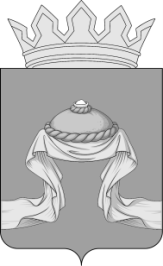 Администрация Назаровского районаКрасноярского краяПОСТАНОВЛЕНИЕ«24» 11 2023                                    г. Назарово                                         № 382-пО внесении изменений в постановление администрации Назаровского района от 12.05.2022 № 151-п «Об утверждении Положения об оплате труда работников муниципальных образовательных учреждений Назаровского района»В соответствии с Трудовым кодексом Российской Федерации, Федеральным законом от 06.10.2003 № 131-ФЗ «Об общих принципах организации местного самоуправления в Российской Федерации», постановлением администрации Назаровского района от 16.05.2012№ 266-п «Об утверждении Положения о системе оплаты труда работников муниципальных казенных и бюджетных учреждений муниципального образования Назаровский район Красноярского края»,  руководствуясь статьями 15 и 19 Устава Назаровского муниципального района Красноярского края, ПОСТАНОВЛЯЮ:1.Внести в постановление администрации Назаровского районаот 12.05.2022 № 151-п «Об утверждении Положения об оплате труда работников муниципальных образовательных учреждений Назаровского района» следующие изменения:1.1. Приложение 1 к Положению об оплате труда работников муниципальных образовательных учреждений Назаровского района изложить в новой редакции согласно приложению 1 к настоящему постановлению.1.2. Приложение 4 к Положению об оплате труда работников муниципальных образовательных учреждений Назаровского района изложить в новой редакции согласно приложению 2 к настоящему постановлению2. Контроль за выполнением постановления возложить на заместителя главы района, руководителя управления образования администрации Назаровского района (Парамонова).3. Отделу организационной работы и документационного обеспечения Назаровского района (Любавина) разместить постановление на официальном сайте Назаровского муниципального района в информационно-телекоммуникационной сети «Интернет».4. Постановление вступает в силу в день, следующий за днем его официального опубликования в газете «Советское Причулымье», и применяется к правоотношениям, возникшим с 01.09.2023.Глава района								М.А. КовалевПриложение1к постановлению администрации Назаровского района от «24» 11 2023 № 382-пПриложение 1к Положениюоб оплате труда работниковмуниципальных образовательных учреждений Назаровского районаМинимальные размеры окладов (должностных окладов), ставок заработной платы работников учреждений1. Профессиональные квалификационные группыдолжностей работников высшего и дополнительногопрофессионального образования2. Профессиональная квалификационная группадолжностей работников образования--------------------------------<*> Для должности "младший воспитатель" минимальный размер оклада (должностного оклада), ставки заработной платы устанавливается в размере 4576,0 руб., для должности «дежурный по режиму» минимальный размер оклада (должностного оклада), ставки заработной платы устанавливается в размере 5 973,0 руб.3. Профессиональная квалификационная группа"Общеотраслевые должности служащих"4. Профессиональные квалификационные группы должностейработников культуры, искусства и кинематографии5. Профессиональные квалификационные группыобщеотраслевых профессий рабочих6. Должности руководителей структурных подразделений7. Должности, не предусмотренные профессиональнымиквалификационными группами8. Профессиональная квалификационная группа должностей работников физической культуры и спорта второго уровня<**> Для должности "спортсмен-инструктор", отнесенный к первому квалификационному уровню, минимальный размер оклада (должностного оклада) устанавливается в размере 13 483 рублей.<***> Для должности "тренер", отнесенный ко второму квалификационному уровню, минимальный размер оклада (должностного оклада) устанавливается в размере 14 019 рублей.Приложение 2к постановлению администрации Назаровского района от «24» 11 2023 № 382-пПриложение 4к Положениюоб оплате труда работниковмуниципальных образовательных учреждений Назаровского районаВиды, условия, размеры выплат стимулирующего характера, в том числе критерии оценки результативности и качества труда работников муниципальных образовательных учреждений Назаровского районаОбщеобразовательные учрежденияОбразовательные учреждения, осуществляющие образовательную деятельность по адаптированным основным общеобразовательным программам (дошкольного, начального общего, основного общего, среднего общего образования)Образовательные учреждения дополнительного образования детейДошкольные образовательные учреждения<*> исходя из 100-бальной системы.Квалификационные уровни            Квалификационные уровни            Минимальный размер 
оклада (должностного
оклада), ставки   
заработной платы,  
руб.        Профессиональная квалификационная группа должностей работников      
административно-хозяйственного и учебно-вспомогательного персонала    Профессиональная квалификационная группа должностей работников      
административно-хозяйственного и учебно-вспомогательного персонала    Профессиональная квалификационная группа должностей работников      
административно-хозяйственного и учебно-вспомогательного персонала    1 квалификационный уровень                          1 квалификационный уровень                          4 943,02 квалификационный уровень                          2 квалификационный уровень                          5 431,03 квалификационный уровень                          3 квалификационный уровень                          5 961,0Профессиональная квалификационная группа должностей профессорско-    
преподавательского состава и руководителей структурных подразделений   Профессиональная квалификационная группа должностей профессорско-    
преподавательского состава и руководителей структурных подразделений   Профессиональная квалификационная группа должностей профессорско-    
преподавательского состава и руководителей структурных подразделений   1 квалификационный уровеньдолжности профессорско-преподавательского состава8 805,01 квалификационный уровеньдолжности руководителей структурных подразделений8 471,02 квалификационный уровеньдолжности профессорско-преподавательского состава10 224,02 квалификационный уровеньдолжности руководителей структурных подразделений9 888,03 квалификационный уровеньдолжности профессорско-преподавательского состава10 963,0должности руководителей структурных подразделений10 629,04 квалификационный уровеньдолжности профессорско-преподавательского состава12 647,04 квалификационный уровеньдолжности руководителей структурных подразделений12 312,05 квалификационный уровеньдолжности профессорско-преподавательского состава13 259,06 квалификационный уровеньдолжности профессорско-преподавательского состава17 003,0Квалификационные уровни              Квалификационные уровни              Минимальный размер 
оклада (должностного
оклада), ставки   
заработной платы,  
руб.        Профессиональная квалификационная группа должностей работников учебно-  
вспомогательного персонала первого уровня                 Профессиональная квалификационная группа должностей работников учебно-  
вспомогательного персонала первого уровня                 Профессиональная квалификационная группа должностей работников учебно-  
вспомогательного персонала первого уровня                 3 849,0Профессиональная квалификационная группа должностей работников учебно-  
вспомогательного персонала второго уровня                 Профессиональная квалификационная группа должностей работников учебно-  
вспомогательного персонала второго уровня                 Профессиональная квалификационная группа должностей работников учебно-  
вспомогательного персонала второго уровня                 1 квалификационный уровень     4 053,0 <*>2 квалификационный уровень     4 498,0Профессиональная квалификационная группа должностей педагогических   
работников                               Профессиональная квалификационная группа должностей педагогических   
работников                               Профессиональная квалификационная группа должностей педагогических   
работников                               1 квалификационный уровень     при наличии среднего
профессионального   
образования 
6 649,0при наличии высшего 
профессионального   
образования     
7 569,02 квалификационный уровень     при наличии среднего
профессионального   
образования   
6 959,0при наличии высшего 
профессионального   
образования         
7 926,03 квалификационный уровень     при наличии среднего
профессионального   
образования         
7 623,03 квалификационный уровень     при наличии высшего 
профессионального   
образования         
8 683,04 квалификационный уровень     при наличии среднего
профессионального   
образования         
8 341,04 квалификационный уровень     при наличии высшего 
профессионального   
образования         
9 505,0Квалификационные уровни               Минимальный размер 
оклада (должностного
оклада), ставки   
заработной платы,  
руб.        Профессиональная квалификационная группа "Общеотраслевые должности    
служащих первого уровня"                         Профессиональная квалификационная группа "Общеотраслевые должности    
служащих первого уровня"                         1 квалификационный уровень                          4 053,02 квалификационный уровень                          4 276,0Профессиональная квалификационная группа "Общеотраслевые должности    
служащих второго уровня"                         Профессиональная квалификационная группа "Общеотраслевые должности    
служащих второго уровня"                         1 квалификационный уровень                          4 498,02 квалификационный уровень                          4 943,03 квалификационный уровень                          5 431,04 квалификационный уровень                          6 854,0Профессиональная квалификационная группа "Общеотраслевые должности    
служащих третьего уровня"                        Профессиональная квалификационная группа "Общеотраслевые должности    
служащих третьего уровня"                        1 квалификационный уровень                          4 943,02 квалификационный уровень                          5 431,03 квалификационный уровень                          5 961,04 квалификационный уровень                          7 167,0Квалификационные уровниКвалификационные уровниМинимальный размер 
оклада (должностного
оклада), ставки заработной платы, руб.Профессиональная квалификационная группа «Должности работников культуры, искусства и кинематографии среднего звена»Профессиональная квалификационная группа «Должности работников культуры, искусства и кинематографии среднего звена»Профессиональная квалификационная группа «Должности работников культуры, искусства и кинематографии среднего звена»4 498,0Профессиональная квалификационная группа «Должности работников культуры, искусства и кинематографии ведущего звена»Профессиональная квалификационная группа «Должности работников культуры, искусства и кинематографии ведущего звена»Профессиональная квалификационная группа «Должности работников культуры, искусства и кинематографии ведущего звена»при наличии среднего    
профессионального       
образования             5 431,0при наличии высшего     
профессионального       
образования             6 854,0Профессиональная квалификационная группа «Должности руководящего состава»Профессиональная квалификационная группа «Должности руководящего состава»Профессиональная квалификационная группа «Должности руководящего состава»8 565,0Профессиональная квалификационная группа «Профессии рабочих культуры, искусства и кинематографии первого уровня» Профессиональная квалификационная группа «Профессии рабочих культуры, искусства и кинематографии первого уровня» Профессиональная квалификационная группа «Профессии рабочих культуры, искусства и кинематографии первого уровня» 3 848,0Профессиональная квалификационная группа «Профессии рабочих культуры, искусства и кинематографии второго уровня»Профессиональная квалификационная группа «Профессии рабочих культуры, искусства и кинематографии второго уровня»Профессиональная квалификационная группа «Профессии рабочих культуры, искусства и кинематографии второго уровня»1 квалификационный уровень                          1 квалификационный уровень                          4 053,02 квалификационный уровень                          2 квалификационный уровень                          4 498,04 квалификационный уровень                          4 квалификационный уровень                          6 292,0Квалификационные уровни            Минимальный размер 
оклада (должностного
оклада), ставки   
заработной платы,  
руб.        Профессиональная квалификационная группа "Общеотраслевые профессии    
рабочих первого уровня"                         Профессиональная квалификационная группа "Общеотраслевые профессии    
рабочих первого уровня"                         1 квалификационный уровень                          3 481,02 квалификационный уровень                          3 649,0Профессиональная квалификационная группа "Общеотраслевые профессии    
рабочих второго уровня"                         Профессиональная квалификационная группа "Общеотраслевые профессии    
рабочих второго уровня"                         1 квалификационный уровень                          4 053,02 квалификационный уровень                          4 943,03 квалификационный уровень                          5 431,04 квалификационный уровень                          6 542,0Квалификационные уровни            Минимальный размер 
оклада (должностного
оклада), ставки   
заработной платы,  
руб.        Профессиональная квалификационная группа должностей руководителей    
структурных подразделений                        Профессиональная квалификационная группа должностей руководителей    
структурных подразделений                        1 квалификационный уровень                          9 888,02 квалификационный уровень                          10 629,03 квалификационный уровень                          11 467,0Профессиональная квалификационная группа "Общеотраслевые должности    
служащих второго уровня"                         Профессиональная квалификационная группа "Общеотраслевые должности    
служащих второго уровня"                         2 квалификационный уровень                          4 943,03 квалификационный уровень                          5 431,04 квалификационный уровень                          6 854,05 квалификационный уровень                          7 742,0Профессиональная квалификационная группа "Общеотраслевые должности    
служащих третьего уровня"                        Профессиональная квалификационная группа "Общеотраслевые должности    
служащих третьего уровня"                        5 квалификационный уровень                          8 367,0Профессиональная квалификационная группа "Общеотраслевые должности    
служащих четвертого уровня"                       Профессиональная квалификационная группа "Общеотраслевые должности    
служащих четвертого уровня"                       1 квалификационный уровень                          8 993,02 квалификационный уровень                          10 418,03 квалификационный уровень                          11 219,0Должность                     Минимальный размер  
оклада (должностного 
оклада), ставки   
заработной платы,  
руб.         Заведующий библиотекой                             8 367,0Художественный руководитель                        8 565,0Специалист по охране труда4 943,0Специалист по охране труда II категории5 431,0Специалист по охране труда I категории5 961,0Советник директора по воспитанию и взаимодействию с детскими общественными объединениями9 505,0Квалификационные уровни            Минимальный размер 
оклада (должностного
оклада),  
руб.        1 квалификационный уровень                          8 989,0<**>2 квалификационный уровень                          10 749,0<***>3 квалификационный уровень                          11 160,0ДолжностиКритерии оценкирезультативности икачества трудаработниковУчрежденияКритерии оценкирезультативности икачества трудаработниковУчрежденияКритерии оценкирезультативности икачества трудаработниковУчрежденияУсловияУсловияУсловияПредельное количество баллов <*>ДолжностиКритерии оценкирезультативности икачества трудаработниковУчрежденияКритерии оценкирезультативности икачества трудаработниковУчрежденияКритерии оценкирезультативности икачества трудаработниковУчреждениянаименованиеиндикаториндикаторПредельное количество баллов <*>Педагогическиеработники: учитель (за исключением начального общего образования)Выплаты за важностьвыполняемой работы,степень самостоятельностии ответственности при выполнении поставленных задачВыплаты за важностьвыполняемой работы,степень самостоятельностии ответственности при выполнении поставленных задачВыплаты за важностьвыполняемой работы,степень самостоятельностии ответственности при выполнении поставленных задачВыплаты за важностьвыполняемой работы,степень самостоятельностии ответственности при выполнении поставленных задачВыплаты за важностьвыполняемой работы,степень самостоятельностии ответственности при выполнении поставленных задачВыплаты за важностьвыполняемой работы,степень самостоятельностии ответственности при выполнении поставленных задачВыплаты за важностьвыполняемой работы,степень самостоятельностии ответственности при выполнении поставленных задачПедагогическиеработники: учитель (за исключением начального общего образования)Организацияпроектной иисследовательскойдеятельности воспитанниковУчастиевоспитанников вконференцияхразного уровняУчастиевоспитанников вконференцияхразного уровняУчастиевоспитанников вконференцияхразного уровняПредставлениерезультатов наконференцияхразного уровняПредставлениерезультатов наконференцияхразного уровня5Педагогическиеработники: учитель (за исключением начального общего образования)Организацияпроектной иисследовательскойдеятельности воспитанниковУчастиевоспитанников вконференцияхразного уровняУчастиевоспитанников вконференцияхразного уровняУчастиевоспитанников вконференцияхразного уровняНаличиепобедителей ипризеровНаличиепобедителей ипризеров15Педагогическиеработники: учитель (за исключением начального общего образования)Обеспечениеметодическогоуровня организацииобразовательногопроцессаРуководствообъединениямипедагогов(проектнымикомандами, творческими группами, методическими объединениями)Руководствообъединениямипедагогов(проектнымикомандами, творческими группами, методическими объединениями)Руководствообъединениямипедагогов(проектнымикомандами, творческими группами, методическими объединениями)Обеспечениеработы всоответствии спланомОбеспечениеработы всоответствии спланом20Педагогическиеработники: учитель (за исключением начального общего образования)Обеспечениеметодическогоуровня организацииобразовательногопроцессаУчастие в работеаттестационнойкомиссии,экспертнойкомиссии,психолого-медико-педагогическом Участие в работеаттестационнойкомиссии,экспертнойкомиссии,психолого-медико-педагогическом Участие в работеаттестационнойкомиссии,экспертнойкомиссии,психолого-медико-педагогическом Постоянноеучастие вкомиссиях,подготовкаотчетнойдокументацииПостоянноеучастие вкомиссиях,подготовкаотчетнойдокументации10консилиуме учреждения, наставническая работаконсилиуме учреждения, наставническая работаконсилиуме учреждения, наставническая работаОрганизация деятельности школьного спортивного клубаРуководство деятельностью школьного спортивного клубаРуководство деятельностью школьного спортивного клубаРуководство деятельностью школьного спортивного клубаОбеспечение работы в соответствии с планомОбеспечение работы в соответствии с планом50Ведениепрофессиональнойдокументации(тематическоепланирование,рабочие программы)Полнота исоответствиенормативнымдокументамПолнота исоответствиенормативнымдокументамПолнота исоответствиенормативнымдокументам100%100%10Деятельность по профилактике безнадзорности и правонарушений несовершеннолетнихВыведение семей и несовершеннолетних из социально опасного положенияВыведение семей и несовершеннолетних из социально опасного положенияВыведение семей и несовершеннолетних из социально опасного положенияКонкретные принимаемые мерыКонкретные принимаемые меры30Деятельность по профилактике безнадзорности и правонарушений несовершеннолетнихПредупреждение повторной постановки семей и несовершеннолетних на профилактический учетПредупреждение повторной постановки семей и несовершеннолетних на профилактический учетПредупреждение повторной постановки семей и несовершеннолетних на профилактический учетОрганизована эффективная деятельность по предупреждению повторной постановке семей и несовершеннолетних на профилактический учетОрганизована эффективная деятельность по предупреждению повторной постановке семей и несовершеннолетних на профилактический учет20Деятельность по профилактике безнадзорности и правонарушений несовершеннолетнихСвоевременное информирование органов системы профилактики о выявлении случаев детской безнадзорности, правонарушений, преступлений и иных антиобщественных действий, совершенных несовершеннолетними и в их отношении, о родителях (иных законных представителях), не исполняющих либо ненадлежащим образом исполняющих свои обязанности в отношении детейСвоевременное информирование органов системы профилактики о выявлении случаев детской безнадзорности, правонарушений, преступлений и иных антиобщественных действий, совершенных несовершеннолетними и в их отношении, о родителях (иных законных представителях), не исполняющих либо ненадлежащим образом исполняющих свои обязанности в отношении детейСвоевременное информирование органов системы профилактики о выявлении случаев детской безнадзорности, правонарушений, преступлений и иных антиобщественных действий, совершенных несовершеннолетними и в их отношении, о родителях (иных законных представителях), не исполняющих либо ненадлежащим образом исполняющих свои обязанности в отношении детейодно сообщениеодно сообщение20Выплаты за интенсивность и высокие результаты работыВыплаты за интенсивность и высокие результаты работыВыплаты за интенсивность и высокие результаты работыВыплаты за интенсивность и высокие результаты работыВыплаты за интенсивность и высокие результаты работыВыплаты за интенсивность и высокие результаты работыВыплаты за интенсивность и высокие результаты работыСтабильность и росткачества обучения,положительная динамика по индивидуальному прогрессу учащихсяУчастие школьниковв мероприятияхразличного уровняУчастие школьниковв мероприятияхразличного уровняУчастие школьниковв мероприятияхразличного уровня% участвующих отобщего числа обучающихся% участвующих отобщего числа обучающихся20Стабильность и росткачества обучения,положительная динамика по индивидуальному прогрессу учащихсяКачествоуспеваемости (порезультатамитоговыхконтрольных работ,контрольныхсрезов, ГИА-9,ЕГЭ).Участиеобучающихся вконкурсах, олимпиадахразличного уровняКачествоуспеваемости (порезультатамитоговыхконтрольных работ,контрольныхсрезов, ГИА-9,ЕГЭ).Участиеобучающихся вконкурсах, олимпиадахразличного уровняКачествоуспеваемости (порезультатамитоговыхконтрольных работ,контрольныхсрезов, ГИА-9,ЕГЭ).Участиеобучающихся вконкурсах, олимпиадахразличного уровняКоличествоучастниковконкурсов - не менее 70% (отобщего числа обучающихся)Количествоучастниковконкурсов - не менее 70% (отобщего числа обучающихся)20Стабильность и росткачества обучения,положительная динамика по индивидуальному прогрессу учащихсяКачествоуспеваемости (порезультатамитоговыхконтрольных работ,контрольныхсрезов, ГИА-9,ЕГЭ).Участиеобучающихся вконкурсах, олимпиадахразличного уровняКачествоуспеваемости (порезультатамитоговыхконтрольных работ,контрольныхсрезов, ГИА-9,ЕГЭ).Участиеобучающихся вконкурсах, олимпиадахразличного уровняКачествоуспеваемости (порезультатамитоговыхконтрольных работ,контрольныхсрезов, ГИА-9,ЕГЭ).Участиеобучающихся вконкурсах, олимпиадахразличного уровняКоличествоучастниковолимпиад - не менее 50% (отобщего числа обучающихся)Количествоучастниковолимпиад - не менее 50% (отобщего числа обучающихся)20Стабильность и росткачества обучения,положительная динамика по индивидуальному прогрессу учащихсяКачествоуспеваемости (порезультатамитоговыхконтрольных работ,контрольныхсрезов, ГИА-9,ЕГЭ).Участиеобучающихся вконкурсах, олимпиадахразличного уровняКачествоуспеваемости (порезультатамитоговыхконтрольных работ,контрольныхсрезов, ГИА-9,ЕГЭ).Участиеобучающихся вконкурсах, олимпиадахразличного уровняКачествоуспеваемости (порезультатамитоговыхконтрольных работ,контрольныхсрезов, ГИА-9,ЕГЭ).Участиеобучающихся вконкурсах, олимпиадахразличного уровняНаличие призеров и победителейНаличие призеров и победителей20Участие вразработке иреализациипроектов, программ, связанных с
образовательнойдеятельностьюРазработка иреализацияпроектов ипрограммРазработка иреализацияпроектов ипрограммРазработка иреализацияпроектов ипрограммПризовое место вконкурсепроектов ипрограммПризовое место вконкурсепроектов ипрограмм20Участие вразработке иреализациипроектов, программ, связанных с
образовательнойдеятельностьюРазработка иреализацияпроектов ипрограммРазработка иреализацияпроектов ипрограммРазработка иреализацияпроектов ипрограммПрезентациярезультатов работы в форме статьи,выступления на форумах педагоговПрезентациярезультатов работы в форме статьи,выступления на форумах педагогов10Учет численностиучеников в классеПревышениечисленности обучающихся в классе над нормативной численностью обучающихся в классеПревышениечисленности обучающихся в классе над нормативной численностью обучающихся в классеПревышениечисленности обучающихся в классе над нормативной численностью обучающихся в классеЧисленностьчеловекЧисленностьчеловек5 за 1обучающегосяВыплаты за качество выполняемых работВыплаты за качество выполняемых работВыплаты за качество выполняемых работВыплаты за качество выполняемых работВыплаты за качество выполняемых работВыплаты за качество выполняемых работВыплаты за качество выполняемых работВысокий уровеньпедагогическогомастерства приорганизации образовательногопроцессаОсвоениеинформационныхтехнологий иприменение их в практике работы сдетьмиОсвоениеинформационныхтехнологий иприменение их в практике работы сдетьмиОсвоениеинформационныхтехнологий иприменение их в практике работы сдетьмиИспользованиепри организациизанятийинтерактивной доски,компьютерных программ по созданиюпрезентаций и публикацийИспользованиепри организациизанятийинтерактивной доски,компьютерных программ по созданиюпрезентаций и публикаций20Высокий уровеньпедагогическогомастерства приорганизации образовательногопроцессаВыстраивание образовательногопроцесса в соответствии с программой надпредметного содержанияВыстраивание образовательногопроцесса в соответствии с программой надпредметного содержанияВыстраивание образовательногопроцесса в соответствии с программой надпредметного содержанияНаличие программыНаличие программы20Создание коррекционно-развивающей образовательной среды для работы с детьми с ограниченными возможностями здоровьяРазработка и реализация индивидуальной программы обучения детей с ограниченными возможностями здоровьяРазработка и реализация индивидуальной программы обучения детей с ограниченными возможностями здоровьяРазработка и реализация индивидуальной программы обучения детей с ограниченными возможностями здоровьяРеализация индивидуальных программ обучения интегрированных детейРеализация индивидуальных программ обучения интегрированных детей10Создание коррекционно-развивающей образовательной среды для работы с детьми с ограниченными возможностями здоровьяСопровождение детей с ограниченными возможностями здоровьяСопровождение детей с ограниченными возможностями здоровьяСопровождение детей с ограниченными возможностями здоровьяВыполнение рекомендаций психолого-медико-педагогического консилиума в организации образовательного процессаВыполнение рекомендаций психолого-медико-педагогического консилиума в организации образовательного процесса10Создание коррекционно-развивающей образовательной среды для работы с детьми с ограниченными возможностями здоровьяВключенность в общешкольные и внешкольные мероприятияВключенность в общешкольные и внешкольные мероприятияВключенность в общешкольные и внешкольные мероприятияКоличество детей с ограниченными возможностями здоровья, включенных в общешкольные мероприятияКоличество детей с ограниченными возможностями здоровья, включенных в общешкольные мероприятия5 за каждого обучающегосяПедагогическиеработники: педагог-психолог, социальный педагогВыплаты за важность выполняемой работы, степень самостоятельностии ответственности при выполнении поставленных задачВыплаты за важность выполняемой работы, степень самостоятельностии ответственности при выполнении поставленных задачВыплаты за важность выполняемой работы, степень самостоятельностии ответственности при выполнении поставленных задачВыплаты за важность выполняемой работы, степень самостоятельностии ответственности при выполнении поставленных задачВыплаты за важность выполняемой работы, степень самостоятельностии ответственности при выполнении поставленных задачВыплаты за важность выполняемой работы, степень самостоятельностии ответственности при выполнении поставленных задачВыплаты за важность выполняемой работы, степень самостоятельностии ответственности при выполнении поставленных задачПедагогическиеработники: педагог-психолог, социальный педагогВедение             
профессиональной    
документации        
(тематическое       
планирование,   
рабочие программы)  Полнота и           
соответствие        
нормативным         
регламентирующим    
документам          Полнота и           
соответствие        
нормативным         
регламентирующим    
документам          Полнота и           
соответствие        
нормативным         
регламентирующим    
документам          100%         100%         30Педагогическиеработники: педагог-психолог, социальный педагогСопровождениевоспитанников вобразовательномпроцессеРуководствомедико-психолого-педагогическимконсилиумом (МППК)Руководствомедико-психолого-педагогическимконсилиумом (МППК)Руководствомедико-психолого-педагогическимконсилиумом (МППК)Работа МППК всоответствии спланомРабота МППК всоответствии спланом20Педагогическиеработники: педагог-психолог, социальный педагогСопровождениевоспитанников вобразовательномпроцессеПроведение мероприятий дляродителей воспитанниковПроведение мероприятий дляродителей воспитанниковПроведение мероприятий дляродителей воспитанниковПроведение одногомероприятияПроведение одногомероприятия10Педагогическиеработники: педагог-психолог, социальный педагогДеятельность по профилактике безнадзорности и правонарушений несовершеннолетнихВыведение семей и несовершеннолетних из социально опасного положенияВыведение семей и несовершеннолетних из социально опасного положенияВыведение семей и несовершеннолетних из социально опасного положенияКонкретные принимаемые мерыКонкретные принимаемые меры30Педагогическиеработники: педагог-психолог, социальный педагогДеятельность по профилактике безнадзорности и правонарушений несовершеннолетнихПредупреждение повторной постановки семей и несовершеннолетних на профилактический учетПредупреждение повторной постановки семей и несовершеннолетних на профилактический учетПредупреждение повторной постановки семей и несовершеннолетних на профилактический учетОрганизована эффективная деятельность по предупреждению повторной постановке семей и несовершеннолетних на профилактический учетОрганизована эффективная деятельность по предупреждению повторной постановке семей и несовершеннолетних на профилактический учет20Педагогическиеработники: педагог-психолог, социальный педагогДеятельность по профилактике безнадзорности и правонарушений несовершеннолетнихСвоевременное информирование органов системы профилактики о выявлении случаев детской безнадзорности, правонарушений, преступлений и иных антиобщественных действий, совершенных несовершеннолетними и в их отношении, о родителях (иных законных представителях), не исполняющих либо ненадлежащим образом исполняющих свои обязанности в отношении детейСвоевременное информирование органов системы профилактики о выявлении случаев детской безнадзорности, правонарушений, преступлений и иных антиобщественных действий, совершенных несовершеннолетними и в их отношении, о родителях (иных законных представителях), не исполняющих либо ненадлежащим образом исполняющих свои обязанности в отношении детейСвоевременное информирование органов системы профилактики о выявлении случаев детской безнадзорности, правонарушений, преступлений и иных антиобщественных действий, совершенных несовершеннолетними и в их отношении, о родителях (иных законных представителях), не исполняющих либо ненадлежащим образом исполняющих свои обязанности в отношении детейодно сообщениеодно сообщение20Педагогическиеработники: педагог-психолог, социальный педагогВыплаты за интенсивность и высокие результаты работыВыплаты за интенсивность и высокие результаты работыВыплаты за интенсивность и высокие результаты работыВыплаты за интенсивность и высокие результаты работыВыплаты за интенсивность и высокие результаты работыВыплаты за интенсивность и высокие результаты работыВыплаты за интенсивность и высокие результаты работыПедагогическиеработники: педагог-психолог, социальный педагогЭффективностьметодов и способовработы попедагогическомусопровождениювоспитанниковУчастие в разработке иРеализации проектов,программ, связанных собразовательнойдеятельностьюУчастие в разработке иРеализации проектов,программ, связанных собразовательнойдеятельностьюУчастие в разработке иРеализации проектов,программ, связанных собразовательнойдеятельностью3а участие в разработке иРеализации проектов,программ, связанных собразовательнойдеятельностью3а участие в разработке иРеализации проектов,программ, связанных собразовательнойдеятельностью30Педагогическиеработники: педагог-психолог, социальный педагогЭффективностьметодов и способовработы попедагогическомусопровождениювоспитанниковУчастие в разработке иРеализации проектов,программ, связанных собразовательнойдеятельностьюУчастие в разработке иРеализации проектов,программ, связанных собразовательнойдеятельностьюУчастие в разработке иРеализации проектов,программ, связанных собразовательнойдеятельностьюПризовое место в конкурсепроектов и программ, получение грантаПризовое место в конкурсепроектов и программ, получение гранта20Педагогическиеработники: педагог-психолог, социальный педагогЭффективностьметодов и способовработы попедагогическомусопровождениювоспитанниковУчастие в разработке иРеализации проектов,программ, связанных собразовательнойдеятельностьюУчастие в разработке иРеализации проектов,программ, связанных собразовательнойдеятельностьюУчастие в разработке иРеализации проектов,программ, связанных собразовательнойдеятельностьюПрезентация результатовработы в форме статьи,выступления на форумах педагоговПрезентация результатовработы в форме статьи,выступления на форумах педагогов20Педагогическиеработники: педагог-психолог, социальный педагогЭффективностьметодов и способовработы попедагогическомусопровождениювоспитанниковАдаптация вновьпоступивших воспитанников,благоприятный психологический климатАдаптация вновьпоступивших воспитанников,благоприятный психологический климатАдаптация вновьпоступивших воспитанников,благоприятный психологический климатОказание       
психологической
помощи         
воспитанникам, 
родителям,   
педагогическому
коллективу в   
решении        
конкретных     
проблем        Оказание       
психологической
помощи         
воспитанникам, 
родителям,   
педагогическому
коллективу в   
решении        
конкретных     
проблем        30Педагогическиеработники: педагог-психолог, социальный педагогВыплаты за качествовыполняемых работВыплаты за качествовыполняемых работВыплаты за качествовыполняемых работВыплаты за качествовыполняемых работВыплаты за качествовыполняемых работВыплаты за качествовыполняемых работВыплаты за качествовыполняемых работПедагогическиеработники: педагог-психолог, социальный педагогВысокий уровеньпедагогическогомастерства приорганизациипроцесса психолого-педагогическогосопровождения  воспитанниковОрганизация работыслужбы психолого-педагогического сопровождениявоспитанниковОрганизация работыслужбы психолого-педагогического сопровождениявоспитанниковОрганизация работыслужбы психолого-педагогического сопровождениявоспитанниковНаличие        
психолого-     
педагогических 
заключений по  
проблемам      
личностного и  
социального    
развития детейНаличие        
психолого-     
педагогических 
заключений по  
проблемам      
личностного и  
социального    
развития детей30Педагогическиеработники: воспитательВыплаты за важностьвыполняемой работы,степень самостоятельностии ответственности при выполнении поставленных задачВыплаты за важностьвыполняемой работы,степень самостоятельностии ответственности при выполнении поставленных задачВыплаты за важностьвыполняемой работы,степень самостоятельностии ответственности при выполнении поставленных задачВыплаты за важностьвыполняемой работы,степень самостоятельностии ответственности при выполнении поставленных задачВыплаты за важностьвыполняемой работы,степень самостоятельностии ответственности при выполнении поставленных задачВыплаты за важностьвыполняемой работы,степень самостоятельностии ответственности при выполнении поставленных задачВыплаты за важностьвыполняемой работы,степень самостоятельностии ответственности при выполнении поставленных задачПедагогическиеработники: воспитательВедение             
профессиональной    
документации        
(тематическое       
планирование,   
рабочие программы)  Полнота и           
соответствие        
нормативным         
регламентирующим    
документам          Полнота и           
соответствие        
нормативным         
регламентирующим    
документам          Полнота и           
соответствие        
нормативным         
регламентирующим    
документам          100%100%30Педагогическиеработники: воспитательОбеспечение         
занятости детей     Проведение с детьми 
занятий, приобщение 
к труду, привитие им
санитарно-          
гигиенических       
навыков             Проведение с детьми 
занятий, приобщение 
к труду, привитие им
санитарно-          
гигиенических       
навыков             Проведение с детьми 
занятий, приобщение 
к труду, привитие им
санитарно-          
гигиенических       
навыков             ПостоянноПостоянно20Педагогическиеработники: воспитательОрганизация работы  
по укреплению       
здоровья            
воспитанников       Ежедневное          
проведение          
закаливающих        
процедур, соблюдение
температурного,   
светового режима    Ежедневное          
проведение          
закаливающих        
процедур, соблюдение
температурного,   
светового режима    Ежедневное          
проведение          
закаливающих        
процедур, соблюдение
температурного,   
светового режима    Отсутствие     
замечаний      
медперсонала,  
администрации  
учреждения,   
надзорных      
органов        Отсутствие     
замечаний      
медперсонала,  
администрации  
учреждения,   
надзорных      
органов        20Педагогическиеработники: воспитательДеятельность по профилактике безнадзорности и правонарушений несовершеннолетнихВыведение семей и несовершеннолетних из социально опасного положенияВыведение семей и несовершеннолетних из социально опасного положенияВыведение семей и несовершеннолетних из социально опасного положенияКонкретные принимаемые мерыКонкретные принимаемые меры30Педагогическиеработники: воспитательДеятельность по профилактике безнадзорности и правонарушений несовершеннолетнихПредупреждение повторной постановки семей и несовершеннолетних на профилактический учетПредупреждение повторной постановки семей и несовершеннолетних на профилактический учетПредупреждение повторной постановки семей и несовершеннолетних на профилактический учетОрганизована эффективная деятельность по предупреждению повторной постановке семей и несовершеннолетних на профилактический учетОрганизована эффективная деятельность по предупреждению повторной постановке семей и несовершеннолетних на профилактический учет20Педагогическиеработники: воспитательДеятельность по профилактике безнадзорности и правонарушений несовершеннолетнихСвоевременное информирование органов системы профилактики о выявлении случаев детской безнадзорности, правонарушений, преступлений и иных антиобщественных действий, совершенных несовершеннолетними и в их отношении, о родителях (иных законных представителях), не исполняющих либо ненадлежащим образом исполняющих свои обязанности в отношении детейСвоевременное информирование органов системы профилактики о выявлении случаев детской безнадзорности, правонарушений, преступлений и иных антиобщественных действий, совершенных несовершеннолетними и в их отношении, о родителях (иных законных представителях), не исполняющих либо ненадлежащим образом исполняющих свои обязанности в отношении детейСвоевременное информирование органов системы профилактики о выявлении случаев детской безнадзорности, правонарушений, преступлений и иных антиобщественных действий, совершенных несовершеннолетними и в их отношении, о родителях (иных законных представителях), не исполняющих либо ненадлежащим образом исполняющих свои обязанности в отношении детейодно сообщениеодно сообщение20Педагогическиеработники: воспитательВыплаты за интенсивность и высокие результатов работыВыплаты за интенсивность и высокие результатов работыВыплаты за интенсивность и высокие результатов работыВыплаты за интенсивность и высокие результатов работыВыплаты за интенсивность и высокие результатов работыВыплаты за интенсивность и высокие результатов работыВыплаты за интенсивность и высокие результатов работыПедагогическиеработники: воспитательУчастие в           
инновационной       
деятельности        Разработка и        
внедрение авторских 
программ воспитанияРазработка и        
внедрение авторских 
программ воспитанияРазработка и        
внедрение авторских 
программ воспитанияНаличие        
авторской      
программы      
воспитания     Наличие        
авторской      
программы      
воспитания     30Педагогическиеработники: воспитательОрганизацию здоровьесберегающейвоспитывающей средыОтсутствие травм, несчастных случаев, вредных привычек у воспитанниковОтсутствие травм, несчастных случаев, вредных привычек у воспитанниковОтсутствие травм, несчастных случаев, вредных привычек у воспитанников0020Педагогическиеработники: воспитательЭффективность работы
с родителями        Наличие обоснованных
обращений родителей 
по поводу           
конфликтных ситуацийНаличие обоснованных
обращений родителей 
по поводу           
конфликтных ситуацийНаличие обоснованных
обращений родителей 
по поводу           
конфликтных ситуацийОтсутствие     
обоснованных   
обращений      
родителей по   
поводу         
конфликтных    
ситуаций       Отсутствие     
обоснованных   
обращений      
родителей по   
поводу         
конфликтных    
ситуаций       20Педагогическиеработники: воспитательЭффективность работы
с родителями        Наличие обоснованных
обращений родителей 
по поводу           
конфликтных ситуацийНаличие обоснованных
обращений родителей 
по поводу           
конфликтных ситуацийНаличие обоснованных
обращений родителей 
по поводу           
конфликтных ситуацийВысокий уровень
решения        
конфликтных    
ситуаций       Высокий уровень
решения        
конфликтных    
ситуаций       20Педагогическиеработники: воспитательЭффективность работы
с родителями        Посещаемость детей  Посещаемость детей  Посещаемость детей  не менее 80%   не менее 80%   20Педагогическиеработники: воспитательОсуществление       
дополнительных      
работ               Участие в проведении
ремонтных работ     
в учреждении      Участие в проведении
ремонтных работ     
в учреждении      Участие в проведении
ремонтных работ     
в учреждении      ПостоянноПостоянно10Педагогическиеработники: воспитательВыплаты за качество выполняемых работВыплаты за качество выполняемых работВыплаты за качество выполняемых работВыплаты за качество выполняемых работВыплаты за качество выполняемых работВыплаты за качество выполняемых работВыплаты за качество выполняемых работПедагогическиеработники: воспитательВысокий уровеньпедагогическогомастерства приорганизациивоспитательногопроцессаВыстраиваниевоспитательногопроцесса в соответствии с программойвоспитания коллектива воспитанниковВыстраиваниевоспитательногопроцесса в соответствии с программойвоспитания коллектива воспитанниковВыстраиваниевоспитательногопроцесса в соответствии с программойвоспитания коллектива воспитанниковОтсутствие     
замечаний      
старшего       
воспитателя,   
методиста,     
администрации  
учреждения     Отсутствие     
замечаний      
старшего       
воспитателя,   
методиста,     
администрации  
учреждения     30Педагогическиеработники: воспитательВысокий уровеньпедагогическогомастерства приорганизациивоспитательногопроцессаУчастие в конкурсахпрофессиональногомастерства, использованиеполученного опытав своей повседневнойдеятельностиУчастие в конкурсахпрофессиональногомастерства, использованиеполученного опытав своей повседневнойдеятельностиУчастие в конкурсахпрофессиональногомастерства, использованиеполученного опытав своей повседневнойдеятельностиВнедрение новыхтехнологий, форм, методов,приемов, демонстрация ихпри проведениимастер-классов, творческихотчетовВнедрение новыхтехнологий, форм, методов,приемов, демонстрация ихпри проведениимастер-классов, творческихотчетов20Педагогические   
работники:   
педагог          
дополнительного  
образования,     
музыкальный      
руководитель,    
педагог-         
организатор,     Выплаты за важность выполняемой работы, степень самостоятельностии ответственности при выполнении поставленных задачВыплаты за важность выполняемой работы, степень самостоятельностии ответственности при выполнении поставленных задачВыплаты за важность выполняемой работы, степень самостоятельностии ответственности при выполнении поставленных задачВыплаты за важность выполняемой работы, степень самостоятельностии ответственности при выполнении поставленных задачВыплаты за важность выполняемой работы, степень самостоятельностии ответственности при выполнении поставленных задачВыплаты за важность выполняемой работы, степень самостоятельностии ответственности при выполнении поставленных задачВыплаты за важность выполняемой работы, степень самостоятельностии ответственности при выполнении поставленных задачПедагогические   
работники:   
педагог          
дополнительного  
образования,     
музыкальный      
руководитель,    
педагог-         
организатор,     Ведениепрофессиональнойдокументации(тематическоепланирование, рабочие программы)Полнота исоответствиенормативнымрегламентирующимдокументамПолнота исоответствиенормативнымрегламентирующимдокументамПолнота исоответствиенормативнымрегламентирующимдокументамПолнота исоответствиенормативнымрегламентирующимдокументам100%30учитель-логопед, 
учитель-         
дефектолог,   
методист,        
инструктор       
по физической    
культуреОрганизация и       
проведение          
мероприятий,   
способствующих      
сохранению и        
восстановлению      
психического и      
физического здоровья
детей               Праздники здоровья, 
спартакиады, дни    
здоровья и т.п.     Праздники здоровья, 
спартакиады, дни    
здоровья и т.п.     Праздники здоровья, 
спартакиады, дни    
здоровья и т.п.     Праздники здоровья, 
спартакиады, дни    
здоровья и т.п.     Наличие        
мероприятий    30учитель-логопед, 
учитель-         
дефектолог,   
методист,        
инструктор       
по физической    
культуреДеятельность по профилактике безнадзорности и правонарушений несовершеннолетнихВыведение семей и несовершеннолетних из социально опасного положенияВыведение семей и несовершеннолетних из социально опасного положенияВыведение семей и несовершеннолетних из социально опасного положенияВыведение семей и несовершеннолетних из социально опасного положенияКонкретные принимаемые меры30учитель-логопед, 
учитель-         
дефектолог,   
методист,        
инструктор       
по физической    
культуреПредупреждение повторной постановки семей и несовершеннолетних на профилактический учетПредупреждение повторной постановки семей и несовершеннолетних на профилактический учетПредупреждение повторной постановки семей и несовершеннолетних на профилактический учетПредупреждение повторной постановки семей и несовершеннолетних на профилактический учетОрганизована эффективная деятельность по предупреждению повторной постановке семей и несовершеннолетних на профилактический учет20учитель-логопед, 
учитель-         
дефектолог,   
методист,        
инструктор       
по физической    
культуреСвоевременное информирование органов системы профилактики о выявлении случаев детской безнадзорности, правонарушений, преступлений и иных антиобщественных действий, совершенных несовершеннолетними и в их отношении, о родителях (иных законных представителях), не исполняющих либо ненадлежащим образом исполняющих свои обязанности в отношении детейСвоевременное информирование органов системы профилактики о выявлении случаев детской безнадзорности, правонарушений, преступлений и иных антиобщественных действий, совершенных несовершеннолетними и в их отношении, о родителях (иных законных представителях), не исполняющих либо ненадлежащим образом исполняющих свои обязанности в отношении детейСвоевременное информирование органов системы профилактики о выявлении случаев детской безнадзорности, правонарушений, преступлений и иных антиобщественных действий, совершенных несовершеннолетними и в их отношении, о родителях (иных законных представителях), не исполняющих либо ненадлежащим образом исполняющих свои обязанности в отношении детейСвоевременное информирование органов системы профилактики о выявлении случаев детской безнадзорности, правонарушений, преступлений и иных антиобщественных действий, совершенных несовершеннолетними и в их отношении, о родителях (иных законных представителях), не исполняющих либо ненадлежащим образом исполняющих свои обязанности в отношении детейодно сообщение20учитель-логопед, 
учитель-         
дефектолог,   
методист,        
инструктор       
по физической    
культуреВыплаты за интенсивность и высокие результаты работыВыплаты за интенсивность и высокие результаты работыВыплаты за интенсивность и высокие результаты работыВыплаты за интенсивность и высокие результаты работыВыплаты за интенсивность и высокие результаты работыВыплаты за интенсивность и высокие результаты работыВыплаты за интенсивность и высокие результаты работыучитель-логопед, 
учитель-         
дефектолог,   
методист,        
инструктор       
по физической    
культуреДостижения детейДостижения детейУчастие в           
муниципальных и     
региональных        
смотрах-конкурсах,  Участие в           
муниципальных и     
региональных        
смотрах-конкурсах,  Участие в           
муниципальных и     
региональных        
смотрах-конкурсах,  % участвующих от общего числа 20учитель-логопед, 
учитель-         
дефектолог,   
методист,        
инструктор       
по физической    
культуресоревнованиях       соревнованиях       соревнованиях       обучающихсяучитель-логопед, 
учитель-         
дефектолог,   
методист,        
инструктор       
по физической    
культуресоревнованиях       соревнованиях       соревнованиях       Призовое место50учитель-логопед, 
учитель-         
дефектолог,   
методист,        
инструктор       
по физической    
культуреОрганизация и       
проведение отчетных 
мероприятий,   
показывающих        
родителям результаты
образовательного    
процесса,           
достижения детей    Организация и       
проведение отчетных 
мероприятий,   
показывающих        
родителям результаты
образовательного    
процесса,           
достижения детей    Открытые утренники, 
праздники,   
посвященные Дню     
матери, временам    
года и т.п.         Открытые утренники, 
праздники,   
посвященные Дню     
матери, временам    
года и т.п.         Открытые утренники, 
праздники,   
посвященные Дню     
матери, временам    
года и т.п.         Наличие        
мероприятий    30учитель-логопед, 
учитель-         
дефектолог,   
методист,        
инструктор       
по физической    
культуреЭффективная         
реализация          
коррекционной       
направленности      
образовательного    
процесса            Эффективная         
реализация          
коррекционной       
направленности      
образовательного    
процесса            Достижение детьми   
более высоких       
показателей развития
в сравнении с       
предыдущим периодомДостижение детьми   
более высоких       
показателей развития
в сравнении с       
предыдущим периодомДостижение детьми   
более высоких       
показателей развития
в сравнении с       
предыдущим периодомПоложительная  
динамика       30учитель-логопед, 
учитель-         
дефектолог,   
методист,        
инструктор       
по физической    
культуреОрганизация         
здоровьесберегающей 
воспитывающей средыОрганизация         
здоровьесберегающей 
воспитывающей средыОтсутствие травм,   
несчастных случаев  Отсутствие травм,   
несчастных случаев  Отсутствие травм,   
несчастных случаев  030учитель-логопед, 
учитель-         
дефектолог,   
методист,        
инструктор       
по физической    
культуреОсуществление       
дополнительных      
работ               Осуществление       
дополнительных      
работ               Участие в проведении
ремонтных работ в   
учреждении          Участие в проведении
ремонтных работ в   
учреждении          Участие в проведении
ремонтных работ в   
учреждении          Постоянно10учитель-логопед, 
учитель-         
дефектолог,   
методист,        
инструктор       
по физической    
культуреВыплаты за качество выполняемых работВыплаты за качество выполняемых работВыплаты за качество выполняемых работВыплаты за качество выполняемых работВыплаты за качество выполняемых работВыплаты за качество выполняемых работВыплаты за качество выполняемых работучитель-логопед, 
учитель-         
дефектолог,   
методист,        
инструктор       
по физической    
культуреВысокий уровеньпедагогическогомастерства приорганизации образовательногопроцессаУчастие в конкурсахпрофессиональногомастерства, использованиеполученного опыта в своей повседневной деятельностиУчастие в конкурсахпрофессиональногомастерства, использованиеполученного опыта в своей повседневной деятельностиУчастие в конкурсахпрофессиональногомастерства, использованиеполученного опыта в своей повседневной деятельностиУчастие в конкурсахпрофессиональногомастерства, использованиеполученного опыта в своей повседневной деятельностиВнедрение новыхтехнологий форм, методов, приемов, демонстрация их при проведении мастер-классов, творческих отчетов20учитель-логопед, 
учитель-         
дефектолог,   
методист,        
инструктор       
по физической    
культуреВысокий уровеньпедагогическогомастерства приорганизации образовательногопроцессаВыстраивание        
воспитательного     
процесса в          
соответствии с      
учетом возраста,   
подготовленности,   
состояния здоровья, 
индивидуальных и    
психофизических     
особенностей детей, 
проведение уроков   
высокого качества   Выстраивание        
воспитательного     
процесса в          
соответствии с      
учетом возраста,   
подготовленности,   
состояния здоровья, 
индивидуальных и    
психофизических     
особенностей детей, 
проведение уроков   
высокого качества   Выстраивание        
воспитательного     
процесса в          
соответствии с      
учетом возраста,   
подготовленности,   
состояния здоровья, 
индивидуальных и    
психофизических     
особенностей детей, 
проведение уроков   
высокого качества   Выстраивание        
воспитательного     
процесса в          
соответствии с      
учетом возраста,   
подготовленности,   
состояния здоровья, 
индивидуальных и    
психофизических     
особенностей детей, 
проведение уроков   
высокого качества   Отсутствие     
замечаний      
медперсонала,  
администрации  
учреждения,   
надзорных      
органов        30учитель-логопед, 
учитель-         
дефектолог,   
методист,        
инструктор       
по физической    
культуреУчастие в разработке
и реализации        
проектов, программ, 
связанных с         
образовательной     
деятельностью      Разработка,   
согласование,       
утверждение и       
реализация проектов 
и программ          Разработка,   
согласование,       
утверждение и       
реализация проектов 
и программ          Разработка,   
согласование,       
утверждение и       
реализация проектов 
и программ          Разработка,   
согласование,       
утверждение и       
реализация проектов 
и программ          Наличие        
лицензированной
программы      30учитель-логопед, 
учитель-         
дефектолог,   
методист,        
инструктор       
по физической    
культуреУчастие в разработке
и реализации        
проектов, программ, 
связанных с         
образовательной     
деятельностью      Разработка,   
согласование,       
утверждение и       
реализация проектов 
и программ          Разработка,   
согласование,       
утверждение и       
реализация проектов 
и программ          Разработка,   
согласование,       
утверждение и       
реализация проектов 
и программ          Разработка,   
согласование,       
утверждение и       
реализация проектов 
и программ          Призовое место 
в конкурсе     
проектов и     
программ       15учитель-логопед, 
учитель-         
дефектолог,   
методист,        
инструктор       
по физической    
культуреУчастие в разработке
и реализации        
проектов, программ, 
связанных с         
образовательной     
деятельностью      Разработка,   
согласование,       
утверждение и       
реализация проектов 
и программ          Разработка,   
согласование,       
утверждение и       
реализация проектов 
и программ          Разработка,   
согласование,       
утверждение и       
реализация проектов 
и программ          Разработка,   
согласование,       
утверждение и       
реализация проектов 
и программ          Издание        
печатной       
продукции      
(статей),   
отражающей     
результаты     
работы         20Заведующийбиблиотекой, библиотекарьВыплаты за важность выполняемой работы,степень самостоятельности и ответственности при выполнении поставленных задачВыплаты за важность выполняемой работы,степень самостоятельности и ответственности при выполнении поставленных задачВыплаты за важность выполняемой работы,степень самостоятельности и ответственности при выполнении поставленных задачВыплаты за важность выполняемой работы,степень самостоятельности и ответственности при выполнении поставленных задачВыплаты за важность выполняемой работы,степень самостоятельности и ответственности при выполнении поставленных задачВыплаты за важность выполняемой работы,степень самостоятельности и ответственности при выполнении поставленных задачВыплаты за важность выполняемой работы,степень самостоятельности и ответственности при выполнении поставленных задачЗаведующийбиблиотекой, библиотекарьСоздание системыработы по повышениюмотивации воспитанников к чтениюКоличество воспитанников иРаботников учреждения, пользующихся — фондом библиотекиКоличество воспитанников иРаботников учреждения, пользующихся — фондом библиотекиКоличество воспитанников иРаботников учреждения, пользующихся — фондом библиотекиКоличество воспитанников иРаботников учреждения, пользующихся — фондом библиотеки80%30Заведующийбиблиотекой, библиотекарьСовершенствование информационно-библиотечной системы учрежденияСоздание программы развития информационно-библиографического пространства учрежденияСоздание программы развития информационно-библиографического пространства учрежденияСоздание программы развития информационно-библиографического пространства учрежденияСоздание программы развития информационно-библиографического пространства учрежденияНаличиепрограммыразвития20Заведующийбиблиотекой, библиотекарьДеятельность по профилактике безнадзорности и правонарушений несовершеннолетнихВыведение семей и несовершеннолетних из социально опасного положенияВыведение семей и несовершеннолетних из социально опасного положенияВыведение семей и несовершеннолетних из социально опасного положенияВыведение семей и несовершеннолетних из социально опасного положенияКонкретные принимаемые меры30Заведующийбиблиотекой, библиотекарьДеятельность по профилактике безнадзорности и правонарушений несовершеннолетнихПредупреждение повторной постановки семей и несовершеннолетних на профилактический учетПредупреждение повторной постановки семей и несовершеннолетних на профилактический учетПредупреждение повторной постановки семей и несовершеннолетних на профилактический учетПредупреждение повторной постановки семей и несовершеннолетних на профилактический учетОрганизована эффективная деятельность по предупреждению повторной постановке семей и несовершеннолетних на профилактический учет20Заведующийбиблиотекой, библиотекарьДеятельность по профилактике безнадзорности и правонарушений несовершеннолетнихСвоевременное информирование органов системы профилактики о выявлении случаев детской безнадзорности, правонарушений, преступлений и иных антиобщественных действий, совершенных несовершеннолетними и в их отношении, о родителях (иных законных представителях), не исполняющих либо ненадлежащим образом исполняющих свои обязанности в отношении детейСвоевременное информирование органов системы профилактики о выявлении случаев детской безнадзорности, правонарушений, преступлений и иных антиобщественных действий, совершенных несовершеннолетними и в их отношении, о родителях (иных законных представителях), не исполняющих либо ненадлежащим образом исполняющих свои обязанности в отношении детейСвоевременное информирование органов системы профилактики о выявлении случаев детской безнадзорности, правонарушений, преступлений и иных антиобщественных действий, совершенных несовершеннолетними и в их отношении, о родителях (иных законных представителях), не исполняющих либо ненадлежащим образом исполняющих свои обязанности в отношении детейСвоевременное информирование органов системы профилактики о выявлении случаев детской безнадзорности, правонарушений, преступлений и иных антиобщественных действий, совершенных несовершеннолетними и в их отношении, о родителях (иных законных представителях), не исполняющих либо ненадлежащим образом исполняющих свои обязанности в отношении детейодно сообщение20Заведующийбиблиотекой, библиотекарьВыплаты за интенсивность и высокие результаты работыВыплаты за интенсивность и высокие результаты работыВыплаты за интенсивность и высокие результаты работыВыплаты за интенсивность и высокие результаты работыВыплаты за интенсивность и высокие результаты работыВыплаты за интенсивность и высокие результаты работыВыплаты за интенсивность и высокие результаты работыЗаведующийбиблиотекой, библиотекарьСохранность библиотечного фондаучрежденияКоличество списываемойлитературыбиблиотечногофондаКоличество списываемойлитературыбиблиотечногофондаКоличество списываемойлитературыбиблиотечногофондаКоличество списываемойлитературыбиблиотечногофондаМенее 20% фонда30Заведующийбиблиотекой, библиотекарьОсуществлениетекущегоинформированияколлективапедагогов ивоспитанниковПроведение уроковинформационнойкультурыПроведение уроковинформационнойкультурыПроведение уроковинформационнойкультурыПроведение уроковинформационнойкультуры1 раз в четверть20Заведующийбиблиотекой, библиотекарьОсуществлениетекущегоинформированияколлективапедагогов ивоспитанниковПроведение дней информированияПроведение дней информированияПроведение дней информированияПроведение дней информирования1 раз в четверть20Заведующийбиблиотекой, библиотекарьВыплаты за качество выполняемых работВыплаты за качество выполняемых работВыплаты за качество выполняемых работВыплаты за качество выполняемых работВыплаты за качество выполняемых работВыплаты за качество выполняемых работВыплаты за качество выполняемых работЗаведующийбиблиотекой, библиотекарьВысокий уровеньпрофессиональногомастерства   Систематическаяработа по повышениюпедагогического мастерства (курсы повышения квалификации, семинары, самообразование), использование полученного опыта в своей повседневной деятельностиСистематическаяработа по повышениюпедагогического мастерства (курсы повышения квалификации, семинары, самообразование), использование полученного опыта в своей повседневной деятельностиСистематическаяработа по повышениюпедагогического мастерства (курсы повышения квалификации, семинары, самообразование), использование полученного опыта в своей повседневной деятельностиСистематическаяработа по повышениюпедагогического мастерства (курсы повышения квалификации, семинары, самообразование), использование полученного опыта в своей повседневной деятельностиВнедрение новыхтехнологий,форм, методов,приемов, демонстрация их при проведении мастер-классов, творческих отчетов20Делопроизводитель, секретарьВыплаты за важность выполняемой работы, степень самостоятельности и ответственности при выполнении поставленных задачВыплаты за важность выполняемой работы, степень самостоятельности и ответственности при выполнении поставленных задачВыплаты за важность выполняемой работы, степень самостоятельности и ответственности при выполнении поставленных задачВыплаты за важность выполняемой работы, степень самостоятельности и ответственности при выполнении поставленных задачВыплаты за важность выполняемой работы, степень самостоятельности и ответственности при выполнении поставленных задачВыплаты за важность выполняемой работы, степень самостоятельности и ответственности при выполнении поставленных задачВыплаты за важность выполняемой работы, степень самостоятельности и ответственности при выполнении поставленных задачДелопроизводитель, секретарьСвоевременная подготовка локальных нормативных актов учреждения, финансово-экономических документовСоответствие нормамдействующего законодательстваСоответствие нормамдействующего законодательстваСоответствие нормамдействующего законодательстваСоответствие нормамдействующего законодательства100%30Делопроизводитель, секретарьОформление документов для участия в краевых и федеральных программах, проектах, конкурсахСоответствие заданным нормамСоответствие заданным нормамСоответствие заданным нормамСоответствие заданным нормам100%30Делопроизводитель, секретарьОбразцовое состояние
документооборота    Отсутствие замечаний
по                  
документообеспечениюОтсутствие замечаний
по                  
документообеспечениюОтсутствие замечаний
по                  
документообеспечениюОтсутствие замечаний
по                  
документообеспечению0 замечаний    20Делопроизводитель, секретарьДеятельность по профилактике безнадзорности и правонарушений несовершеннолетнихСвоевременное информирование органов системы профилактики о выявлении случаев детской безнадзорности, правонарушений, преступлений и иных антиобщественных действий, совершенных несовершеннолетними и в их отношении, о родителях (иных законных представителях), не исполняющих либо ненадлежащим образом исполняющих свои обязанности в отношении детейСвоевременное информирование органов системы профилактики о выявлении случаев детской безнадзорности, правонарушений, преступлений и иных антиобщественных действий, совершенных несовершеннолетними и в их отношении, о родителях (иных законных представителях), не исполняющих либо ненадлежащим образом исполняющих свои обязанности в отношении детейСвоевременное информирование органов системы профилактики о выявлении случаев детской безнадзорности, правонарушений, преступлений и иных антиобщественных действий, совершенных несовершеннолетними и в их отношении, о родителях (иных законных представителях), не исполняющих либо ненадлежащим образом исполняющих свои обязанности в отношении детейСвоевременное информирование органов системы профилактики о выявлении случаев детской безнадзорности, правонарушений, преступлений и иных антиобщественных действий, совершенных несовершеннолетними и в их отношении, о родителях (иных законных представителях), не исполняющих либо ненадлежащим образом исполняющих свои обязанности в отношении детейодно сообщение20Делопроизводитель, секретарьВыплаты за интенсивность и высокие результаты работВыплаты за интенсивность и высокие результаты работВыплаты за интенсивность и высокие результаты работВыплаты за интенсивность и высокие результаты работВыплаты за интенсивность и высокие результаты работВыплаты за интенсивность и высокие результаты работВыплаты за интенсивность и высокие результаты работДелопроизводитель, секретарьОперативность       
выполняемой работы  оформление          
документов в срок   оформление          
документов в срок   оформление          
документов в срок   оформление          
документов в срок   0 замечаний    20Делопроизводитель, секретарьВыплаты за качество выполняемых работВыплаты за качество выполняемых работВыплаты за качество выполняемых работВыплаты за качество выполняемых работВыплаты за качество выполняемых работВыплаты за качество выполняемых работВыплаты за качество выполняемых работДелопроизводитель, секретарьСоздание в учреждении единых требований к оформлению документов, системы документооборотаНаличие регламентов по созданию внутренних документовНаличие регламентов по созданию внутренних документовНаличие регламентов по созданию внутренних документовНаличие регламентов по созданию внутренних документовСоблюдение регламентов30Делопроизводитель, секретарьВзаимодействие по   
документообеспечению
с учреждениями, организациями, органами местного самоуправления Назаровского районаОтсутствие замечаний
от учреждений, организаций, органов местного самоуправления  Отсутствие замечаний
от учреждений, организаций, органов местного самоуправления  Отсутствие замечаний
от учреждений, организаций, органов местного самоуправления  Отсутствие замечаний
от учреждений, организаций, органов местного самоуправления  0 замечаний    20Шеф-повар, поварВыплаты за важность выполняемой работы, степень самостоятельности и ответственности при выполнении поставленных задачВыплаты за важность выполняемой работы, степень самостоятельности и ответственности при выполнении поставленных задачВыплаты за важность выполняемой работы, степень самостоятельности и ответственности при выполнении поставленных задачВыплаты за важность выполняемой работы, степень самостоятельности и ответственности при выполнении поставленных задачВыплаты за важность выполняемой работы, степень самостоятельности и ответственности при выполнении поставленных задачВыплаты за важность выполняемой работы, степень самостоятельности и ответственности при выполнении поставленных задачВыплаты за важность выполняемой работы, степень самостоятельности и ответственности при выполнении поставленных задачШеф-повар, поварОтсутствие или оперативное устранение предписаний контролирующих или надзирающих органовНаличие предписаний 
контролирующих      
органов             Наличие предписаний 
контролирующих      
органов             Наличие предписаний 
контролирующих      
органов             Наличие предписаний 
контролирующих      
органов             Отсутствие     
предписаний    30Шеф-повар, поварОтсутствие или оперативное устранение предписаний контролирующих или надзирающих органовНаличие предписаний 
контролирующих      
органов             Наличие предписаний 
контролирующих      
органов             Наличие предписаний 
контролирующих      
органов             Наличие предписаний 
контролирующих      
органов             Устранение     
предписаний в  
установленные  
сроки          20Шеф-повар, поварДеятельность по профилактике безнадзорности и правонарушений несовершеннолетнихСвоевременное информирование органов системы профилактики о выявлении случаев детской безнадзорности, правонарушений, преступлений и иных антиобщественных действий, совершенных несовершеннолетними и в их отношении, о родителях (иных законных представителях), не исполняющих либо ненадлежащим образом исполняющих свои обязанности в отношении детейСвоевременное информирование органов системы профилактики о выявлении случаев детской безнадзорности, правонарушений, преступлений и иных антиобщественных действий, совершенных несовершеннолетними и в их отношении, о родителях (иных законных представителях), не исполняющих либо ненадлежащим образом исполняющих свои обязанности в отношении детейСвоевременное информирование органов системы профилактики о выявлении случаев детской безнадзорности, правонарушений, преступлений и иных антиобщественных действий, совершенных несовершеннолетними и в их отношении, о родителях (иных законных представителях), не исполняющих либо ненадлежащим образом исполняющих свои обязанности в отношении детейСвоевременное информирование органов системы профилактики о выявлении случаев детской безнадзорности, правонарушений, преступлений и иных антиобщественных действий, совершенных несовершеннолетними и в их отношении, о родителях (иных законных представителях), не исполняющих либо ненадлежащим образом исполняющих свои обязанности в отношении детейодно сообщение20Шеф-повар, поварВыплаты за интенсивность и высокие результаты работыВыплаты за интенсивность и высокие результаты работыВыплаты за интенсивность и высокие результаты работыВыплаты за интенсивность и высокие результаты работыВыплаты за интенсивность и высокие результаты работыВыплаты за интенсивность и высокие результаты работыВыплаты за интенсивность и высокие результаты работыШеф-повар, поварСнижение уровня заболеваемости обучающихся, воспитанниковУровень             
заболеваемости детейУровень             
заболеваемости детейУровень             
заболеваемости детейУровень             
заболеваемости детейОтсутствиевспышекзаболеваний30Шеф-повар, поварСоблюдение норм в приготовлении пищи  
согласно цикличному 
меню                Отсутствие замечаний
надзорных органов   Отсутствие замечаний
надзорных органов   Отсутствие замечаний
надзорных органов   Отсутствие замечаний
надзорных органов   040Шеф-повар, поварСоблюдение          
технологического    
процесса            
приготовления пищи  Отсутствие замечаний
надзорных органов   Отсутствие замечаний
надзорных органов   Отсутствие замечаний
надзорных органов   Отсутствие замечаний
надзорных органов   030Шеф-повар, поварВыплаты за качество выполняемых работВыплаты за качество выполняемых работВыплаты за качество выполняемых работВыплаты за качество выполняемых работВыплаты за качество выполняемых работВыплаты за качество выполняемых работВыплаты за качество выполняемых работШеф-повар, поварСодержание помещений
в строгом           
соответствии с 
санитарно-          
гигиеническими      
требованиями        Состояние помещений 
и территории        
учреждения          Состояние помещений 
и территории        
учреждения          Состояние помещений 
и территории        
учреждения          Состояние помещений 
и территории        
учреждения          Отсутствие     
замечаний      
администрации  
учреждения     10Шеф-повар, поварКачествоприготовления пищи, эстетическое оформление блюдОтсутствие замечаний
медицинских         
работников при      
проведении          
органолептической   
оценки              Отсутствие замечаний
медицинских         
работников при      
проведении          
органолептической   
оценки              Отсутствие замечаний
медицинских         
работников при      
проведении          
органолептической   
оценки              Отсутствие замечаний
медицинских         
работников при      
проведении          
органолептической   
оценки              040Преподаватель-организатор основ безопасности жизнедеятельностиВыплаты за важность выполняемой работы, степень самостоятельности и ответственности при выполнении поставленных задачВыплаты за важность выполняемой работы, степень самостоятельности и ответственности при выполнении поставленных задачВыплаты за важность выполняемой работы, степень самостоятельности и ответственности при выполнении поставленных задачВыплаты за важность выполняемой работы, степень самостоятельности и ответственности при выполнении поставленных задачВыплаты за важность выполняемой работы, степень самостоятельности и ответственности при выполнении поставленных задачВыплаты за важность выполняемой работы, степень самостоятельности и ответственности при выполнении поставленных задачВыплаты за важность выполняемой работы, степень самостоятельности и ответственности при выполнении поставленных задачПреподаватель-организатор основ безопасности жизнедеятельностиОрганизация работы по соблюдения правил техники безопасности жизнедеятельностиПроведение инструктажей с учащимися и работниками школыПроведение инструктажей с учащимися и работниками школыПроведение инструктажей с учащимися и работниками школыПроведение инструктажей с учащимися и работниками школыКонтроль за ведениемклассной и школьнойдокументации по проведениюинструктажей20Преподаватель-организатор основ безопасности жизнедеятельностиКонтроль за безопасностью в образовательном процессе оборудования, приборов, технических средств обученияКонтроль за безопасностью в образовательном процессе оборудования, приборов, технических средств обученияКонтроль за безопасностью в образовательном процессе оборудования, приборов, технических средств обученияКонтроль за безопасностью в образовательном процессе оборудования, приборов, технических средств обученияНаличие актов осмотра оборудования, приборов, технических средств обучения20Преподаватель-организатор основ безопасности жизнедеятельностиВзаимодействие с учреждениями и организациямиРазработка плана гражданской обороны учрежденияРазработка плана гражданской обороны учрежденияРазработка плана гражданской обороны учрежденияРазработка плана гражданской обороны учрежденияНаличие плана30Преподаватель-организатор основ безопасности жизнедеятельностиВзаимодействие с учреждениями и организациямиОрганизация занятий по гражданской оборонеОрганизация занятий по гражданской оборонеОрганизация занятий по гражданской оборонеОрганизация занятий по гражданской оборонеПроведение учений 2 раза в год20Преподаватель-организатор основ безопасности жизнедеятельностиДеятельность по профилактике безнадзорности и правонарушений несовершеннолетнихВыведение семей и несовершеннолетних из социально опасного положенияВыведение семей и несовершеннолетних из социально опасного положенияВыведение семей и несовершеннолетних из социально опасного положенияВыведение семей и несовершеннолетних из социально опасного положенияКонкретные принимаемые меры30Преподаватель-организатор основ безопасности жизнедеятельностиПредупреждение повторной постановки семей и несовершеннолетних на профилактический учетПредупреждение повторной постановки семей и несовершеннолетних на профилактический учетПредупреждение повторной постановки семей и несовершеннолетних на профилактический учетПредупреждение повторной постановки семей и несовершеннолетних на профилактический учетОрганизована эффективная деятельность по предупреждению повторной постановке семей и несовершеннолетних на профилактический учет20Преподаватель-организатор основ безопасности жизнедеятельностиСвоевременное информирование органов системы профилактики о выявлении случаев детской безнадзорности, правонарушений, преступлений и иных антиобщественных действий, совершенных несовершеннолетними и в их отношении, о родителях (иных законных представителях), не исполняющих либо ненадлежащим образом исполняющих свои обязанности в отношении детейСвоевременное информирование органов системы профилактики о выявлении случаев детской безнадзорности, правонарушений, преступлений и иных антиобщественных действий, совершенных несовершеннолетними и в их отношении, о родителях (иных законных представителях), не исполняющих либо ненадлежащим образом исполняющих свои обязанности в отношении детейСвоевременное информирование органов системы профилактики о выявлении случаев детской безнадзорности, правонарушений, преступлений и иных антиобщественных действий, совершенных несовершеннолетними и в их отношении, о родителях (иных законных представителях), не исполняющих либо ненадлежащим образом исполняющих свои обязанности в отношении детейСвоевременное информирование органов системы профилактики о выявлении случаев детской безнадзорности, правонарушений, преступлений и иных антиобщественных действий, совершенных несовершеннолетними и в их отношении, о родителях (иных законных представителях), не исполняющих либо ненадлежащим образом исполняющих свои обязанности в отношении детейодно сообщение20Преподаватель-организатор основ безопасности жизнедеятельностиВыплаты за интенсивность и высокие результаты работыВыплаты за интенсивность и высокие результаты работыВыплаты за интенсивность и высокие результаты работыВыплаты за интенсивность и высокие результаты работыВыплаты за интенсивность и высокие результаты работыВыплаты за интенсивность и высокие результаты работыВыплаты за интенсивность и высокие результаты работыПреподаватель-организатор основ безопасности жизнедеятельностиДостиженияобучающихся,воспитанниковУчастие в краевых, всероссийских, международных соревнованиях, олимпиадах, научно-практических конференциях, конкурсахУчастие в краевых, всероссийских, международных соревнованиях, олимпиадах, научно-практических конференциях, конкурсахУчастие в краевых, всероссийских, международных соревнованиях, олимпиадах, научно-практических конференциях, конкурсахУчастие в краевых, всероссийских, международных соревнованиях, олимпиадах, научно-практических конференциях, конкурсахПроцент участвующих от общего числа обучающихся (воспитанников) не менее 20%20Преподаватель-организатор основ безопасности жизнедеятельностиДостиженияобучающихся,воспитанниковУчастие в краевых, всероссийских, международных соревнованиях, олимпиадах, научно-практических конференциях, конкурсахУчастие в краевых, всероссийских, международных соревнованиях, олимпиадах, научно-практических конференциях, конкурсахУчастие в краевых, всероссийских, международных соревнованиях, олимпиадах, научно-практических конференциях, конкурсахУчастие в краевых, всероссийских, международных соревнованиях, олимпиадах, научно-практических конференциях, конкурсахВедение портфолиообучающихся, воспитанников30Преподаватель-организатор основ безопасности жизнедеятельностиДостиженияобучающихся,воспитанниковУчастие в краевых, всероссийских, международных соревнованиях, олимпиадах, научно-практических конференциях, конкурсахУчастие в краевых, всероссийских, международных соревнованиях, олимпиадах, научно-практических конференциях, конкурсахУчастие в краевых, всероссийских, международных соревнованиях, олимпиадах, научно-практических конференциях, конкурсахУчастие в краевых, всероссийских, международных соревнованиях, олимпиадах, научно-практических конференциях, конкурсахПризовое место20Заведующий       
хозяйством,   
кладовщик,       
рабочий по       
комплексному     
обслуживанию и   
ремонту зданий,  
дворник, сторож, уборщик  
служебных        
помещений,       
подсобный        
рабочий,    
гардеробщик      Выплаты за важность выполняемой работы, степень самостоятельностии ответственности при выполнении поставленных задачВыплаты за важность выполняемой работы, степень самостоятельностии ответственности при выполнении поставленных задачВыплаты за важность выполняемой работы, степень самостоятельностии ответственности при выполнении поставленных задачВыплаты за важность выполняемой работы, степень самостоятельностии ответственности при выполнении поставленных задачВыплаты за важность выполняемой работы, степень самостоятельностии ответственности при выполнении поставленных задачВыплаты за важность выполняемой работы, степень самостоятельностии ответственности при выполнении поставленных задачВыплаты за важность выполняемой работы, степень самостоятельностии ответственности при выполнении поставленных задачЗаведующий       
хозяйством,   
кладовщик,       
рабочий по       
комплексному     
обслуживанию и   
ремонту зданий,  
дворник, сторож, уборщик  
служебных        
помещений,       
подсобный        
рабочий,    
гардеробщик      Выполнение          
дополнительных видов
работ               Погрузочно-         
разгрузочные работы;
проведение ремонтных
работ и работ,   
связанных с         
ликвидацией аварий; 
выполнение работ по 
благоустройству и   
озеленению          
территории          
учреждения;         
проведение          
генеральных уборок  Погрузочно-         
разгрузочные работы;
проведение ремонтных
работ и работ,   
связанных с         
ликвидацией аварий; 
выполнение работ по 
благоустройству и   
озеленению          
территории          
учреждения;         
проведение          
генеральных уборок  Погрузочно-         
разгрузочные работы;
проведение ремонтных
работ и работ,   
связанных с         
ликвидацией аварий; 
выполнение работ по 
благоустройству и   
озеленению          
территории          
учреждения;         
проведение          
генеральных уборок  Погрузочно-         
разгрузочные работы;
проведение ремонтных
работ и работ,   
связанных с         
ликвидацией аварий; 
выполнение работ по 
благоустройству и   
озеленению          
территории          
учреждения;         
проведение          
генеральных уборок  5 часов в месяц10Заведующий       
хозяйством,   
кладовщик,       
рабочий по       
комплексному     
обслуживанию и   
ремонту зданий,  
дворник, сторож, уборщик  
служебных        
помещений,       
подсобный        
рабочий,    
гардеробщик      Погрузочно-         
разгрузочные работы;
проведение ремонтных
работ и работ,   
связанных с         
ликвидацией аварий; 
выполнение работ по 
благоустройству и   
озеленению          
территории          
учреждения;         
проведение          
генеральных уборок  Погрузочно-         
разгрузочные работы;
проведение ремонтных
работ и работ,   
связанных с         
ликвидацией аварий; 
выполнение работ по 
благоустройству и   
озеленению          
территории          
учреждения;         
проведение          
генеральных уборок  Погрузочно-         
разгрузочные работы;
проведение ремонтных
работ и работ,   
связанных с         
ликвидацией аварий; 
выполнение работ по 
благоустройству и   
озеленению          
территории          
учреждения;         
проведение          
генеральных уборок  Погрузочно-         
разгрузочные работы;
проведение ремонтных
работ и работ,   
связанных с         
ликвидацией аварий; 
выполнение работ по 
благоустройству и   
озеленению          
территории          
учреждения;         
проведение          
генеральных уборок  10 часов в     
месяц          20Заведующий       
хозяйством,   
кладовщик,       
рабочий по       
комплексному     
обслуживанию и   
ремонту зданий,  
дворник, сторож, уборщик  
служебных        
помещений,       
подсобный        
рабочий,    
гардеробщик      Погрузочно-         
разгрузочные работы;
проведение ремонтных
работ и работ,   
связанных с         
ликвидацией аварий; 
выполнение работ по 
благоустройству и   
озеленению          
территории          
учреждения;         
проведение          
генеральных уборок  Погрузочно-         
разгрузочные работы;
проведение ремонтных
работ и работ,   
связанных с         
ликвидацией аварий; 
выполнение работ по 
благоустройству и   
озеленению          
территории          
учреждения;         
проведение          
генеральных уборок  Погрузочно-         
разгрузочные работы;
проведение ремонтных
работ и работ,   
связанных с         
ликвидацией аварий; 
выполнение работ по 
благоустройству и   
озеленению          
территории          
учреждения;         
проведение          
генеральных уборок  Погрузочно-         
разгрузочные работы;
проведение ремонтных
работ и работ,   
связанных с         
ликвидацией аварий; 
выполнение работ по 
благоустройству и   
озеленению          
территории          
учреждения;         
проведение          
генеральных уборок  15 часов в     
месяц          30Заведующий       
хозяйством,   
кладовщик,       
рабочий по       
комплексному     
обслуживанию и   
ремонту зданий,  
дворник, сторож, уборщик  
служебных        
помещений,       
подсобный        
рабочий,    
гардеробщик      Соблюдение санитарно-гигиенических норм, правил техники безопасности, правил дорожного движенияОтсутствие замечаний надзорных органов, аварийОтсутствие замечаний надзорных органов, аварийОтсутствие замечаний надзорных органов, аварийОтсутствие замечаний надзорных органов, аварий030Заведующий       
хозяйством,   
кладовщик,       
рабочий по       
комплексному     
обслуживанию и   
ремонту зданий,  
дворник, сторож, уборщик  
служебных        
помещений,       
подсобный        
рабочий,    
гардеробщик      Деятельность по профилактике безнадзорности и правонарушений несовершеннолетнихСвоевременное информирование органов системы профилактики о выявлении случаев детской безнадзорности, правонарушений, преступлений и иных антиобщественных действий, совершенных несовершеннолетними и в их отношении, о родителях (иных законных представителях), не исполняющих либо ненадлежащим образом исполняющих свои обязанности в отношении детейСвоевременное информирование органов системы профилактики о выявлении случаев детской безнадзорности, правонарушений, преступлений и иных антиобщественных действий, совершенных несовершеннолетними и в их отношении, о родителях (иных законных представителях), не исполняющих либо ненадлежащим образом исполняющих свои обязанности в отношении детейСвоевременное информирование органов системы профилактики о выявлении случаев детской безнадзорности, правонарушений, преступлений и иных антиобщественных действий, совершенных несовершеннолетними и в их отношении, о родителях (иных законных представителях), не исполняющих либо ненадлежащим образом исполняющих свои обязанности в отношении детейСвоевременное информирование органов системы профилактики о выявлении случаев детской безнадзорности, правонарушений, преступлений и иных антиобщественных действий, совершенных несовершеннолетними и в их отношении, о родителях (иных законных представителях), не исполняющих либо ненадлежащим образом исполняющих свои обязанности в отношении детейодно сообщение20Заведующий       
хозяйством,   
кладовщик,       
рабочий по       
комплексному     
обслуживанию и   
ремонту зданий,  
дворник, сторож, уборщик  
служебных        
помещений,       
подсобный        
рабочий,    
гардеробщик      Выплаты за интенсивность и высокие результаты работыВыплаты за интенсивность и высокие результаты работыВыплаты за интенсивность и высокие результаты работыВыплаты за интенсивность и высокие результаты работыВыплаты за интенсивность и высокие результаты работыВыплаты за интенсивность и высокие результаты работыВыплаты за интенсивность и высокие результаты работыЗаведующий       
хозяйством,   
кладовщик,       
рабочий по       
комплексному     
обслуживанию и   
ремонту зданий,  
дворник, сторож, уборщик  
служебных        
помещений,       
подсобный        
рабочий,    
гардеробщик      Отсутствие или      
оперативное         
устранение          
предписаний         
контролирующих или  
надзорных органов   Наличие предписаний 
контролирующих      
органов             Наличие предписаний 
контролирующих      
органов             Наличие предписаний 
контролирующих      
органов             Наличие предписаний 
контролирующих      
органов             Отсутствие     
предписаний    50Заведующий       
хозяйством,   
кладовщик,       
рабочий по       
комплексному     
обслуживанию и   
ремонту зданий,  
дворник, сторож, уборщик  
служебных        
помещений,       
подсобный        
рабочий,    
гардеробщик      Отсутствие или      
оперативное         
устранение          
предписаний         
контролирующих или  
надзорных органов   Наличие предписаний 
контролирующих      
органов             Наличие предписаний 
контролирующих      
органов             Наличие предписаний 
контролирующих      
органов             Наличие предписаний 
контролирующих      
органов             Устранение     
предписаний в  
установленные  
сроки          30Заведующий       
хозяйством,   
кладовщик,       
рабочий по       
комплексному     
обслуживанию и   
ремонту зданий,  
дворник, сторож, уборщик  
служебных        
помещений,       
подсобный        
рабочий,    
гардеробщик      Проведение          
праздников для детейУчастие в           
мероприятиях        
учреждения     Участие в           
мероприятиях        
учреждения     Участие в           
мероприятиях        
учреждения     Участие в           
мероприятиях        
учреждения     20Заведующий       
хозяйством,   
кладовщик,       
рабочий по       
комплексному     
обслуживанию и   
ремонту зданий,  
дворник, сторож, уборщик  
служебных        
помещений,       
подсобный        
рабочий,    
гардеробщик      Участие вмероприятияхучрежденияПроведение праздников для воспитанниковПроведение праздников для воспитанниковПроведение праздников для воспитанниковПроведение праздников для воспитанниковПостоянно30Заведующий       
хозяйством,   
кладовщик,       
рабочий по       
комплексному     
обслуживанию и   
ремонту зданий,  
дворник, сторож, уборщик  
служебных        
помещений,       
подсобный        
рабочий,    
гардеробщик      ОсуществлениедополнительныхработПогрузочно-разгрузочныеработыПогрузочно-разгрузочныеработыПогрузочно-разгрузочныеработыПогрузочно-разгрузочныеработыПостоянно30Заведующий       
хозяйством,   
кладовщик,       
рабочий по       
комплексному     
обслуживанию и   
ремонту зданий,  
дворник, сторож, уборщик  
служебных        
помещений,       
подсобный        
рабочий,    
гардеробщик      Выплаты за качество выполняемых работВыплаты за качество выполняемых работВыплаты за качество выполняемых работВыплаты за качество выполняемых работВыплаты за качество выполняемых работВыплаты за качество выполняемых работВыплаты за качество выполняемых работЗаведующий       
хозяйством,   
кладовщик,       
рабочий по       
комплексному     
обслуживанию и   
ремонту зданий,  
дворник, сторож, уборщик  
служебных        
помещений,       
подсобный        
рабочий,    
гардеробщик      Содержание          
помещений, участков 
в строгом           
соответствии с      
санитарно-          
гигиеническими      
требованиями,   
качественная уборка 
помещений           Состояние помещений 
и территории        
учреждения          Состояние помещений 
и территории        
учреждения          Состояние помещений 
и территории        
учреждения          Состояние помещений 
и территории        
учреждения          Отсутствие     
предписаний    
контролирующих 
или надзорных  
органов        50Заведующий       
хозяйством,   
кладовщик,       
рабочий по       
комплексному     
обслуживанию и   
ремонту зданий,  
дворник, сторож, уборщик  
служебных        
помещений,       
подсобный        
рабочий,    
гардеробщик      Содержание          
помещений, участков 
в строгом           
соответствии с      
санитарно-          
гигиеническими      
требованиями,   
качественная уборка 
помещений           Состояние помещений 
и территории        
учреждения          Состояние помещений 
и территории        
учреждения          Состояние помещений 
и территории        
учреждения          Состояние помещений 
и территории        
учреждения          Отсутствие     
замечаний      
администрации  
учреждения,   
надзорных      
органов        20Заведующий       
хозяйством,   
кладовщик,       
рабочий по       
комплексному     
обслуживанию и   
ремонту зданий,  
дворник, сторож, уборщик  
служебных        
помещений,       
подсобный        
рабочий,    
гардеробщик      БлагоустройствотерриторииучрежденияЗеленая зона, ландшафтный дизайнЗеленая зона, ландшафтный дизайнЗеленая зона, ландшафтный дизайнЗеленая зона, ландшафтный дизайнНаличие30Техник,программистВыплаты за важность выполняемой работы, степень самостоятельности иответственности при выполнении поставленных задачВыплаты за важность выполняемой работы, степень самостоятельности иответственности при выполнении поставленных задачВыплаты за важность выполняемой работы, степень самостоятельности иответственности при выполнении поставленных задачВыплаты за важность выполняемой работы, степень самостоятельности иответственности при выполнении поставленных задачВыплаты за важность выполняемой работы, степень самостоятельности иответственности при выполнении поставленных задачВыплаты за важность выполняемой работы, степень самостоятельности иответственности при выполнении поставленных задачВыплаты за важность выполняемой работы, степень самостоятельности иответственности при выполнении поставленных задачТехник,программистВедениедокументацииучрежденияПолнота исоответствиенормативной,регламентирующейдокументацииПолнота исоответствиенормативной,регламентирующейдокументацииПолнота исоответствиенормативной,регламентирующейдокументацииПолнота исоответствиенормативной,регламентирующейдокументации100%30Техник,программистОбработка ипредоставление информации  Наличие замечанийНаличие замечанийНаличие замечанийНаличие замечаний010Техник,программистВнедрениесовременных средств автоматизациисбора, учета и хранения информациис помощью   _ информационных компьютерных технологий (КИАСУО)Ведение базавтоматизированного сбораинформацииВедение базавтоматизированного сбораинформацииВедение базавтоматизированного сбораинформацииВедение базавтоматизированного сбораинформацииОтсутствие замечаний по ведению баз автоматизированного сбора информации         (1 база)50Техник,программистДеятельность по профилактике безнадзорности и правонарушений несовершеннолетнихСвоевременное информирование органов системы профилактики о выявлении случаев детской безнадзорности, правонарушений, преступлений и иных антиобщественных действий, совершенных несовершеннолетними и в их отношении, о родителях (иных законных представителях), не исполняющих либо ненадлежащим образом исполняющих свои обязанности в отношении детейСвоевременное информирование органов системы профилактики о выявлении случаев детской безнадзорности, правонарушений, преступлений и иных антиобщественных действий, совершенных несовершеннолетними и в их отношении, о родителях (иных законных представителях), не исполняющих либо ненадлежащим образом исполняющих свои обязанности в отношении детейСвоевременное информирование органов системы профилактики о выявлении случаев детской безнадзорности, правонарушений, преступлений и иных антиобщественных действий, совершенных несовершеннолетними и в их отношении, о родителях (иных законных представителях), не исполняющих либо ненадлежащим образом исполняющих свои обязанности в отношении детейСвоевременное информирование органов системы профилактики о выявлении случаев детской безнадзорности, правонарушений, преступлений и иных антиобщественных действий, совершенных несовершеннолетними и в их отношении, о родителях (иных законных представителях), не исполняющих либо ненадлежащим образом исполняющих свои обязанности в отношении детейодно сообщение20Техник,программистВыплаты за интенсивность и высокие результаты работыВыплаты за интенсивность и высокие результаты работыВыплаты за интенсивность и высокие результаты работыВыплаты за интенсивность и высокие результаты работыВыплаты за интенсивность и высокие результаты работыВыплаты за интенсивность и высокие результаты работыВыплаты за интенсивность и высокие результаты работыТехник,программистТехническое и программное обеспечение ииспользование вработе учрежденияФункционирование локальной сети, электронной почтыучреждения,использованиепрограммногообеспеченияФункционирование локальной сети, электронной почтыучреждения,использованиепрограммногообеспеченияФункционирование локальной сети, электронной почтыучреждения,использованиепрограммногообеспеченияФункционирование локальной сети, электронной почтыучреждения,использованиепрограммногообеспеченияСтабильно30Агент по закупкамВыплаты за важность выполняемой работы, степень самостоятельности и ответственности при выполнении поставленных задачВыплаты за важность выполняемой работы, степень самостоятельности и ответственности при выполнении поставленных задачВыплаты за важность выполняемой работы, степень самостоятельности и ответственности при выполнении поставленных задачВыплаты за важность выполняемой работы, степень самостоятельности и ответственности при выполнении поставленных задачВыплаты за важность выполняемой работы, степень самостоятельности и ответственности при выполнении поставленных задачВыплаты за важность выполняемой работы, степень самостоятельности и ответственности при выполнении поставленных задачВыплаты за важность выполняемой работы, степень самостоятельности и ответственности при выполнении поставленных задачАгент по закупкамВедение документацииучрежденияПолнота и соответствиедокументацииПолнота и соответствиедокументацииПолнота и соответствиедокументацииПолнота и соответствиедокументации100%20Агент по закупкамСоблюдение законодательстваШтрафы, взыскания, замечанияШтрафы, взыскания, замечанияШтрафы, взыскания, замечанияШтрафы, взыскания, замечания060Агент по закупкамОбработка ипредоставлениеинформацииНаличие замечанийНаличие замечанийНаличие замечанийНаличие замечаний010Агент по закупкамДеятельность по профилактике безнадзорности и правонарушений несовершеннолетнихСвоевременное информирование органов системы профилактики о выявлении случаев детской безнадзорности, правонарушений, преступлений и иных антиобщественных действий, совершенных несовершеннолетними и в их отношении, о родителях (иных законных представителях), не исполняющих либо ненадлежащим образом исполняющих свои обязанности в отношении детейСвоевременное информирование органов системы профилактики о выявлении случаев детской безнадзорности, правонарушений, преступлений и иных антиобщественных действий, совершенных несовершеннолетними и в их отношении, о родителях (иных законных представителях), не исполняющих либо ненадлежащим образом исполняющих свои обязанности в отношении детейСвоевременное информирование органов системы профилактики о выявлении случаев детской безнадзорности, правонарушений, преступлений и иных антиобщественных действий, совершенных несовершеннолетними и в их отношении, о родителях (иных законных представителях), не исполняющих либо ненадлежащим образом исполняющих свои обязанности в отношении детейСвоевременное информирование органов системы профилактики о выявлении случаев детской безнадзорности, правонарушений, преступлений и иных антиобщественных действий, совершенных несовершеннолетними и в их отношении, о родителях (иных законных представителях), не исполняющих либо ненадлежащим образом исполняющих свои обязанности в отношении детейодно сообщение20Агент по закупкамВыплаты за интенсивность и высокие результаты работыВыплаты за интенсивность и высокие результаты работыВыплаты за интенсивность и высокие результаты работыВыплаты за интенсивность и высокие результаты работыВыплаты за интенсивность и высокие результаты работыВыплаты за интенсивность и высокие результаты работыВыплаты за интенсивность и высокие результаты работыАгент по закупкамТехническое и программное обеспечение и использование в работе учрежденияФункционированиелокальной сети,электронной почтыучреждения,использованиепрограммногообеспеченияФункционированиелокальной сети,электронной почтыучреждения,использованиепрограммногообеспеченияФункционированиелокальной сети,электронной почтыучреждения,использованиепрограммногообеспеченияФункционированиелокальной сети,электронной почтыучреждения,использованиепрограммногообеспеченияСтабильно30Агент по закупкамОперативностьВыполнение заданий, отчетов, поручений ранее установленного срока без снижения качестваВыполнение заданий, отчетов, поручений ранее установленного срока без снижения качестваВыполнение заданий, отчетов, поручений ранее установленного срока без снижения качестваВыполнение заданий, отчетов, поручений ранее установленного срока без снижения качестваПостоянно30Агент по закупкамОсуществлениедополнительныхработНаличиедополнительныхработНаличиедополнительныхработНаличиедополнительныхработНаличиедополнительныхработПостоянно20Агент по закупкамВыплаты за качество выполняемых работВыплаты за качество выполняемых работВыплаты за качество выполняемых работВыплаты за качество выполняемых работВыплаты за качество выполняемых работВыплаты за качество выполняемых работВыплаты за качество выполняемых работАгент по закупкамРабота с входящей корреспонденцией Подготовка ответовПодготовка ответовПодготовка ответовПодготовка ответовСвоевременно30Агент по закупкамКачество выполняемых работОтсутствие возвратадокументов на доработкуОтсутствие возвратадокументов на доработкуОтсутствие возвратадокументов на доработкуОтсутствие возвратадокументов на доработку010Агент по закупкамИнициатива и творческий подход к работеПредложения администрации по эффективной организации работы и рациональному использованию финансовых и материальных ресурсовПредложения администрации по эффективной организации работы и рациональному использованию финансовых и материальных ресурсовПредложения администрации по эффективной организации работы и рациональному использованию финансовых и материальных ресурсовПредложения администрации по эффективной организации работы и рациональному использованию финансовых и материальных ресурсов1 предложение10Агент по закупкамИнициатива и творческий подход к работеУчастие в реализации образовательных проектовУчастие в реализации образовательных проектовУчастие в реализации образовательных проектовУчастие в реализации образовательных проектов1 проект50Агент по закупкамИнициатива и творческий подход к работеУчастие в мероприятиях разного уровня, в том числе обмен опытомУчастие в мероприятиях разного уровня, в том числе обмен опытомУчастие в мероприятиях разного уровня, в том числе обмен опытомУчастие в мероприятиях разного уровня, в том числе обмен опытом1 мероприятие10Педагогические работники: учитель (начальное общее образование)Выплаты за важность выполняемой работы, степень самостоятельности и  ответственности при выполнении поставленных задачВыплаты за важность выполняемой работы, степень самостоятельности и  ответственности при выполнении поставленных задачВыплаты за важность выполняемой работы, степень самостоятельности и  ответственности при выполнении поставленных задачВыплаты за важность выполняемой работы, степень самостоятельности и  ответственности при выполнении поставленных задачВыплаты за важность выполняемой работы, степень самостоятельности и  ответственности при выполнении поставленных задачВыплаты за важность выполняемой работы, степень самостоятельности и  ответственности при выполнении поставленных задачВыплаты за важность выполняемой работы, степень самостоятельности и  ответственности при выполнении поставленных задачПедагогические работники: учитель (начальное общее образование)Успешность учебной работыКачество обученности по итогам оценочного периода согласно локальным нормативным актам учрежденияКачество обученности по итогам оценочного периода согласно локальным нормативным актам учрежденияКачество обученности по итогам оценочного периода согласно локальным нормативным актам учрежденияКачество обученности по итогам оценочного периода согласно локальным нормативным актам учрежденияСвыше 70%60 – 70%85Педагогические работники: учитель (начальное общее образование)Результативность, стабильность и рост качества обучения, положительная динамика по индивидуальному прогрессу обучающихсяДинамика качества обученности учащихсяДинамика качества обученности учащихсяДинамика качества обученности учащихсяДинамика качества обученности учащихсяПовышение качества обученности (по итогам не менее двух оценочных периодов)5Педагогические работники: учитель (начальное общее образование)Результативность, стабильность и рост качества обучения, положительная динамика по индивидуальному прогрессу обучающихсяДинамика качества обученности учащихсяДинамика качества обученности учащихсяДинамика качества обученности учащихсяДинамика качества обученности учащихсяСтабильность (сохранение процента качества обученности по итогам не менее двух оценочных периодов)4Педагогические работники: учитель (начальное общее образование)Организация коррекционных действийИндивидуальное сопровождение учащихся, испытывающих трудности в обученииИндивидуальное сопровождение учащихся, испытывающих трудности в обученииИндивидуальное сопровождение учащихся, испытывающих трудности в обученииИндивидуальное сопровождение учащихся, испытывающих трудности в обученииПовышение успеваемости учащихся, испытывающих трудности в обучении5Педагогические работники: учитель (начальное общее образование)Сопровождение одаренных детей в образовательном процессе (подготовка к участию в олимпиадах, конкурсах, конференциях, турнирах и т.д.)Проведение занятий с участниками олимпиад, конкурсов, конференций, турниров и т.д.)Проведение занятий с участниками олимпиад, конкурсов, конференций, турниров и т.д.)Проведение занятий с участниками олимпиад, конкурсов, конференций, турниров и т.д.)Проведение занятий с участниками олимпиад, конкурсов, конференций, турниров и т.д.)Мероприятие2Педагогические работники: учитель (начальное общее образование)Сопровождение одаренных детей в образовательном процессе (подготовка к участию в олимпиадах, конкурсах, конференциях, турнирах и т.д.)Наличие победителей, призеров, финалистов, дипломантовНаличие победителей, призеров, финалистов, дипломантовНаличие победителей, призеров, финалистов, дипломантовНаличие победителей, призеров, финалистов, дипломантовВнутри учреждения2Педагогические работники: учитель (начальное общее образование)Сопровождение одаренных детей в образовательном процессе (подготовка к участию в олимпиадах, конкурсах, конференциях, турнирах и т.д.)Наличие победителей, призеров, финалистов, дипломантовНаличие победителей, призеров, финалистов, дипломантовНаличие победителей, призеров, финалистов, дипломантовНаличие победителей, призеров, финалистов, дипломантовМуниципальные3Педагогические работники: учитель (начальное общее образование)Сопровождение одаренных детей в образовательном процессе (подготовка к участию в олимпиадах, конкурсах, конференциях, турнирах и т.д.)Наличие победителей, призеров, финалистов, дипломантовНаличие победителей, призеров, финалистов, дипломантовНаличие победителей, призеров, финалистов, дипломантовНаличие победителей, призеров, финалистов, дипломантовРегиональные4Педагогические работники: учитель (начальное общее образование)Сопровождение одаренных детей в образовательном процессе (подготовка к участию в олимпиадах, конкурсах, конференциях, турнирах и т.д.)Наличие победителей, призеров, финалистов, дипломантовНаличие победителей, призеров, финалистов, дипломантовНаличие победителей, призеров, финалистов, дипломантовНаличие победителей, призеров, финалистов, дипломантовФедеральные5Педагогические работники: учитель (начальное общее образование)Руководство и организация проектных и творческих групп (организация детей для успешного участия в различных творческих группах и проектах)Реализация проекта или его представление:Реализация проекта или его представление:Реализация проекта или его представление:Реализация проекта или его представление:Класс (группа)2Педагогические работники: учитель (начальное общее образование)Руководство и организация проектных и творческих групп (организация детей для успешного участия в различных творческих группах и проектах)Реализация проекта или его представление:Реализация проекта или его представление:Реализация проекта или его представление:Реализация проекта или его представление:Внутри учреждения4Педагогические работники: учитель (начальное общее образование)Руководство и организация проектных и творческих групп (организация детей для успешного участия в различных творческих группах и проектах)Реализация проекта или его представление:Реализация проекта или его представление:Реализация проекта или его представление:Реализация проекта или его представление:Муниципальные6Педагогические работники: учитель (начальное общее образование)Руководство и организация проектных и творческих групп (организация детей для успешного участия в различных творческих группах и проектах)Реализация проекта или его представление:Реализация проекта или его представление:Реализация проекта или его представление:Реализация проекта или его представление:Региональные8Педагогические работники: учитель (начальное общее образование)Руководство и организация проектных и творческих групп (организация детей для успешного участия в различных творческих группах и проектах)Участие в конкурсе проектовУчастие в конкурсе проектовУчастие в конкурсе проектовУчастие в конкурсе проектовВнутри учреждения2Педагогические работники: учитель (начальное общее образование)Руководство и организация проектных и творческих групп (организация детей для успешного участия в различных творческих группах и проектах)Участие в конкурсе проектовУчастие в конкурсе проектовУчастие в конкурсе проектовУчастие в конкурсе проектовМуниципальные4Педагогические работники: учитель (начальное общее образование)Участие в конкурсе проектовУчастие в конкурсе проектовУчастие в конкурсе проектовУчастие в конкурсе проектовРегиональные6Педагогические работники: учитель (начальное общее образование)Участие в конкурсе проектовУчастие в конкурсе проектовУчастие в конкурсе проектовУчастие в конкурсе проектовФедеральные8Педагогические работники: учитель (начальное общее образование)Наличие проектных групп или творческих групп (наличие подтверждающих документов), количество участников проектных и творческих групп – не менее 80% (от общего числа обучающихся)Наличие проектных групп или творческих групп (наличие подтверждающих документов), количество участников проектных и творческих групп – не менее 80% (от общего числа обучающихся)Наличие проектных групп или творческих групп (наличие подтверждающих документов), количество участников проектных и творческих групп – не менее 80% (от общего числа обучающихся)Наличие проектных групп или творческих групп (наличие подтверждающих документов), количество участников проектных и творческих групп – не менее 80% (от общего числа обучающихся)Внутри учреждения2Педагогические работники: учитель (начальное общее образование)Наличие проектных групп или творческих групп (наличие подтверждающих документов), количество участников проектных и творческих групп – не менее 80% (от общего числа обучающихся)Наличие проектных групп или творческих групп (наличие подтверждающих документов), количество участников проектных и творческих групп – не менее 80% (от общего числа обучающихся)Наличие проектных групп или творческих групп (наличие подтверждающих документов), количество участников проектных и творческих групп – не менее 80% (от общего числа обучающихся)Наличие проектных групп или творческих групп (наличие подтверждающих документов), количество участников проектных и творческих групп – не менее 80% (от общего числа обучающихся)Муниципальные4Педагогические работники: учитель (начальное общее образование)Региональные6Педагогические работники: учитель (начальное общее образование)Федеральные8Педагогические работники: учитель (начальное общее образование)Организация и руководство исследовательской деятельностью обучающихся (участие обучающихся в конференциях)Представление результатов обучающихся на конференциях, семинарах, форумах и т.д. (обязательное наличие подтверждающих документов об участии)Представление результатов обучающихся на конференциях, семинарах, форумах и т.д. (обязательное наличие подтверждающих документов об участии)Представление результатов обучающихся на конференциях, семинарах, форумах и т.д. (обязательное наличие подтверждающих документов об участии)Представление результатов обучающихся на конференциях, семинарах, форумах и т.д. (обязательное наличие подтверждающих документов об участии)Учреждение: дистанционноеочное 12Педагогические работники: учитель (начальное общее образование)Организация и руководство исследовательской деятельностью обучающихся (участие обучающихся в конференциях)Представление результатов обучающихся на конференциях, семинарах, форумах и т.д. (обязательное наличие подтверждающих документов об участии)Представление результатов обучающихся на конференциях, семинарах, форумах и т.д. (обязательное наличие подтверждающих документов об участии)Представление результатов обучающихся на конференциях, семинарах, форумах и т.д. (обязательное наличие подтверждающих документов об участии)Представление результатов обучающихся на конференциях, семинарах, форумах и т.д. (обязательное наличие подтверждающих документов об участии)Муниципальные:дистанционноеочное24Педагогические работники: учитель (начальное общее образование)Организация и руководство исследовательской деятельностью обучающихся (участие обучающихся в конференциях)Представление результатов обучающихся на конференциях, семинарах, форумах и т.д. (обязательное наличие подтверждающих документов об участии)Представление результатов обучающихся на конференциях, семинарах, форумах и т.д. (обязательное наличие подтверждающих документов об участии)Представление результатов обучающихся на конференциях, семинарах, форумах и т.д. (обязательное наличие подтверждающих документов об участии)Представление результатов обучающихся на конференциях, семинарах, форумах и т.д. (обязательное наличие подтверждающих документов об участии)Региональные:дистанционноеочное36Педагогические работники: учитель (начальное общее образование)Организация и руководство исследовательской деятельностью обучающихся (участие обучающихся в конференциях)Представление результатов обучающихся на конференциях, семинарах, форумах и т.д. (обязательное наличие подтверждающих документов об участии)Представление результатов обучающихся на конференциях, семинарах, форумах и т.д. (обязательное наличие подтверждающих документов об участии)Представление результатов обучающихся на конференциях, семинарах, форумах и т.д. (обязательное наличие подтверждающих документов об участии)Представление результатов обучающихся на конференциях, семинарах, форумах и т.д. (обязательное наличие подтверждающих документов об участии)Федеральные:дистанционноеочное48Педагогические работники: учитель (начальное общее образование)Организация и руководство исследовательской деятельностью обучающихся (участие обучающихся в конференциях)Наличие победителей и призеров:Наличие победителей и призеров:Наличие победителей и призеров:Наличие победителей и призеров:Внутри учреждения:дистанционноеочное12Педагогические работники: учитель (начальное общее образование)Наличие победителей и призеров:Наличие победителей и призеров:Наличие победителей и призеров:Наличие победителей и призеров:Муниципальные:дистанционноеочное24Педагогические работники: учитель (начальное общее образование)Наличие победителей и призеров:Наличие победителей и призеров:Наличие победителей и призеров:Наличие победителей и призеров:Региональные:дистанционноеочное36Педагогические работники: учитель (начальное общее образование)Наличие победителей и призеров:Наличие победителей и призеров:Наличие победителей и призеров:Наличие победителей и призеров:Федеральные:дистанционноеочное48Педагогические работники: учитель (начальное общее образование)Деятельность по профилактике безнадзорности и правонарушений несовершеннолетнихВыведение семей и несовершеннолетних из социально опасного положенияВыведение семей и несовершеннолетних из социально опасного положенияВыведение семей и несовершеннолетних из социально опасного положенияВыведение семей и несовершеннолетних из социально опасного положенияКонкретные принимаемые меры30Педагогические работники: учитель (начальное общее образование)Деятельность по профилактике безнадзорности и правонарушений несовершеннолетнихПредупреждение повторной постановки семей и несовершеннолетних на профилактический учетПредупреждение повторной постановки семей и несовершеннолетних на профилактический учетПредупреждение повторной постановки семей и несовершеннолетних на профилактический учетПредупреждение повторной постановки семей и несовершеннолетних на профилактический учетОрганизована эффективная деятельность по предупреждению повторной постановке семей и несовершеннолетних на профилактический учет20Педагогические работники: учитель (начальное общее образование)Своевременное информирование органов системы профилактики о выявлении случаев детской безнадзорности, правонарушений, преступлений и иных антиобщественных действий, совершенных несовершеннолетними и в их отношении, о родителях (иных законных представителях), не исполняющих либо ненадлежащим образом исполняющих свои обязанности в отношении детейСвоевременное информирование органов системы профилактики о выявлении случаев детской безнадзорности, правонарушений, преступлений и иных антиобщественных действий, совершенных несовершеннолетними и в их отношении, о родителях (иных законных представителях), не исполняющих либо ненадлежащим образом исполняющих свои обязанности в отношении детейСвоевременное информирование органов системы профилактики о выявлении случаев детской безнадзорности, правонарушений, преступлений и иных антиобщественных действий, совершенных несовершеннолетними и в их отношении, о родителях (иных законных представителях), не исполняющих либо ненадлежащим образом исполняющих свои обязанности в отношении детейСвоевременное информирование органов системы профилактики о выявлении случаев детской безнадзорности, правонарушений, преступлений и иных антиобщественных действий, совершенных несовершеннолетними и в их отношении, о родителях (иных законных представителях), не исполняющих либо ненадлежащим образом исполняющих свои обязанности в отношении детейодно сообщение20Педагогические работники: учитель (начальное общее образование)Выплаты за интенсивность и высокие результаты работыВыплаты за интенсивность и высокие результаты работыВыплаты за интенсивность и высокие результаты работыВыплаты за интенсивность и высокие результаты работыВыплаты за интенсивность и высокие результаты работыВыплаты за интенсивность и высокие результаты работыВыплаты за интенсивность и высокие результаты работыПедагогические работники: учитель (начальное общее образование)Обеспечение методического уровня организации образовательного процессаРуководство объединениями педагогов (проектными командами, творческими группами)Руководство объединениями педагогов (проектными командами, творческими группами)Руководство объединениями педагогов (проектными командами, творческими группами)Руководство объединениями педагогов (проектными командами, творческими группами)Обеспечение результативности работы в соответствии с планом проектных команд, творческих групп5Педагогические работники: учитель (начальное общее образование)Обеспечение методического уровня организации образовательного процессаУчастие в работе психолого-медико-педагогического консилиума учрежденияУчастие в работе психолого-медико-педагогического консилиума учрежденияУчастие в работе психолого-медико-педагогического консилиума учрежденияУчастие в работе психолого-медико-педагогического консилиума учрежденияПостоянное участие в комиссиях, подготовка отчетной документации5Педагогические работники: учитель (начальное общее образование)Выплаты за качество выполняемых работВыплаты за качество выполняемых работВыплаты за качество выполняемых работВыплаты за качество выполняемых работВыплаты за качество выполняемых работВыплаты за качество выполняемых работВыплаты за качество выполняемых работПедагогические работники: учитель (начальное общее образование)Высокий уровень педагогического мастерства при организации образовательного процессаВключение современного оборудования в образовательный процессВключение современного оборудования в образовательный процессВключение современного оборудования в образовательный процессВключение современного оборудования в образовательный процессИспользование при проведении занятий интерактивной доски, компьютерных программ, современного лабораторного и цифрового оборудования2Педагогические работники: учитель (начальное общее образование)Предъявление опыта организации образовательного процесса за пределами учрежденияУчастие в конкурсах профессионального мастерства (в том числе дистанционных):Участие в конкурсах профессионального мастерства (в том числе дистанционных):Участие в конкурсах профессионального мастерства (в том числе дистанционных):Участие в конкурсах профессионального мастерства (в том числе дистанционных):Призер:Педагогические работники: учитель (начальное общее образование)Предъявление опыта организации образовательного процесса за пределами учрежденияУчастие в конкурсах профессионального мастерства (в том числе дистанционных):Участие в конкурсах профессионального мастерства (в том числе дистанционных):Участие в конкурсах профессионального мастерства (в том числе дистанционных):Участие в конкурсах профессионального мастерства (в том числе дистанционных):Муниципальные2Педагогические работники: учитель (начальное общее образование)Предъявление опыта организации образовательного процесса за пределами учрежденияУчастие в конкурсах профессионального мастерства (в том числе дистанционных):Участие в конкурсах профессионального мастерства (в том числе дистанционных):Участие в конкурсах профессионального мастерства (в том числе дистанционных):Участие в конкурсах профессионального мастерства (в том числе дистанционных):Региональные4Педагогические работники: учитель (начальное общее образование)Предъявление опыта организации образовательного процесса за пределами учрежденияУчастие в конкурсах профессионального мастерства (в том числе дистанционных):Участие в конкурсах профессионального мастерства (в том числе дистанционных):Участие в конкурсах профессионального мастерства (в том числе дистанционных):Участие в конкурсах профессионального мастерства (в том числе дистанционных):Федеральные6Педагогические работники: учитель (начальное общее образование)Победитель:Педагогические работники: учитель (начальное общее образование)Муниципальные6Педагогические работники: учитель (начальное общее образование)Региональные8Педагогические работники: учитель (начальное общее образование)Федеральные10Педагогические работники: учитель (начальное общее образование)Обобщение и/или тиражирование педагогического опытаНаличие публикацийНаличие публикацийНаличие публикацийНаличие публикацийВнутри учреждения2Педагогические работники: учитель (начальное общее образование)Обобщение и/или тиражирование педагогического опытаНаличие публикацийНаличие публикацийНаличие публикацийНаличие публикацийМуниципальные6Педагогические работники: учитель (начальное общее образование)Обобщение и/или тиражирование педагогического опытаНаличие публикацийНаличие публикацийНаличие публикацийНаличие публикацийРегиональные8Педагогические работники: учитель (начальное общее образование)Обобщение и/или тиражирование педагогического опытаНаличие публикацийНаличие публикацийНаличие публикацийНаличие публикацийФедеральные10Педагогические работники: учитель (начальное общее образование)Обобщение и/или тиражирование педагогического опытаПроведение мастер-классов (в том числе открытых уроков)Проведение мастер-классов (в том числе открытых уроков)Проведение мастер-классов (в том числе открытых уроков)Проведение мастер-классов (в том числе открытых уроков)Внутри учреждения2Педагогические работники: учитель (начальное общее образование)Обобщение и/или тиражирование педагогического опытаПроведение мастер-классов (в том числе открытых уроков)Проведение мастер-классов (в том числе открытых уроков)Проведение мастер-классов (в том числе открытых уроков)Проведение мастер-классов (в том числе открытых уроков)Муниципальные4Педагогические работники: учитель (начальное общее образование)Обобщение и/или тиражирование педагогического опытаПроведение мастер-классов (в том числе открытых уроков)Проведение мастер-классов (в том числе открытых уроков)Проведение мастер-классов (в том числе открытых уроков)Проведение мастер-классов (в том числе открытых уроков)Региональные6Педагогические работники: учитель (начальное общее образование)Обобщение и/или тиражирование педагогического опытаПроведение мастер-классов (в том числе открытых уроков)Проведение мастер-классов (в том числе открытых уроков)Проведение мастер-классов (в том числе открытых уроков)Проведение мастер-классов (в том числе открытых уроков)Федеральные10Педагогические работники: учитель (начальное общее образование)Обобщение и/или тиражирование педагогического опытаНаставничество молодых педагоговНаставничество молодых педагоговНаставничество молодых педагоговНаставничество молодых педагоговМетодическое сопровождение молодого специалиста2Педагогические работники: учитель (начальное общее образование)Обобщение и/или тиражирование педагогического опытаВыстраивание образовательного процесса в соответствии с требованиями ФГОС НОО и метапредметного содержанияВыстраивание образовательного процесса в соответствии с требованиями ФГОС НОО и метапредметного содержанияВыстраивание образовательного процесса в соответствии с требованиями ФГОС НОО и метапредметного содержанияВыстраивание образовательного процесса в соответствии с требованиями ФГОС НОО и метапредметного содержанияРазработка и апробация программ учебных предметов и внеурочной деятельности5Педагогические работники: учитель (начальное общее образование)Обобщение и/или тиражирование педагогического опытаУчастие в разработке и реализации проектов, программ, методических, диагностических материалов, связанных с образовательной деятельностьюУчастие в разработке и реализации проектов, программ, методических, диагностических материалов, связанных с образовательной деятельностьюУчастие в разработке и реализации проектов, программ, методических, диагностических материалов, связанных с образовательной деятельностьюУчастие в разработке и реализации проектов, программ, методических, диагностических материалов, связанных с образовательной деятельностьюСозданный проект, программа, материалы внедрены в образовательную деятельность учреждения5Педагогические работники: учитель (начальное общее образование)Организация дистанционного обучения учащихсяНаличие, стабильность состава обучающихсяНаличие, стабильность состава обучающихсяНаличие, стабильность состава обучающихсяНаличие, стабильность состава обучающихсяПодтверждение регистрации обучающихся на сайте учреждения, реализующего программы дистанционного обучения (за одного обучающегося)1Педагогические работники: учитель (начальное общее образование)Кураторство сайта, систем электронных журналов, дневников, баз данныхНаличие постоянно функционирующих электронных систем: сайта, электронных дневников, журналов, баз данныхНаличие постоянно функционирующих электронных систем: сайта, электронных дневников, журналов, баз данныхНаличие постоянно функционирующих электронных систем: сайта, электронных дневников, журналов, баз данныхНаличие постоянно функционирующих электронных систем: сайта, электронных дневников, журналов, баз данныхСвоевременность обновления, отсутствие замечаний со стороны проверяющих органов, заинтересованных лиц (родителей, общественности и др.)10Педагогические работники: учитель (начальное общее образование)Работа по реализации законодательства об образованииОбследование микроучастка на предмет выявления учащихся, подлежащих обучениюОбследование микроучастка на предмет выявления учащихся, подлежащих обучениюОбследование микроучастка на предмет выявления учащихся, подлежащих обучениюОбследование микроучастка на предмет выявления учащихся, подлежащих обучениюСвоевременность представления отчетных документов (акты обследования и др.)5Советник директора по воспитанию и взаимодействию с детскими общественными объединениями (далее - советник директора)Выплаты за важность выполняемой работы, степень самостоятельности и ответственности при выполнении поставленных задачВыплаты за важность выполняемой работы, степень самостоятельности и ответственности при выполнении поставленных задачВыплаты за важность выполняемой работы, степень самостоятельности и ответственности при выполнении поставленных задачВыплаты за важность выполняемой работы, степень самостоятельности и ответственности при выполнении поставленных задачВыплаты за важность выполняемой работы, степень самостоятельности и ответственности при выполнении поставленных задачВыплаты за важность выполняемой работы, степень самостоятельности и ответственности при выполнении поставленных задачВыплаты за важность выполняемой работы, степень самостоятельности и ответственности при выполнении поставленных задачСоветник директора по воспитанию и взаимодействию с детскими общественными объединениями (далее - советник директора)Вовлечение обучающихся в социально полезную деятельностьРазвитие воспитательной средыРазвитие воспитательной средыРазвитие воспитательной средыРазвитие воспитательной средыПо итогам анализа запросов участников образовательных отношений созданы новые пространства и действуют для обучающихся (школьный спортивный клуб, школьный театр, медиацентр, туристический клуб и др.)20Советник директора по воспитанию и взаимодействию с детскими общественными объединениями (далее - советник директора)Вовлечение обучающихся в социально полезную деятельностьОрганизация мероприятий федерального календарного плана воспитательной работыОрганизация мероприятий федерального календарного плана воспитательной работыОрганизация мероприятий федерального календарного плана воспитательной работыОрганизация мероприятий федерального календарного плана воспитательной работыКоличество организованных мероприятий10 за каждое мероприятиеСоветник директора по воспитанию и взаимодействию с детскими общественными объединениями (далее - советник директора)Вовлечение обучающихся в социально полезную деятельностьОрганизация мероприятий федерального календарного плана воспитательной работыОрганизация мероприятий федерального календарного плана воспитательной работыОрганизация мероприятий федерального календарного плана воспитательной работыОрганизация мероприятий федерального календарного плана воспитательной работыДоля обучающихся, вовлеченных в мероприятия, как в качестве участников, так и в качестве организаторов20Советник директора по воспитанию и взаимодействию с детскими общественными объединениями (далее - советник директора)Вовлечение обучающихся в социально полезную деятельностьАдресное вовлечение в общественно полезную деятельность обучающихся "группы риска"Адресное вовлечение в общественно полезную деятельность обучающихся "группы риска"Адресное вовлечение в общественно полезную деятельность обучающихся "группы риска"Адресное вовлечение в общественно полезную деятельность обучающихся "группы риска"Количество мероприятий, организованных для данной группы обучающихся5 за каждое мероприятиеСоветник директора по воспитанию и взаимодействию с детскими общественными объединениями (далее - советник директора)Вовлечение обучающихся в социально полезную деятельностьАдресное вовлечение в общественно полезную деятельность обучающихся "группы риска"Адресное вовлечение в общественно полезную деятельность обучающихся "группы риска"Адресное вовлечение в общественно полезную деятельность обучающихся "группы риска"Адресное вовлечение в общественно полезную деятельность обучающихся "группы риска"Доля обучающихся данной группы, включившихся в позитивную повестку на уровне класса/общеобразовательной организации/муниципалитета10Советник директора по воспитанию и взаимодействию с детскими общественными объединениями (далее - советник директора)Вовлечение обучающихся в социально полезную деятельностьАдресное вовлечение в общественно полезную деятельность обучающихся "группы риска"Адресное вовлечение в общественно полезную деятельность обучающихся "группы риска"Адресное вовлечение в общественно полезную деятельность обучающихся "группы риска"Адресное вовлечение в общественно полезную деятельность обучающихся "группы риска"Доля обучающихся данной группы, охваченной дополнительным образованием10Советник директора по воспитанию и взаимодействию с детскими общественными объединениями (далее - советник директора)Вовлечение обучающихся в социально полезную деятельностьАдресное вовлечение в общественно полезную деятельность обучающихся "группы риска"Адресное вовлечение в общественно полезную деятельность обучающихся "группы риска"Адресное вовлечение в общественно полезную деятельность обучающихся "группы риска"Адресное вовлечение в общественно полезную деятельность обучающихся "группы риска"Доля обучающихся, снятых с различных видов учета10Советник директора по воспитанию и взаимодействию с детскими общественными объединениями (далее - советник директора)Вовлечение обучающихся в социально полезную деятельностьАдресное вовлечение в общественно полезную деятельность обучающихся "группы риска"Адресное вовлечение в общественно полезную деятельность обучающихся "группы риска"Адресное вовлечение в общественно полезную деятельность обучающихся "группы риска"Адресное вовлечение в общественно полезную деятельность обучающихся "группы риска"Совместно с социальным педагогом (при наличии) проработана система индивидуального сопровождения и наставничества10Советник директора по воспитанию и взаимодействию с детскими общественными объединениями (далее - советник директора)Взаимодействие с участниками образовательного процессаВзаимодействие с педагогическими работниками общеобразовательной организации по реализации программы воспитанияВзаимодействие с педагогическими работниками общеобразовательной организации по реализации программы воспитанияВзаимодействие с педагогическими работниками общеобразовательной организации по реализации программы воспитанияВзаимодействие с педагогическими работниками общеобразовательной организации по реализации программы воспитанияРезультаты совместной работы советника с педагогическими работниками общеобразовательной организации (учителями, педагогам-организатором, педагогом-библиотекарем, социальным педагогом и другими специалистами в области воспитания, классными руководителями) по реализации программы воспитания20Советник директора по воспитанию и взаимодействию с детскими общественными объединениями (далее - советник директора)Взаимодействие с участниками образовательного процессаВзаимодействие с социальными партнерами по вопросам воспитания обучающихсяВзаимодействие с социальными партнерами по вопросам воспитания обучающихсяВзаимодействие с социальными партнерами по вопросам воспитания обучающихсяВзаимодействие с социальными партнерами по вопросам воспитания обучающихсяКоличество социальных партнеров (общественно-государственные детско-юношеские организации, общественные объединения, бизнес-сообщества, филармонии, библиотеки и др.), участвовавших в мероприятиях, организованных советником директора5 за каждого партнераСоветник директора по воспитанию и взаимодействию с детскими общественными объединениями (далее - советник директора)Взаимодействие с участниками образовательного процессаВзаимодействие с родителями по реализации программы воспитанияВзаимодействие с родителями по реализации программы воспитанияВзаимодействие с родителями по реализации программы воспитанияВзаимодействие с родителями по реализации программы воспитанияВзаимодействие с родителями как организаторами и участниками образовательных событий по реализации программы воспитания20Советник директора по воспитанию и взаимодействию с детскими общественными объединениями (далее - советник директора)Выплаты за интенсивность и высокие результаты работыВыплаты за интенсивность и высокие результаты работыВыплаты за интенсивность и высокие результаты работыВыплаты за интенсивность и высокие результаты работыВыплаты за интенсивность и высокие результаты работыВыплаты за интенсивность и высокие результаты работыВыплаты за интенсивность и высокие результаты работыСоветник директора по воспитанию и взаимодействию с детскими общественными объединениями (далее - советник директора)Организация взаимодействия с детскими общественными объединениямиВовлечение обучающихся в Общероссийское общественно-государственное движение детей и молодежи "Движение первых" (далее - Движение первых)Вовлечение обучающихся в Общероссийское общественно-государственное движение детей и молодежи "Движение первых" (далее - Движение первых)Вовлечение обучающихся в Общероссийское общественно-государственное движение детей и молодежи "Движение первых" (далее - Движение первых)Вовлечение обучающихся в Общероссийское общественно-государственное движение детей и молодежи "Движение первых" (далее - Движение первых)Поддержка создания первичного отделения Движения первых в общеобразовательной организации10Советник директора по воспитанию и взаимодействию с детскими общественными объединениями (далее - советник директора)Организация взаимодействия с детскими общественными объединениямиВовлечение обучающихся в Общероссийское общественно-государственное движение детей и молодежи "Движение первых" (далее - Движение первых)Вовлечение обучающихся в Общероссийское общественно-государственное движение детей и молодежи "Движение первых" (далее - Движение первых)Вовлечение обучающихся в Общероссийское общественно-государственное движение детей и молодежи "Движение первых" (далее - Движение первых)Вовлечение обучающихся в Общероссийское общественно-государственное движение детей и молодежи "Движение первых" (далее - Движение первых)Доля обучающихся, вовлеченных в мероприятия Движения первых20Советник директора по воспитанию и взаимодействию с детскими общественными объединениями (далее - советник директора)Организация взаимодействия с детскими общественными объединениямиВовлечение обучающихся в Общероссийское общественно-государственное движение детей и молодежи "Движение первых" (далее - Движение первых)Вовлечение обучающихся в Общероссийское общественно-государственное движение детей и молодежи "Движение первых" (далее - Движение первых)Вовлечение обучающихся в Общероссийское общественно-государственное движение детей и молодежи "Движение первых" (далее - Движение первых)Вовлечение обучающихся в Общероссийское общественно-государственное движение детей и молодежи "Движение первых" (далее - Движение первых)Количество начальных классов, реализующих программу социальной активности "Орлята России"20Советник директора по воспитанию и взаимодействию с детскими общественными объединениями (далее - советник директора)Организация взаимодействия с детскими общественными объединениямиОрганизация работы школьного активаОрганизация работы школьного активаОрганизация работы школьного активаОрганизация работы школьного активаДоля обучающихся, включенных в деятельность школьного актива10Советник директора по воспитанию и взаимодействию с детскими общественными объединениями (далее - советник директора)Организация взаимодействия с детскими общественными объединениямиОрганизация работы школьного активаОрганизация работы школьного активаОрганизация работы школьного активаОрганизация работы школьного активаКоличество обучающихся, участвующих в программе социальной активности "Орлята России" в качестве наставников для обучающихся начальных классов10Советник директора по воспитанию и взаимодействию с детскими общественными объединениями (далее - советник директора)Организация взаимодействия с детскими общественными объединениямиСоздание Центра детских инициативСоздание Центра детских инициативСоздание Центра детских инициативСоздание Центра детских инициативДоля обучающихся, реализовавших свои идеи и инициативы10Советник директора по воспитанию и взаимодействию с детскими общественными объединениями (далее - советник директора)Организация взаимодействия с детскими общественными объединениямиСоздание Центра детских инициативСоздание Центра детских инициативСоздание Центра детских инициативСоздание Центра детских инициативКоличество мероприятий, проведенных по инициативе обучающихся10 за каждое мероприятиеСоветник директора по воспитанию и взаимодействию с детскими общественными объединениями (далее - советник директора)Выявление и развитие у обучающихся способностей к научной (интеллектуальной), творческой физкультурно-спортивной деятельности, участие в олимпиадах, конкурсах, фестивалях, соревнованияхВовлечение обучающихся в дни единых действий, программы, проекты всероссийского уровня (в том числе тематических смен в федеральных детских центрах)Вовлечение обучающихся в дни единых действий, программы, проекты всероссийского уровня (в том числе тематических смен в федеральных детских центрах)Вовлечение обучающихся в дни единых действий, программы, проекты всероссийского уровня (в том числе тематических смен в федеральных детских центрах)Вовлечение обучающихся в дни единых действий, программы, проекты всероссийского уровня (в том числе тематических смен в федеральных детских центрах)Доля обучающихся, вовлеченных в дни единых действий, программы, проекты всероссийского уровня20Советник директора по воспитанию и взаимодействию с детскими общественными объединениями (далее - советник директора)Выявление и развитие у обучающихся способностей к научной (интеллектуальной), творческой физкультурно-спортивной деятельности, участие в олимпиадах, конкурсах, фестивалях, соревнованияхУчастие обучающихся в олимпиадах, конкурсах, фестивалях, соревнованияхУчастие обучающихся в олимпиадах, конкурсах, фестивалях, соревнованияхУчастие обучающихся в олимпиадах, конкурсах, фестивалях, соревнованияхУчастие обучающихся в олимпиадах, конкурсах, фестивалях, соревнованияхУчастие и достижения обучающихся в олимпиадах, конкурсах, фестивалях, соревнованиях.Участники мероприятий подготовлены советником директора20Советник директора по воспитанию и взаимодействию с детскими общественными объединениями (далее - советник директора)Выявление и развитие у обучающихся способностей к научной (интеллектуальной), творческой физкультурно-спортивной деятельности, участие в олимпиадах, конкурсах, фестивалях, соревнованияхПроведение мероприятий по информированию о всероссийских проектах, программах, олимпиадах, конкурсах и фестивалях для детей, родителей, педагогов, в том числе в социальных сетяхПроведение мероприятий по информированию о всероссийских проектах, программах, олимпиадах, конкурсах и фестивалях для детей, родителей, педагогов, в том числе в социальных сетяхПроведение мероприятий по информированию о всероссийских проектах, программах, олимпиадах, конкурсах и фестивалях для детей, родителей, педагогов, в том числе в социальных сетяхПроведение мероприятий по информированию о всероссийских проектах, программах, олимпиадах, конкурсах и фестивалях для детей, родителей, педагогов, в том числе в социальных сетяхВ образовательной организации выстроена система информирования обучающихся/педагогов/родителей о всероссийских мероприятиях для детей и молодежи20Советник директора по воспитанию и взаимодействию с детскими общественными объединениями (далее - советник директора)Выплаты за качество выполняемых работВыплаты за качество выполняемых работВыплаты за качество выполняемых работВыплаты за качество выполняемых работВыплаты за качество выполняемых работВыплаты за качество выполняемых работВыплаты за качество выполняемых работСоветник директора по воспитанию и взаимодействию с детскими общественными объединениями (далее - советник директора)Личный вклад в повышение качества образования, совершенствование методов обучения и воспитания, продуктивное использование новых образовательных технологийОсвоение дополнительных профессиональных программОсвоение дополнительных профессиональных программОсвоение дополнительных профессиональных программОсвоение дополнительных профессиональных программОсвоение дополнительных профессиональных программ по направлению (профилю) деятельности в организации в форме курсов, стажировки (в течение последних 3-х лет)10Советник директора по воспитанию и взаимодействию с детскими общественными объединениями (далее - советник директора)Личный вклад в повышение качества образования, совершенствование методов обучения и воспитания, продуктивное использование новых образовательных технологийПрименение современных педагогических технологий, в том числе ИКТПрименение современных педагогических технологий, в том числе ИКТПрименение современных педагогических технологий, в том числе ИКТПрименение современных педагогических технологий, в том числе ИКТПрименение современных педагогических технологий в практической деятельности20Советник директора по воспитанию и взаимодействию с детскими общественными объединениями (далее - советник директора)Активное участие в работе методических (профессиональных) объединений педагогических работников организаций, в разработке программно-методического сопровождения образовательного процесса, профессиональных конкурсах, транслирование в педагогических коллективах опыта практических результатов своей профессиональной деятельности, в том числе экспериментальной, инновационнойУчастие в работе методических/профессиональных объединений(штаб воспитательной работы общеобразовательной организации, сообщества муниципального (регионального, всероссийского) уровня и т.д.)Участие в работе методических/профессиональных объединений(штаб воспитательной работы общеобразовательной организации, сообщества муниципального (регионального, всероссийского) уровня и т.д.)Участие в работе методических/профессиональных объединений(штаб воспитательной работы общеобразовательной организации, сообщества муниципального (регионального, всероссийского) уровня и т.д.)Участие в работе методических/профессиональных объединений(штаб воспитательной работы общеобразовательной организации, сообщества муниципального (регионального, всероссийского) уровня и т.д.)Участие в работе методических/профессиональных объединений, в том числе творческих (проблемных) групп10Советник директора по воспитанию и взаимодействию с детскими общественными объединениями (далее - советник директора)Активное участие в работе методических (профессиональных) объединений педагогических работников организаций, в разработке программно-методического сопровождения образовательного процесса, профессиональных конкурсах, транслирование в педагогических коллективах опыта практических результатов своей профессиональной деятельности, в том числе экспериментальной, инновационнойРазработка программно-методического сопровождения образовательного процессаРазработка программно-методического сопровождения образовательного процессаРазработка программно-методического сопровождения образовательного процессаРазработка программно-методического сопровождения образовательного процессаРазработка (внесение изменений) программных, методических, дидактических материалов20Советник директора по воспитанию и взаимодействию с детскими общественными объединениями (далее - советник директора)Активное участие в работе методических (профессиональных) объединений педагогических работников организаций, в разработке программно-методического сопровождения образовательного процесса, профессиональных конкурсах, транслирование в педагогических коллективах опыта практических результатов своей профессиональной деятельности, в том числе экспериментальной, инновационнойУчастие в профессиональных конкурсахУчастие в профессиональных конкурсахУчастие в профессиональных конкурсахУчастие в профессиональных конкурсахУчастие и достижение в профессиональных конкурсах20Советник директора по воспитанию и взаимодействию с детскими общественными объединениями (далее - советник директора)Активное участие в работе методических (профессиональных) объединений педагогических работников организаций, в разработке программно-методического сопровождения образовательного процесса, профессиональных конкурсах, транслирование в педагогических коллективах опыта практических результатов своей профессиональной деятельности, в том числе экспериментальной, инновационнойПрофессионально-общественная деятельностьПрофессионально-общественная деятельностьПрофессионально-общественная деятельностьПрофессионально-общественная деятельностьУровень и статус участия в профессионально-общественной деятельности, в том числе экспертной: участие в работе оргкомитетов, рабочих групп, экспертных комиссий, жюри конкурсов, в судействе соревнований, сопровождение педагогической практики студентов, наставничество, участие в грантовых и молодежных конкурсах и др.20Советник директора по воспитанию и взаимодействию с детскими общественными объединениями (далее - советник директора)Активное участие в работе методических (профессиональных) объединений педагогических работников организаций, в разработке программно-методического сопровождения образовательного процесса, профессиональных конкурсах, транслирование в педагогических коллективах опыта практических результатов своей профессиональной деятельности, в том числе экспериментальной, инновационнойТранслирование опыта практических результатов профессиональной деятельности, в том числе экспериментальной, инновационнойТранслирование опыта практических результатов профессиональной деятельности, в том числе экспериментальной, инновационнойТранслирование опыта практических результатов профессиональной деятельности, в том числе экспериментальной, инновационнойТранслирование опыта практических результатов профессиональной деятельности, в том числе экспериментальной, инновационнойПредставление результатов профессиональной деятельности в виде выступлений, открытых мероприятий, мастер-классов, публикаций и пр.20ДолжностиКритерии оценкирезультативности икачества трудаработниковУчрежденияКритерии оценкирезультативности икачества трудаработниковУчрежденияУсловияУсловияПредельное количество баллов <*>ДолжностиКритерии оценкирезультативности икачества трудаработниковУчрежденияКритерии оценкирезультативности икачества трудаработниковУчреждениянаименованиеиндикаторПредельное количество баллов <*>Учитель, воспитатель, педагог дополнительного образования, педагог-организатор, учитель-логопед, педагог-психолог, учитель дефектолог, социальный педагогВыплаты за важностьвыполняемой работы,степень самостоятельностии ответственности при выполнении поставленных задачВыплаты за важностьвыполняемой работы,степень самостоятельностии ответственности при выполнении поставленных задачВыплаты за важностьвыполняемой работы,степень самостоятельностии ответственности при выполнении поставленных задачВыплаты за важностьвыполняемой работы,степень самостоятельностии ответственности при выполнении поставленных задачВыплаты за важностьвыполняемой работы,степень самостоятельностии ответственности при выполнении поставленных задачУчитель, воспитатель, педагог дополнительного образования, педагог-организатор, учитель-логопед, педагог-психолог, учитель дефектолог, социальный педагогВнедрение современных средств автоматизации сбора, учета и хранения информации с помощью информационных компьютерных технологий (КИАСУО)Ведение баз автоматизированного сбора информацииВедение баз автоматизированного сбора информацииОтсутствие замечаний по ведению баз автоматизированного сбора информации5Учитель, воспитатель, педагог дополнительного образования, педагог-организатор, учитель-логопед, педагог-психолог, учитель дефектолог, социальный педагогРуководство методическими объединениями, кафедрами, творческими группами педагогических работников, психолого-медико-педагогическим консилиумом учрежденияРуководство организацией педагоговРуководство организацией педагоговПостоянное руководство одной организацией педагогов в школе20Работа в аттестационной комиссии, экспертной комиссии, психолого-медико-педагогическом консилиуме учреждения, наставническая работаУчастие в работеУчастие в работеПостоянное, без пропусков, участие в одной из комиссий, подготовка отчетной документации10Ведение секций, кружков, организация общественно-полезного труда, производительного  трудаОрганизация работы секций и кружков, общественно-полезного трудаОрганизация работы секций и кружков, общественно-полезного труда6 часов в неделю9 часов в неделю1020Работа с семьями обучающихся, воспитанниковПроведение мероприятий для родителей, семей обучающихся, воспитанников учрежденияПроведение мероприятий для родителей, семей обучающихся, воспитанников учрежденияПроведение одного мероприятия2Деятельность по профилактике безнадзорности и правонарушений несовершеннолетнихВыведение семей и несовершеннолетних из социально опасного положенияВыведение семей и несовершеннолетних из социально опасного положенияКонкретные принимаемые меры30Деятельность по профилактике безнадзорности и правонарушений несовершеннолетнихПредупреждение повторной постановки семей и несовершеннолетних на профилактический учетПредупреждение повторной постановки семей и несовершеннолетних на профилактический учетОрганизована эффективная деятельность по предупреждению повторной постановке семей и несовершеннолетних на профилактический учет20Деятельность по профилактике безнадзорности и правонарушений несовершеннолетнихСвоевременное информирование органов системы профилактики о выявлении случаев детской безнадзорности, правонарушений, преступлений и иных антиобщественных действий, совершенных несовершеннолетними и в их отношении, о родителях (иных законных представителях), не исполняющих либо ненадлежащим образом исполняющих Своевременное информирование органов системы профилактики о выявлении случаев детской безнадзорности, правонарушений, преступлений и иных антиобщественных действий, совершенных несовершеннолетними и в их отношении, о родителях (иных законных представителях), не исполняющих либо ненадлежащим образом исполняющих одно сообщение20свои обязанности в отношении детейсвои обязанности в отношении детейВыплаты за интенсивность и высокие результаты работыВыплаты за интенсивность и высокие результаты работыВыплаты за интенсивность и высокие результаты работыВыплаты за интенсивность и высокие результаты работыВыплаты за интенсивность и высокие результаты работыПодготовка, участие, победы во внутришкольных, районных, краевых мероприятияхПодготовка, участие, победы во внутришкольных, районных, краевых мероприятияхПодготовка, участие, победы во внутришкольных, районных, краевых мероприятияхПодготовка одного мероприятия2Подготовка, участие, победы во внутришкольных, районных, краевых мероприятияхПодготовка, участие, победы во внутришкольных, районных, краевых мероприятияхПодготовка, участие, победы во внутришкольных, районных, краевых мероприятияхПодготовка детей к участию в одном мероприятии2Подготовка, участие, победы во внутришкольных, районных, краевых мероприятияхПодготовка, участие, победы во внутришкольных, районных, краевых мероприятияхПодготовка, участие, победы во внутришкольных, районных, краевых мероприятияхУчастие в одном районном, краевом мероприятии5Подготовка, участие, победы во внутришкольных, районных, краевых мероприятияхПодготовка, участие, победы во внутришкольных, районных, краевых мероприятияхПодготовка, участие, победы во внутришкольных, районных, краевых мероприятияхПризовое место в районном, краевом мероприятии10Эффективная реализация коррекционной направленности образовательного процессаКачество успеваемости обучающихсяКачество успеваемости обучающихся50-65%10Эффективная реализация коррекционной направленности образовательного процессаКачество успеваемости обучающихсяКачество успеваемости обучающихся65-80%20Формирование социального опыта обучающихся, воспитанниковПроцент детей из числа выпускников, продолживших обучение или трудоустроившихсяПроцент детей из числа выпускников, продолживших обучение или трудоустроившихся50-65%10Формирование социального опыта обучающихся, воспитанниковПроцент детей из числа выпускников, продолживших обучение или трудоустроившихсяПроцент детей из числа выпускников, продолживших обучение или трудоустроившихся65-80%20Формирование социального опыта обучающихся, воспитанниковКоличество обучающихся, воспитанников, состоящих на внутреннем учете учреждения или на учете в УДНКоличество обучающихся, воспитанников, состоящих на внутреннем учете учреждения или на учете в УДН0-10%20Выплаты за качество выполняемых работВыплаты за качество выполняемых работВыплаты за качество выполняемых работВыплаты за качество выполняемых работВыплаты за качество выполняемых работУчастие в разработке и реализации проектов, программ, связанных с образовательной деятельностьюРазработка, согласование, утверждение и реализация проектов и программРазработка, согласование, утверждение и реализация проектов и программНаличие лицензированной программы30Участие в разработке и реализации проектов, программ, связанных с образовательной деятельностьюРазработка, согласование, утверждение и реализация проектов и программРазработка, согласование, утверждение и реализация проектов и программПризовое место в конкурсе проектов и программ15Участие в разработке и реализации проектов, программ, связанных с образовательной деятельностьюРазработка, согласование, утверждение и реализация проектов и программРазработка, согласование, утверждение и реализация проектов и программИздание печатной продукции (статей), отражающей результаты работы20ДолжностиКритерии оценкирезультативности икачества трудаработниковУчрежденияКритерии оценкирезультативности икачества трудаработниковУчрежденияУсловияУсловияПредельное количество баллов <*>ДолжностиКритерии оценкирезультативности икачества трудаработниковУчрежденияКритерии оценкирезультативности икачества трудаработниковУчреждениянаименованиеиндикаторПредельное количество баллов <*>Руководитель структурного подразделения (начальник отдела, начальник лагеря), заведующий филиаломВыплаты за важностьвыполняемой работы,степень самостоятельностии ответственности при выполнении поставленных задачВыплаты за важностьвыполняемой работы,степень самостоятельностии ответственности при выполнении поставленных задачВыплаты за важностьвыполняемой работы,степень самостоятельностии ответственности при выполнении поставленных задачВыплаты за важностьвыполняемой работы,степень самостоятельностии ответственности при выполнении поставленных задачВыплаты за важностьвыполняемой работы,степень самостоятельностии ответственности при выполнении поставленных задачРуководитель структурного подразделения (начальник отдела, начальник лагеря), заведующий филиаломСтабильность коллектива сотрудниковСоотношение уволившихся к численности сотрудников структурного подразделенияСоотношение уволившихся к численности сотрудников структурного подразделенияот 0% до 2%30Руководитель структурного подразделения (начальник отдела, начальник лагеря), заведующий филиаломСтабильность коллектива сотрудниковСоотношение уволившихся к численности сотрудников структурного подразделенияСоотношение уволившихся к численности сотрудников структурного подразделениядо 5%10Стабильность коллектива сотрудниковДоля молодых специалистов от общего числа сотрудников отделаДоля молодых специалистов от общего числа сотрудников отделаот 20 до 40%10Стабильность коллектива сотрудниковДоля молодых специалистов от общего числа сотрудников отделаДоля молодых специалистов от общего числа сотрудников отделасвыше 40%Продвижение достижений и возможностей структурного подразделенияКоличество публикаций, презентаций, рекламной продукции и т.д.Количество публикаций, презентаций, рекламной продукции и т.д.до 3 шт.20Увеличение спроса на услуги структурного подразделения и учрежденияУвеличение спроса на услуги структурного подразделения и учрежденияболее 4 шт.30Увеличение спроса на услуги структурного подразделения и учрежденияУвеличение спроса на услуги структурного подразделения и учрежденияболее чем на 5%Деятельность по профилактике безнадзорности и правонарушений несовершеннолетнихВыведение семей и несовершеннолетних из социально опасного положенияВыведение семей и несовершеннолетних из социально опасного положенияКонкретные принимаемые меры30Деятельность по профилактике безнадзорности и правонарушений несовершеннолетнихПредупреждение повторной постановки семей и несовершеннолетних на профилактический учетПредупреждение повторной постановки семей и несовершеннолетних на профилактический учетОрганизована эффективная деятельность по предупреждению повторной постановке семей и несовершеннолетних на профилактический учет20Деятельность по профилактике безнадзорности и правонарушений несовершеннолетнихСвоевременное информирование органов системы профилактики о выявлении случаев детской безнадзорности, правонарушений, преступлений и иных антиобщественных действий, совершенных несовершеннолетними и в их отношении, о родителях (иных законных представителях), не исполняющих либо ненадлежащим образом исполняющих свои обязанности в отношении детейСвоевременное информирование органов системы профилактики о выявлении случаев детской безнадзорности, правонарушений, преступлений и иных антиобщественных действий, совершенных несовершеннолетними и в их отношении, о родителях (иных законных представителях), не исполняющих либо ненадлежащим образом исполняющих свои обязанности в отношении детейодно сообщение20Выплаты за интенсивность и высокие результаты работыВыплаты за интенсивность и высокие результаты работыВыплаты за интенсивность и высокие результаты работыВыплаты за интенсивность и высокие результаты работыВыплаты за интенсивность и высокие результаты работыВыполнение плана работы структурного подразделения на уровне установленных показателейПроцент выполнения запланированных работПроцент выполнения запланированных работ90-100%80Выполнение плана работы структурного подразделения на уровне установленных показателейПроцент выполнения запланированных работПроцент выполнения запланированных работ90-100%80Выполнение плана работы структурного подразделения на уровне установленных показателейПроцент выполнения запланированных работПроцент выполнения запланированных работ90-100%80Выполнение плана работы структурного подразделения на уровне установленных показателейПроцент выполнения запланированных работПроцент выполнения запланированных работ90-100%80Результативность собственного участия в профессиональных конкурсах и мероприятияхСтепень участияСтепень участияпризер40Результативность собственного участия в профессиональных конкурсах и мероприятияхСтепень участияСтепень участияучастник20Выплаты за качество выполняемых работВыплаты за качество выполняемых работВыплаты за качество выполняемых работВыплаты за качество выполняемых работВыплаты за качество выполняемых работПривлечение дополнительных ресурсов для повышения качества осуществляемой деятельностиНаличие дополнительного ресурсаНаличие дополнительного ресурсаза каждый привлеченный ресурс15, но не более 60 в кварталМетодист, инструктор-методист (включая старшего)Выплаты за важность выполняемой работы, степень самостоятельности и  ответственности при выполнении поставленных задачВыплаты за важность выполняемой работы, степень самостоятельности и  ответственности при выполнении поставленных задачВыплаты за важность выполняемой работы, степень самостоятельности и  ответственности при выполнении поставленных задачВыплаты за важность выполняемой работы, степень самостоятельности и  ответственности при выполнении поставленных задачВыплаты за важность выполняемой работы, степень самостоятельности и  ответственности при выполнении поставленных задачМетодическое сопровождение процесса разработки, апробации и внедрения технологий, методов инновационных  программ, реализуемых педагогамиНаличие оформленных программ, технологий, методов у педагогических кадровНаличие оформленных программ, технологий, методов у педагогических кадров1более 12040Деятельность по профилактике безнадзорности и правонарушений несовершеннолетнихВыведение семей и несовершеннолетних из социально опасного положенияВыведение семей и несовершеннолетних из социально опасного положенияКонкретные принимаемые меры30Деятельность по профилактике безнадзорности и правонарушений несовершеннолетнихПредупреждение повторной постановки семей и несовершеннолетних на профилактический учетПредупреждение повторной постановки семей и несовершеннолетних на профилактический учетОрганизована эффективная деятельность по предупреждению повторной постановке семей и несовершеннолетних на профилактический учет20Деятельность по профилактике безнадзорности и правонарушений несовершеннолетнихСвоевременное информирование органов системы профилактики о выявлении случаев детской безнадзорности, правонарушений, преступлений и иных антиобщественных действий, совершенных несовершеннолетними и в их отношении, о родителях (иных законных представителях), не исполняющих либо ненадлежащим образом исполняющих свои обязанности в отношении детейСвоевременное информирование органов системы профилактики о выявлении случаев детской безнадзорности, правонарушений, преступлений и иных антиобщественных действий, совершенных несовершеннолетними и в их отношении, о родителях (иных законных представителях), не исполняющих либо ненадлежащим образом исполняющих свои обязанности в отношении детейодно сообщение20Выплаты за интенсивность и высокие  результаты работыВыплаты за интенсивность и высокие  результаты работыВыплаты за интенсивность и высокие  результаты работыВыплаты за интенсивность и высокие  результаты работыВыплаты за интенсивность и высокие  результаты работыПолнота реализации программы деятельности учрежденияВыполнение плана методической работыВыполнение плана методической работы100% от запланированного в квартал20Непрерывное собственное профессиональное образованиеУчастие в профессиональном конкурсе: краевого уровня, межрегионального уровня, российского уровняУчастие в профессиональном конкурсе: краевого уровня, межрегионального уровня, российского уровняучастник51015Непрерывное собственное профессиональное образованиеПобеда в профессиональном конкурсе: краевого уровня, межрегионального уровня, российского уровняПобеда в профессиональном конкурсе: краевого уровня, межрегионального уровня, российского уровняпобедитель101525Непрерывное собственное профессиональное образованиеУчастие в курсах повышения квалификации, соответствующих содержанию методической деятельностиУчастие в курсах повышения квалификации, соответствующих содержанию методической деятельностисертификат, свидетельство10Достижения педагогических кадров в профессиональных конкурсах (конкурсах методических материалов, образовательных программ)Краевой уровеньКраевой уровеньучастник10Достижения педагогических кадров в профессиональных конкурсах (конкурсах методических материалов, образовательных программ)Краевой уровеньКраевой уровеньпризер20Достижения педагогических кадров в профессиональных конкурсах (конкурсах методических материалов, образовательных программ)Российский уровеньРоссийский уровеньучастник15Достижения педагогических кадров в профессиональных конкурсах (конкурсах методических материалов, образовательных программ)Российский уровеньРоссийский уровеньпризер25Выплаты за качество выполняемых работВыплаты за качество выполняемых работВыплаты за качество выполняемых работВыплаты за качество выполняемых работВыплаты за качество выполняемых работРазработка проектов, методических материаловНаличие собственных проектов, проектов, методических материаловНаличие собственных проектов, проектов, методических материалов1более 12050Описание педагогического опытаКоличество изданных публикаций, представленных в профессиональных СМИКоличество изданных публикаций, представленных в профессиональных СМИ1более 11020Описание педагогического опытаВыступление на конференциях, семинарахВыступление на конференциях, семинарахкраевой уровеньвсероссийский уровень1020Организация повышения профессионального мастерства педагоговПроведение мастер-классов для педагогов по трансляции методов, форм, технологийПроведение мастер-классов для педагогов по трансляции методов, форм, технологий1 раз в квартал10Организация повышения профессионального мастерства педагоговПроведение мастер-классов для педагогов по трансляции методов, форм, технологийПроведение мастер-классов для педагогов по трансляции методов, форм, технологийболее 1 раза в квартал25Предъявление образовательных практикУровень предъявления образовательных практикУровень предъявления образовательных практиккраевойроссийский1030Предъявление образовательных практикРабота в составе экспертных группРабота в составе экспертных группкраевойроссийский1535Педагог дополнительного образования, тренер-преподаватель, тренер  (включая старшего)Выплаты за важностьвыполняемой работы,степень самостоятельностии ответственности при выполнении поставленных задачВыплаты за важностьвыполняемой работы,степень самостоятельностии ответственности при выполнении поставленных задачВыплаты за важностьвыполняемой работы,степень самостоятельностии ответственности при выполнении поставленных задачВыплаты за важностьвыполняемой работы,степень самостоятельностии ответственности при выполнении поставленных задачВыплаты за важностьвыполняемой работы,степень самостоятельностии ответственности при выполнении поставленных задачСохранность количества потребителей муниципальных услуг дополнительного образованияСтабильный состав объединения по годам обученияСтабильный состав объединения по годам обученияотсутствие  отчисленных учащихся в течение квартала20Полнота реализации дополнительной образовательной программыВыполнение учебного плана дополнительной образовательной программыВыполнение учебного плана дополнительной образовательной программы100% от запланированного в квартал20Методическое обеспечение дополнительной образовательной программы (по каждой программе)Разработка планов-конспектов занятий в соответствии с программойРазработка планов-конспектов занятий в соответствии с программойналичие в соответствии с программойдо 10 Методическое обеспечение дополнительной образовательной программы (по каждой программе)Изготовление инструктивно-методических материалов, дидактических материалов, учебно-наглядных пособийИзготовление инструктивно-методических материалов, дидактических материалов, учебно-наглядных пособийналичие материалов, пособийдо 30Ведение профессиональной документацииПолнота и соответствие документов педагога дополнительного образования (журнал, рабочие программы, календарно-тематический план, аналитические записки, расписание работы объединения и др.) нормативным актам, регламентирующим работуПолнота и соответствие документов педагога дополнительного образования (журнал, рабочие программы, календарно-тематический план, аналитические записки, расписание работы объединения и др.) нормативным актам, регламентирующим работуотсутствие замечание к документам в отчетный период10Деятельность по профилактике безнадзорности и правонарушений несовершеннолетнихВыведение семей и несовершеннолетних из социально опасного положенияВыведение семей и несовершеннолетних из социально опасного положенияКонкретные принимаемые меры30Деятельность по профилактике безнадзорности и правонарушений несовершеннолетнихПредупреждение повторной постановки семей и несовершеннолетних на профилактический учетПредупреждение повторной постановки семей и несовершеннолетних на профилактический учетОрганизована эффективная деятельность по предупреждению повторной постановке семей и несовершеннолетних на профилактический учет20Деятельность по профилактике безнадзорности и правонарушений несовершеннолетнихСвоевременное информирование органов системы профилактики о выявлении случаев детской безнадзорности, правонарушений, преступлений и иных антиобщественных действий, совершенных несовершеннолетними и в их отношении, о родителях (иных законных представителях), не исполняющих либо ненадлежащим образом исполняющих свои обязанности в отношении детейСвоевременное информирование органов системы профилактики о выявлении случаев детской безнадзорности, правонарушений, преступлений и иных антиобщественных действий, совершенных несовершеннолетними и в их отношении, о родителях (иных законных представителях), не исполняющих либо ненадлежащим образом исполняющих свои обязанности в отношении детейодно сообщение20Выплаты за интенсивность и высокие результаты работыВыплаты за интенсивность и высокие результаты работыВыплаты за интенсивность и высокие результаты работыВыплаты за интенсивность и высокие результаты работыВыплаты за интенсивность и высокие результаты работыПредъявление результатов педагогической деятельности на педагогических, методических советах, семинарах и других мероприятиях различного уровняУровень учрежденияУровень учреждениядоклад, выступление, публикация, презентация5 за каждое, но не более 30Предъявление результатов педагогической деятельности на педагогических, методических советах, семинарах и других мероприятиях различного уровняКраевой уровеньКраевой уровеньдоклад, выступление, публикация, презентация15 за каждое, но не более 30Предъявление результатов педагогической деятельности на педагогических, методических советах, семинарах и других мероприятиях различного уровняМежрегиональный, российский уровниМежрегиональный, российский уровнидоклад, выступление, публикация, презентация40Непрерывное собственное профессиональное образованиеУчастие в профессиональном конкурсе: краевого уровня, межрегионального уровня, российского уровняУчастие в профессиональном конкурсе: краевого уровня, межрегионального уровня, российского уровняучастник101520Непрерывное собственное профессиональное образованиеПобеда в профессиональном конкурсе:краевого уровня,межрегионального уровня,российского уровняПобеда в профессиональном конкурсе:краевого уровня,межрегионального уровня,российского уровнясертификат, свидетельство10Интеграция в образовательный процесс учащихся с ограниченными возможностями здоровья, детей-сирот, детей, состоящих на учете в ОВДНаличие в группе обучающихся с ОВЗ, детей-сирот, детей, состоящих на учете в ОВДНаличие в группе обучающихся с ОВЗ, детей-сирот, детей, состоящих на учете в ОВДза каждого обучающегося0,5, но не более 20Организация деятельности с родителями обучающихсяПроведение мероприятий с родителями (родительские собрания, совместные детско-взрослые мероприятия)Проведение мероприятий с родителями (родительские собрания, совместные детско-взрослые мероприятия)не менее 1 мероприятия в квартал5 за каждое, но не более 15Осуществление дополнительных видов работУчастие в проведении районных массовых мероприятияхУчастие в проведении районных массовых мероприятияхвыполнение плана подготовки районного массового мероприятия5 за каждое массовое мероприятие, но не более 10Осуществление дополнительных видов работВыполнение работ по ремонту и приведению в порядок используемого в образовательном процессе оборудования и инвентаря, проведение погрузочно-разгрузочных работВыполнение работ по ремонту и приведению в порядок используемого в образовательном процессе оборудования и инвентаря, проведение погрузочно-разгрузочных работвременные затраты со 100% качествомдо 1 часадо 2 часовсвыше 2 часов5715Выплаты за качество выполняемых работВыплаты за качество выполняемых работВыплаты за качество выполняемых работВыплаты за качество выполняемых работВыплаты за качество выполняемых работРезультаты обучающихсяСредний процент освоения содержания программы обучающимися (по результатам промежуточной, итоговой аттестации)Средний процент освоения содержания программы обучающимися (по результатам промежуточной, итоговой аттестации)90-100%20Достижения обучающихся на конкурсных мероприятиях:Достижения обучающихся на конкурсных мероприятиях:краевого уровнякраевого уровняучастиепризер515межрегионального уровнямежрегионального уровняучастиепризер1020российского уровняроссийского уровняучастиепризер2030Создание условий безопасности и сохранности жизни и здоровья участников образовательного процессаОтсутствие несчастных случаевОтсутствие несчастных случаев0 случаев10Педагог-организаторВыплаты за важность выполняемой работы, степень самостоятельности и ответственности при выполнении поставленных задачВыплаты за важность выполняемой работы, степень самостоятельности и ответственности при выполнении поставленных задачВыплаты за важность выполняемой работы, степень самостоятельности и ответственности при выполнении поставленных задачВыплаты за важность выполняемой работы, степень самостоятельности и ответственности при выполнении поставленных задачВыплаты за важность выполняемой работы, степень самостоятельности и ответственности при выполнении поставленных задачПедагог-организаторВыполнение муниципального заданияКоличество потребителей муниципальных услуг мероприятийКоличество потребителей муниципальных услуг мероприятий100% соответствие показателям муниципального задания20Педагог-организаторВыполнение муниципального заданияСтепень ответственности при организации и проведении массового мероприятияСтепень ответственности при организации и проведении массового мероприятияруководите организацией и проведением мероприятия20 за каждое мероприятие. Но не более 100Педагог-организаторВыполнение муниципального заданияСтепень ответственности при организации и проведении массового мероприятияСтепень ответственности при организации и проведении массового мероприятияучаствует в организации и проведении мероприятия10 за каждое, не более 50Педагог-организаторДеятельность по профилактике безнадзорности и правонарушений несовершеннолетнихВыведение семей и несовершеннолетних из социально опасного положенияВыведение семей и несовершеннолетних из социально опасного положенияКонкретные принимаемые меры30Педагог-организаторДеятельность по профилактике безнадзорности и правонарушений несовершеннолетнихПредупреждение повторной постановки семей и несовершеннолетних на профилактический учетПредупреждение повторной постановки семей и несовершеннолетних на профилактический учетОрганизована эффективная деятельность по предупреждению повторной постановке семей и несовершеннолетних на профилактический учет20Педагог-организаторДеятельность по профилактике безнадзорности и правонарушений несовершеннолетнихСвоевременное информирование органов системы профилактики о выявлении случаев детской безнадзорности, правонарушений, преступлений и иных антиобщественных действий, совершенных несовершеннолетними и в их отношении, о родителях (иных законных представителях), не исполняющих либо ненадлежащим образом исполняющих свои обязанности в отношении детейСвоевременное информирование органов системы профилактики о выявлении случаев детской безнадзорности, правонарушений, преступлений и иных антиобщественных действий, совершенных несовершеннолетними и в их отношении, о родителях (иных законных представителях), не исполняющих либо ненадлежащим образом исполняющих свои обязанности в отношении детейодно сообщение20Педагог-организаторВыплаты за интенсивность и высокие результаты работыВыплаты за интенсивность и высокие результаты работыВыплаты за интенсивность и высокие результаты работыВыплаты за интенсивность и высокие результаты работыВыплаты за интенсивность и высокие результаты работыПедагог-организаторПредъявление результатов педагогической деятельности на педагогических, методических советах, семинарах и других мероприятиях различного уровняНа уровне учрежденияНа уровне учреждениядоклад, выступление, публикация, презентация5 за каждое, но не более 30Педагог-организаторПредъявление результатов педагогической деятельности на педагогических, методических советах, семинарах и других мероприятиях различного уровняКраевой уровеньКраевой уровеньдоклад, выступление, публикация, презентация15 за каждое, но не более 30Педагог-организаторПредъявление результатов педагогической деятельности на педагогических, методических советах, семинарах и других мероприятиях различного уровняМежрегиональный, российский уровниМежрегиональный, российский уровнидоклад, выступление, публикация, презентация40Педагог-организаторНепрерывное профессиональное образованиеУчастие в профессиональном конкурсе: краевого уровня, межрегионального уровня, российского уровняУчастие в профессиональном конкурсе: краевого уровня, межрегионального уровня, российского уровнясертификат участника101520Педагог-организаторНепрерывное профессиональное образованиеПобеда в профессиональном конкурсе:краевого уровня,межрегионального уровня, российского уровняПобеда в профессиональном конкурсе:краевого уровня,межрегионального уровня, российского уровнядиплом победителя152530Педагог-организаторНепрерывное профессиональное образованиеУчастие в курсах повышения квалификации, соответствующих содержанию реализуемой программыУчастие в курсах повышения квалификации, соответствующих содержанию реализуемой программысертификат, свидетельство10Педагог-организаторВыполнение технических условий массового мероприятияПолнота использования финансовых средств на проведение мероприятияПолнота использования финансовых средств на проведение мероприятия90-100%25Педагог-организаторВыполнение технических условий массового мероприятияСоблюдение сроков, соответствие требованиям бухгалтерииСоблюдение сроков, соответствие требованиям бухгалтериисдача финансового отчета о проведении массового мероприятия без замечаний15Педагог-организаторОсуществление дополнительных видов работВыполнение работ по ремонту и приведению в порядок используемого в образовательном процессе оборудования и инвентаря, проведение погрузочно-разгрузочных работВыполнение работ по ремонту и приведению в порядок используемого в образовательном процессе оборудования и инвентаря, проведение погрузочно-разгрузочных работвременные затраты со 100% качествомдо 1 часадо 2 часовсвыше 2 часов51020Педагог-организаторВыплаты за качество выполняемых работВыплаты за качество выполняемых работВыплаты за качество выполняемых работВыплаты за качество выполняемых работВыплаты за качество выполняемых работПедагог-организаторРезультаты обучающихсяДостижения обучающихся на конкурсных мероприятиях:Достижения обучающихся на конкурсных мероприятиях:Педагог-организаторРезультаты обучающихсяМежрегионального уровняМежрегионального уровняучастиепризер1020Педагог-организаторРезультаты обучающихсяРоссийского уровняРоссийского уровняучастиепризер2030Педагог-организаторСоздание условий безопасности и сохранности жизни и здоровья участников образовательного процессаОтсутствие несчастных случаевОтсутствие несчастных случаев0 случаев10Педагог-психологВыплаты за важность выполняемой работы, степень самостоятельности и ответственности при выполнении поставленных задачВыплаты за важность выполняемой работы, степень самостоятельности и ответственности при выполнении поставленных задачВыплаты за важность выполняемой работы, степень самостоятельности и ответственности при выполнении поставленных задачВыплаты за важность выполняемой работы, степень самостоятельности и ответственности при выполнении поставленных задачВыплаты за важность выполняемой работы, степень самостоятельности и ответственности при выполнении поставленных задачПедагог-психологСопровождение воспитанников в образовательном процессеРуководство медико-психолого-педагогическим консилиумом (МППК)Руководство медико-психолого-педагогическим консилиумом (МППК)работа МППК в соответствии с планом20Педагог-психологСопровождение воспитанников в образовательном процессеПроведение мероприятий для родителей воспитанниковПроведение мероприятий для родителей воспитанниковпроведение одного мероприятия10Педагог-психологДеятельность по профилактике безнадзорности и правонарушений несовершеннолетнихВыведение семей и несовершеннолетних из социально опасного положенияВыведение семей и несовершеннолетних из социально опасного положенияКонкретные принимаемые меры30Педагог-психологДеятельность по профилактике безнадзорности и правонарушений несовершеннолетнихПредупреждение повторной постановки семей и несовершеннолетних на профилактический учетПредупреждение повторной постановки семей и несовершеннолетних на профилактический учетОрганизована эффективная деятельность по предупреждению повторной постановке семей и несовершеннолетних на профилактический учет20Педагог-психологДеятельность по профилактике безнадзорности и правонарушений несовершеннолетнихСвоевременное информирование органов системы профилактики о выявлении случаев детской безнадзорности, правонарушений, преступлений и иных антиобщественных действий, совершенных несовершеннолетними и в их отношении, о родителях (иных законных представителях), не исполняющих либо ненадлежащим образом исполняющих свои обязанности в отношении детейСвоевременное информирование органов системы профилактики о выявлении случаев детской безнадзорности, правонарушений, преступлений и иных антиобщественных действий, совершенных несовершеннолетними и в их отношении, о родителях (иных законных представителях), не исполняющих либо ненадлежащим образом исполняющих свои обязанности в отношении детейодно сообщение20Педагог-психологВыплаты за интенсивность и высокие результаты работыВыплаты за интенсивность и высокие результаты работыВыплаты за интенсивность и высокие результаты работыВыплаты за интенсивность и высокие результаты работыВыплаты за интенсивность и высокие результаты работыПедагог-психологЭффективность методов и способов работы по педагогическому сопровождению воспитанниковУчастие в разработке и реализации проектов, программ, связанных с образовательной деятельностьюУчастие в разработке и реализации проектов, программ, связанных с образовательной деятельностьюза участие в разработке и реализации проектов, программ, связанных с образовательной деятельностью50Педагог-психологЭффективность методов и способов работы по педагогическому сопровождению воспитанниковпризовое место в конкурсе проектов и программ, получение гранта70Педагог-психологпрезентация результатов работы в форме статьи, выступления на форумах педагогов50Педагог-психологАдаптация вновь поступивших воспитанников, благоприятный психологический климатАдаптация вновь поступивших воспитанников, благоприятный психологический климатуменьшение числа конфликтных ситуаций среди обучающихся, воспитанников30Педагог-психологВыплаты за качество выполняемых работВыплаты за качество выполняемых работВыплаты за качество выполняемых работВыплаты за качество выполняемых работВыплаты за качество выполняемых работПедагог-психологВысокий уровень педагогического мастерства при организации процесса психолого-педагогического сопровождения воспитанниковОрганизация работы службы психолого-педагогического сопровождения воспитанниковОрганизация работы службы психолого-педагогического сопровождения воспитанниковотрицательная динамика возникновения конфликтов в течение учебного года40ДелопроизводительВыплаты за важность выполняемой работы, степень самостоятельности и ответственности при выполнении поставленных задачВыплаты за важность выполняемой работы, степень самостоятельности и ответственности при выполнении поставленных задачВыплаты за важность выполняемой работы, степень самостоятельности и ответственности при выполнении поставленных задачВыплаты за важность выполняемой работы, степень самостоятельности и ответственности при выполнении поставленных задачВыплаты за важность выполняемой работы, степень самостоятельности и ответственности при выполнении поставленных задачДелопроизводительПолнота и соответствие документооборота законодательным и нормативным актамВыполнение требований по срокам и порядку хранения документовВыполнение требований по срокам и порядку хранения документовотсутствие замечаний50ДелопроизводительПолнота и соответствие документооборота законодательным и нормативным актамВыстроенная система хранения Выстроенная система хранения наличие систематизированного 40архивных документов, соблюдение требований предоставления архивных делархивных документов, соблюдение требований предоставления архивных делархива, отсутствие замечанийПредоставление своевременной достоверной информации в органы местного самоуправления Назаровского района и внебюджетные фондыПредоставление своевременной достоверной информации в органы местного самоуправления Назаровского района и внебюджетные фондыотсутствие замечаний20Соблюдение порядка работы с персональными данными сотрудниковСоблюдение порядка работы с персональными данными сотрудниковотсутствие замечаний50Внедрение и использование эффективных способов и средств документооборотаВнедрение и использование эффективных способов и средств документооборотаотработанные технологии делопроизводства40Деятельность по профилактике безнадзорности и правонарушений несовершеннолетнихСвоевременное информирование органов системы профилактики о выявлении случаев детской безнадзорности, правонарушений, преступлений и иных антиобщественных действий, совершенных несовершеннолетними и в их отношении, о родителях (иных законных представителях), не исполняющих либо ненадлежащим образом исполняющих свои обязанности в отношении детейСвоевременное информирование органов системы профилактики о выявлении случаев детской безнадзорности, правонарушений, преступлений и иных антиобщественных действий, совершенных несовершеннолетними и в их отношении, о родителях (иных законных представителях), не исполняющих либо ненадлежащим образом исполняющих свои обязанности в отношении детейодно сообщение20Выплаты за интенсивность и высокие результаты работыВыплаты за интенсивность и высокие результаты работыВыплаты за интенсивность и высокие результаты работыВыплаты за интенсивность и высокие результаты работыВыплаты за интенсивность и высокие результаты работыОперативность выполняемой работы Качественное исполнение документов в Качественное исполнение документов в отсутствие замечаний40установленные срокиустановленные срокиВыплаты за качество выполняемых работВыплаты за качество выполняемых работВыплаты за качество выполняемых работВыплаты за качество выполняемых работВыплаты за качество выполняемых работКоммуникативная культураВыстраивание конструктивных взаимоотношений с сотрудниками учрежденияВыстраивание конструктивных взаимоотношений с сотрудниками учрежденияотсутствие замечаний60ВодительВыплаты за важность выполняемой работы, степень самостоятельности и ответственности при выполнении поставленных задачВыплаты за важность выполняемой работы, степень самостоятельности и ответственности при выполнении поставленных задачВыплаты за важность выполняемой работы, степень самостоятельности и ответственности при выполнении поставленных задачВыплаты за важность выполняемой работы, степень самостоятельности и ответственности при выполнении поставленных задачВыплаты за важность выполняемой работы, степень самостоятельности и ответственности при выполнении поставленных задачВодительКачественное транспортное обслуживание районных, краевых мероприятий (ЕГЭ, мероприятия с детьми и др.)Отсутствие замечаний по транспортному обеспечениюОтсутствие замечаний по транспортному обеспечению0 замечаний20 за каждое мероприятие, но не более 100 в кварталВодительДеятельность по профилактике безнадзорности и правонарушений несовершеннолетнихСвоевременное информирование органов системы профилактики о выявлении случаев детской безнадзорности, правонарушений, преступлений и иных антиобщественных действий, совершенных несовершеннолетними и в их отношении, о родителях (иных законных представителях), не исполняющих либо ненадлежащим образом исполняющих свои обязанности в отношении детейСвоевременное информирование органов системы профилактики о выявлении случаев детской безнадзорности, правонарушений, преступлений и иных антиобщественных действий, совершенных несовершеннолетними и в их отношении, о родителях (иных законных представителях), не исполняющих либо ненадлежащим образом исполняющих свои обязанности в отношении детейодно сообщение20ВодительВыплаты за интенсивность и высокие результаты работыВыплаты за интенсивность и высокие результаты работыВыплаты за интенсивность и высокие результаты работыВыплаты за интенсивность и высокие результаты работыВыплаты за интенсивность и высокие результаты работыВодительОсуществление дополнительных видов работМелкий ремонт транспортного средстваМелкий ремонт транспортного средствапериодичность: 1 раз в месяц;свыше 2 раз в месяц1030ВодительОсуществление дополнительных видов работМойка транспортного средстваМойка транспортного средстваежедневно30ВодительОсуществление дополнительных видов работВыполнение работ по ремонту и приведению в порядок используемого в образовательном процессе Выполнение работ по ремонту и приведению в порядок используемого в образовательном процессе временные затраты со 100% качествомдо 1 часадо 2 часовсвыше 2 часов51020ВодительОсуществление дополнительных видов работоборудования и инвентаря, проведение погрузочно-разгрузочных работоборудования и инвентаря, проведение погрузочно-разгрузочных работвременные затраты со 100% качествомдо 1 часадо 2 часовсвыше 2 часов51020ВодительВыплаты за качество выполняемых работВыплаты за качество выполняемых работВыплаты за качество выполняемых работВыплаты за качество выполняемых работВыплаты за качество выполняемых работВодительБезаварийность, соблюдение правил дорожного движенияОтсутствие ДТПОтсутствие ДТП0 предписаний50ВодительБезаварийность, соблюдение правил дорожного движенияОтсутствие штрафных санкцийОтсутствие штрафных санкций0 штрафов50ВодительКоммуникативная культураУмение выстраивать эффективное взаимодействие с сотрудниками и посетителями учрежденияУмение выстраивать эффективное взаимодействие с сотрудниками и посетителями учрежденияотсутствие жалоб20Рабочий по комплексному обслуживанию здания, сторож (дежурный), дворник, уборщик производственных помещенийВыплаты за важность выполняемой работы, степень самостоятельности и ответственности при выполнении поставленных задачВыплаты за важность выполняемой работы, степень самостоятельности и ответственности при выполнении поставленных задачВыплаты за важность выполняемой работы, степень самостоятельности и ответственности при выполнении поставленных задачВыплаты за важность выполняемой работы, степень самостоятельности и ответственности при выполнении поставленных задачВыплаты за важность выполняемой работы, степень самостоятельности и ответственности при выполнении поставленных задачРабочий по комплексному обслуживанию здания, сторож (дежурный), дворник, уборщик производственных помещенийБесперебойное функционирование всех систем жизнедеятельности учрежденияСоблюдение санитарно-гигиенических норм, правил техники безопасностиСоблюдение санитарно-гигиенических норм, правил техники безопасностиотсутствие замечаний, жалоб70Рабочий по комплексному обслуживанию здания, сторож (дежурный), дворник, уборщик производственных помещенийОтсутствие фиксированных случаев порчи имущества, аварийных ситуацийОтсутствие фиксированных случаев порчи имущества, аварийных ситуацийотсутствие протоколов100Рабочий по комплексному обслуживанию здания, сторож (дежурный), дворник, уборщик производственных помещенийДеятельность по профилактике безнадзорности и правонарушений несовершеннолетнихСвоевременное информирование органов системы профилактики о выявлении случаев детской безнадзорности, правонарушений, преступлений и иных антиобщественных действий, совершенных несовершеннолетними и в их отношении, о родителях (иных законных представителях), не исполняющих либо ненадлежащим образом исполняющих свои обязанности в отношении детейСвоевременное информирование органов системы профилактики о выявлении случаев детской безнадзорности, правонарушений, преступлений и иных антиобщественных действий, совершенных несовершеннолетними и в их отношении, о родителях (иных законных представителях), не исполняющих либо ненадлежащим образом исполняющих свои обязанности в отношении детейодно сообщение20Рабочий по комплексному обслуживанию здания, сторож (дежурный), дворник, уборщик производственных помещенийВыплаты за интенсивность и высокие результаты работыВыплаты за интенсивность и высокие результаты работыВыплаты за интенсивность и высокие результаты работыВыплаты за интенсивность и высокие результаты работыВыплаты за интенсивность и высокие результаты работыРабочий по комплексному обслуживанию здания, сторож (дежурный), дворник, уборщик производственных помещенийОсуществление дополнительных видов работВыполнение погрузочно-разгрузочных работВыполнение погрузочно-разгрузочных работвременные затраты со 100% сохранностью транспортируемого имущества:до 1 часадо 2 часовсвыше 2 часов101530Рабочий по комплексному обслуживанию здания, сторож (дежурный), дворник, уборщик производственных помещенийОсуществление дополнительных видов работПроведение мелких ремонтых работ в учреждении, оборудованияПроведение мелких ремонтых работ в учреждении, оборудованиявременные затраты со 100% качеством:до 1 часадо 2 часовсвыше 2 часов102050Рабочий по комплексному обслуживанию здания, сторож (дежурный), дворник, уборщик производственных помещенийОсуществление дополнительных видов работБлагоустройство территорииБлагоустройство территорииналичие элементов ландшафтного дизайна в помещениях и на территории учреждения20Рабочий по комплексному обслуживанию здания, сторож (дежурный), дворник, уборщик производственных помещенийВыплаты за качество выполняемых работВыплаты за качество выполняемых работВыплаты за качество выполняемых работВыплаты за качество выполняемых работВыплаты за качество выполняемых работРабочий по комплексному обслуживанию здания, сторож (дежурный), дворник, уборщик производственных помещенийКоммуникативная культураУмение выстраивать эффективное взаимодействие с сотрудниками и посетителями учрежденияУмение выстраивать эффективное взаимодействие с сотрудниками и посетителями учрежденияотсутствие жалоб30ДолжностиКритерии оценкирезультативности икачества трудаработниковУчрежденияКритерии оценкирезультативности икачества трудаработниковУчрежденияУсловияУсловияУсловияПредельное количество баллов <*>ДолжностиКритерии оценкирезультативности икачества трудаработниковУчрежденияКритерии оценкирезультативности икачества трудаработниковУчреждениянаименованиенаименованиеиндикаторПредельное количество баллов <*>Педагог-психологВыплаты за важность выполняемой работы, степень самостоятельности и ответственности при выполнении поставленных задачВыплаты за важность выполняемой работы, степень самостоятельности и ответственности при выполнении поставленных задачВыплаты за важность выполняемой работы, степень самостоятельности и ответственности при выполнении поставленных задачВыплаты за важность выполняемой работы, степень самостоятельности и ответственности при выполнении поставленных задачВыплаты за важность выполняемой работы, степень самостоятельности и ответственности при выполнении поставленных задачВыплаты за важность выполняемой работы, степень самостоятельности и ответственности при выполнении поставленных задачВедение профессиональной документации (тематическое планирование, рабочие программы)полнота и соответствие нормативным регламентирующим документамполнота и соответствие нормативным регламентирующим документамполнота и соответствие нормативным регламентирующим документам100%30Деятельность по профилактике безнадзорности и правонарушений несовершеннолетнихВыведение семей и несовершеннолетних из социально опасного положенияВыведение семей и несовершеннолетних из социально опасного положенияВыведение семей и несовершеннолетних из социально опасного положенияКонкретные принимаемые меры30Деятельность по профилактике безнадзорности и правонарушений несовершеннолетнихПредупреждение повторной постановки семей и несовершеннолетних на профилактический учетПредупреждение повторной постановки семей и несовершеннолетних на профилактический учетПредупреждение повторной постановки семей и несовершеннолетних на профилактический учетОрганизована эффективная деятельность по предупреждению повторной постановке семей и несовершеннолетних на профилактический учет20Деятельность по профилактике безнадзорности и правонарушений несовершеннолетнихСвоевременное информирование органов системы профилактики о выявлении случаев детской безнадзорности, правонарушений, преступлений и иных антиобщественных действий, совершенных несовершеннолетними и в их отношении, о родителях (иных законных представителях), не исполняющих либо ненадлежащим образом исполняющих свои обязанности в отношении детейСвоевременное информирование органов системы профилактики о выявлении случаев детской безнадзорности, правонарушений, преступлений и иных антиобщественных действий, совершенных несовершеннолетними и в их отношении, о родителях (иных законных представителях), не исполняющих либо ненадлежащим образом исполняющих свои обязанности в отношении детейСвоевременное информирование органов системы профилактики о выявлении случаев детской безнадзорности, правонарушений, преступлений и иных антиобщественных действий, совершенных несовершеннолетними и в их отношении, о родителях (иных законных представителях), не исполняющих либо ненадлежащим образом исполняющих свои обязанности в отношении детейодно сообщение20Выплаты за интенсивность и высокие результаты работыВыплаты за интенсивность и высокие результаты работыВыплаты за интенсивность и высокие результаты работыВыплаты за интенсивность и высокие результаты работыВыплаты за интенсивность и высокие результаты работыВыплаты за интенсивность и высокие результаты работыЭффективность методов и способов работы по педагогическому сопровождению детейучастие в разработке и реализации развивающих и коррекционных проектов, программ, связанных с образовательной деятельностьюучастие в разработке и реализации развивающих и коррекционных проектов, программ, связанных с образовательной деятельностьюучастие в разработке и реализации развивающих и коррекционных проектов, программ, связанных с образовательной деятельностьюза участие в разработке и реализации проектов, программ, связанных с педагогической деятельностью30Эффективность методов и способов работы по педагогическому сопровождению детейучастие в разработке и реализации развивающих и коррекционных проектов, программ, связанных с образовательной деятельностьюучастие в разработке и реализации развивающих и коррекционных проектов, программ, связанных с образовательной деятельностьюучастие в разработке и реализации развивающих и коррекционных проектов, программ, связанных с образовательной деятельностьюза участие в разработке и реализации проектов, программ, связанных с педагогической деятельностью30Эффективность методов и способов работы по педагогическому сопровождению детейучастие в разработке и реализации развивающих и коррекционных проектов, программ, связанных с образовательной деятельностьюучастие в разработке и реализации развивающих и коррекционных проектов, программ, связанных с образовательной деятельностьюучастие в разработке и реализации развивающих и коррекционных проектов, программ, связанных с образовательной деятельностьюза участие в разработке и реализации проектов, программ, связанных с педагогической деятельностью30Эффективность методов и способов работы по педагогическому сопровождению детейучастие в разработке и реализации развивающих и коррекционных проектов, программ, связанных с образовательной деятельностьюучастие в разработке и реализации развивающих и коррекционных проектов, программ, связанных с образовательной деятельностьюучастие в разработке и реализации развивающих и коррекционных проектов, программ, связанных с образовательной деятельностьюза участие в разработке и реализации проектов, программ, связанных с педагогической деятельностью30Эффективность методов и способов работы по педагогическому сопровождению детейучастие в разработке и реализации развивающих и коррекционных проектов, программ, связанных с образовательной деятельностьюучастие в разработке и реализации развивающих и коррекционных проектов, программ, связанных с образовательной деятельностьюучастие в разработке и реализации развивающих и коррекционных проектов, программ, связанных с образовательной деятельностьюпризовое место в конкурсе проектов и программ, получение гранта20Эффективность методов и способов работы по педагогическому сопровождению детейучастие в разработке и реализации развивающих и коррекционных проектов, программ, связанных с образовательной деятельностьюучастие в разработке и реализации развивающих и коррекционных проектов, программ, связанных с образовательной деятельностьюучастие в разработке и реализации развивающих и коррекционных проектов, программ, связанных с образовательной деятельностьюпрезентация результатов работы в форме статьи, выступления на форумах педагогов20адаптация вновь поступивших детей, благоприятный психологический климатадаптация вновь поступивших детей, благоприятный психологический климатадаптация вновь поступивших детей, благоприятный психологический климатоказание психологической помощи воспитанникам, родителям, педагогическому коллективу в решении конкретных проблем30Выплаты за качество выполняемых работВыплаты за качество выполняемых работВыплаты за качество выполняемых работВыплаты за качество выполняемых работВыплаты за качество выполняемых работВыплаты за качество выполняемых работВысокий уровень педагогического мастерства при организации процесса психолого-педагогического сопровождения воспитанниковорганизация работы психолого-педагогического сопровождения, психолого-педагогическая коррекция детей, работа с родителями, педагогическим коллективоморганизация работы психолого-педагогического сопровождения, психолого-педагогическая коррекция детей, работа с родителями, педагогическим коллективоморганизация работы психолого-педагогического сопровождения, психолого-педагогическая коррекция детей, работа с родителями, педагогическим коллективомналичие психолого-педагогических заключений по проблемам личностного и социального развития детей30ВоспитательВыплаты за важность выполняемой работы, степень самостоятельности и ответственности при выполнении поставленных задачВыплаты за важность выполняемой работы, степень самостоятельности и ответственности при выполнении поставленных задачВыплаты за важность выполняемой работы, степень самостоятельности и ответственности при выполнении поставленных задачВыплаты за важность выполняемой работы, степень самостоятельности и ответственности при выполнении поставленных задачВыплаты за важность выполняемой работы, степень самостоятельности и ответственности при выполнении поставленных задачВыплаты за важность выполняемой работы, степень самостоятельности и ответственности при выполнении поставленных задачВедение профессиональной документации (тематическое планирование, рабочие программы)полнота и соответствие нормативным регламентирующим документамполнота и соответствие нормативным регламентирующим документамполнота и соответствие нормативным регламентирующим документам100%30Обеспечение занятости детейпроведение с детьми занятий, приобщение к труду, привитие им санитарно-гигиенических навыковпроведение с детьми занятий, приобщение к труду, привитие им санитарно-гигиенических навыковпроведение с детьми занятий, приобщение к труду, привитие им санитарно-гигиенических навыковпостоянно20Организация работы по укреплению здоровья воспитанниковежедневное проведение закаливающих процедур, соблюдение температурного режимаежедневное проведение закаливающих процедур, соблюдение температурного режимаежедневное проведение закаливающих процедур, соблюдение температурного режимаотсутствие замечаний медперсонала, администрации учреждения, надзорных органов20Деятельность по профилактике безнадзорности и правонарушений несовершеннолетнихВыведение семей и несовершеннолетних из социально опасного положенияВыведение семей и несовершеннолетних из социально опасного положенияВыведение семей и несовершеннолетних из социально опасного положенияДеятельность по профилактике безнадзорности и правонарушений несовершеннолетнихПредупреждение повторной постановки семей и несовершеннолетних на профилактический учетПредупреждение повторной постановки семей и несовершеннолетних на профилактический учетПредупреждение повторной постановки семей и несовершеннолетних на профилактический учетДеятельность по профилактике безнадзорности и правонарушений несовершеннолетнихСвоевременное информирование органов системы профилактики о выявлении случаев детской безнадзорности, правонарушений, преступлений и иных антиобщественных действий, совершенных несовершеннолетними и в их отношении, о родителях (иных законных представителях), не исполняющих либо ненадлежащим образом исполняющих свои обязанности в отношении детейСвоевременное информирование органов системы профилактики о выявлении случаев детской безнадзорности, правонарушений, преступлений и иных антиобщественных действий, совершенных несовершеннолетними и в их отношении, о родителях (иных законных представителях), не исполняющих либо ненадлежащим образом исполняющих свои обязанности в отношении детейСвоевременное информирование органов системы профилактики о выявлении случаев детской безнадзорности, правонарушений, преступлений и иных антиобщественных действий, совершенных несовершеннолетними и в их отношении, о родителях (иных законных представителях), не исполняющих либо ненадлежащим образом исполняющих свои обязанности в отношении детейВыплаты за интенсивность и высокие результаты работыВыплаты за интенсивность и высокие результаты работыВыплаты за интенсивность и высокие результаты работыВыплаты за интенсивность и высокие результаты работыВыплаты за интенсивность и высокие результаты работыВыплаты за интенсивность и высокие результаты работыУчастие в инновационной деятельностиразработка и внедрение программ воспитанияразработка и внедрение программ воспитанияразработка и внедрение программ воспитанияналичие авторской программы воспитания30Организация здоровьесберегающей средыотсутствие травм, несчастных случаевотсутствие травм, несчастных случаевотсутствие травм, несчастных случаев020Эффективность работы с родителяминаличие обоснованных обращений родителей по поводу конфликтных ситуацийналичие обоснованных обращений родителей по поводу конфликтных ситуацийналичие обоснованных обращений родителей по поводу конфликтных ситуацийотсутствие обоснованных обращений родителей по поводу конфликтных ситуаций20Эффективность работы с родителяминаличие обоснованных обращений родителей по поводу конфликтных ситуацийналичие обоснованных обращений родителей по поводу конфликтных ситуацийналичие обоснованных обращений родителей по поводу конфликтных ситуацийвысокий уровень решения конфликтных ситуаций20Эффективность работы с родителямипосещаемость детейпосещаемость детейпосещаемость детейне менее 80%20Выплаты за качество выполняемых работВыплаты за качество выполняемых работВыплаты за качество выполняемых работВыплаты за качество выполняемых работВыплаты за качество выполняемых работВыплаты за качество выполняемых работВысокий уровень педагогического мастерства при организации воспитательного процессавыстраивание воспитательного процесса в соответствии с программой воспитания коллектива детей, проведение уроков высокого качествавыстраивание воспитательного процесса в соответствии с программой воспитания коллектива детей, проведение уроков высокого качествавыстраивание воспитательного процесса в соответствии с программой воспитания коллектива детей, проведение уроков высокого качестваотсутствие замечаний старшего воспитателя, методиста, администрации учреждения30участие в конкурсах профессионального мастерства, использование полученного опыта в своей повседневной деятельностиучастие в конкурсах профессионального мастерства, использование полученного опыта в своей повседневной деятельностиучастие в конкурсах профессионального мастерства, использование полученного опыта в своей повседневной деятельностивнедрение новых технологий, форм, методов, приемов, демонстрация их при проведении открытых занятий, творческих отчетов20Педагогические работники: педагог дополнительного образования, музыкальный руководитель, учитель-логопед, учитель-дефектолог, методист, инструктор по физической культуреВыплаты за важность выполняемой работы, степень самостоятельности и ответственности при выполнении поставленных задачВыплаты за важность выполняемой работы, степень самостоятельности и ответственности при выполнении поставленных задачВыплаты за важность выполняемой работы, степень самостоятельности и ответственности при выполнении поставленных задачВыплаты за важность выполняемой работы, степень самостоятельности и ответственности при выполнении поставленных задачВыплаты за важность выполняемой работы, степень самостоятельности и ответственности при выполнении поставленных задачВыплаты за важность выполняемой работы, степень самостоятельности и ответственности при выполнении поставленных задачПедагогические работники: педагог дополнительного образования, музыкальный руководитель, учитель-логопед, учитель-дефектолог, методист, инструктор по физической культуреВедение профессиональной документации (тематическое планирование, рабочие программы)полнота и соответствие нормативным регламентирующим документамполнота и соответствие нормативным регламентирующим документамполнота и соответствие нормативным регламентирующим документам100%30Педагогические работники: педагог дополнительного образования, музыкальный руководитель, учитель-логопед, учитель-дефектолог, методист, инструктор по физической культуреОрганизация и проведение мероприятий, способствующих сохранению и восстановлению психического и физического здоровья детейпраздники здоровья, спартакиады, дни здоровья и т.п.праздники здоровья, спартакиады, дни здоровья и т.п.праздники здоровья, спартакиады, дни здоровья и т.п.наличие мероприятий30Педагогические работники: педагог дополнительного образования, музыкальный руководитель, учитель-логопед, учитель-дефектолог, методист, инструктор по физической культуреДеятельность по профилактике безнадзорности и правонарушений несовершеннолетнихВыведение семей и несовершеннолетних из социально опасного положенияВыведение семей и несовершеннолетних из социально опасного положенияВыведение семей и несовершеннолетних из социально опасного положенияКонкретные принимаемые меры30Педагогические работники: педагог дополнительного образования, музыкальный руководитель, учитель-логопед, учитель-дефектолог, методист, инструктор по физической культуреДеятельность по профилактике безнадзорности и правонарушений несовершеннолетнихПредупреждение повторной постановки семей и несовершеннолетних на профилактический учетПредупреждение повторной постановки семей и несовершеннолетних на профилактический учетПредупреждение повторной постановки семей и несовершеннолетних на профилактический учетОрганизована эффективная деятельность по предупреждению повторной постановке семей и несовершеннолетних на профилактический учет20Педагогические работники: педагог дополнительного образования, музыкальный руководитель, учитель-логопед, учитель-дефектолог, методист, инструктор по физической культуреДеятельность по профилактике безнадзорности и правонарушений несовершеннолетнихСвоевременное информирование органов системы профилактики о выявлении случаев детской безнадзорности, правонарушений, преступлений и иных антиобщественных действий, совершенных несовершеннолетними и в их отношении, о родителях (иных законных представителях), не исполняющих либо ненадлежащим образом исполняющих свои обязанности в отношении детейСвоевременное информирование органов системы профилактики о выявлении случаев детской безнадзорности, правонарушений, преступлений и иных антиобщественных действий, совершенных несовершеннолетними и в их отношении, о родителях (иных законных представителях), не исполняющих либо ненадлежащим образом исполняющих свои обязанности в отношении детейСвоевременное информирование органов системы профилактики о выявлении случаев детской безнадзорности, правонарушений, преступлений и иных антиобщественных действий, совершенных несовершеннолетними и в их отношении, о родителях (иных законных представителях), не исполняющих либо ненадлежащим образом исполняющих свои обязанности в отношении детейодно сообщение20Педагогические работники: педагог дополнительного образования, музыкальный руководитель, учитель-логопед, учитель-дефектолог, методист, инструктор по физической культуреВыплаты за интенсивность и высокие результаты работыВыплаты за интенсивность и высокие результаты работыВыплаты за интенсивность и высокие результаты работыВыплаты за интенсивность и высокие результаты работыВыплаты за интенсивность и высокие результаты работыВыплаты за интенсивность и высокие результаты работыПедагогические работники: педагог дополнительного образования, музыкальный руководитель, учитель-логопед, учитель-дефектолог, методист, инструктор по физической культуреДостижения детей в федеральных, региональных, муниципальных смотрах-конкурсах, соревнованияхучастие в федеральных, региональных, муниципальных смотрах-конкурсах, соревнованияхучастие в федеральных, региональных, муниципальных смотрах-конкурсах, соревнованияхучастие в федеральных, региональных, муниципальных смотрах-конкурсах, соревнованиях% участвующих от общего числа детей20Педагогические работники: педагог дополнительного образования, музыкальный руководитель, учитель-логопед, учитель-дефектолог, методист, инструктор по физической культуреДостижения детей в федеральных, региональных, муниципальных смотрах-конкурсах, соревнованияхучастие в федеральных, региональных, муниципальных смотрах-конкурсах, соревнованияхучастие в федеральных, региональных, муниципальных смотрах-конкурсах, соревнованияхучастие в федеральных, региональных, муниципальных смотрах-конкурсах, соревнованияхпризовое место50Педагогические работники: педагог дополнительного образования, музыкальный руководитель, учитель-логопед, учитель-дефектолог, методист, инструктор по физической культуреОрганизация и проведение отчетных мероприятий, показывающих родителям результаты образовательного процесса, достижения детейоткрытые утренники, праздники, посвященные Дню матери, временам года и т.п.открытые утренники, праздники, посвященные Дню матери, временам года и т.п.открытые утренники, праздники, посвященные Дню матери, временам года и т.п.наличие мероприятий30Педагогические работники: педагог дополнительного образования, музыкальный руководитель, учитель-логопед, учитель-дефектолог, методист, инструктор по физической культуреЭффективная реализация коррекционной направленности образовательного процессадостижение детьми более высоких показателей развития в сравнении с предыдущим периодомдостижение детьми более высоких показателей развития в сравнении с предыдущим периодомдостижение детьми более высоких показателей развития в сравнении с предыдущим периодомположительная динамика30Педагогические работники: педагог дополнительного образования, музыкальный руководитель, учитель-логопед, учитель-дефектолог, методист, инструктор по физической культуреОрганизация здоровьесберегающей средыотсутствие травм, несчастных случаевотсутствие травм, несчастных случаевотсутствие травм, несчастных случаев030Педагогические работники: педагог дополнительного образования, музыкальный руководитель, учитель-логопед, учитель-дефектолог, методист, инструктор по физической культуреОсуществление дополнительных работучастие в проведении ремонтных работ в учрежденииучастие в проведении ремонтных работ в учрежденииучастие в проведении ремонтных работ в учреждениипостоянно10Педагогические работники: педагог дополнительного образования, музыкальный руководитель, учитель-логопед, учитель-дефектолог, методист, инструктор по физической культуреВыплаты за качество выполняемых работВыплаты за качество выполняемых работВыплаты за качество выполняемых работВыплаты за качество выполняемых работВыплаты за качество выполняемых работВыплаты за качество выполняемых работПедагогические работники: педагог дополнительного образования, музыкальный руководитель, учитель-логопед, учитель-дефектолог, методист, инструктор по физической культуреВысокий уровень педагогического мастерства при организации образовательного процессаучастие в конкурсах профессионального мастерства, конференциях, использование полученного опыта в своей повседневной деятельностиучастие в конкурсах профессионального мастерства, конференциях, использование полученного опыта в своей повседневной деятельностиучастие в конкурсах профессионального мастерства, конференциях, использование полученного опыта в своей повседневной деятельностивнедрение новых технологий, форм, методов, приемов, демонстрация их при проведении открытых занятий, творческих отчетов20Педагогические работники: педагог дополнительного образования, музыкальный руководитель, учитель-логопед, учитель-дефектолог, методист, инструктор по физической культуревыстраивание воспитательного процесса в соответствии с учетом возраста, подготовленности, состояния здоровья, индивидуальных и психофизических особенностей детей, проведение уроков высокого качествавыстраивание воспитательного процесса в соответствии с учетом возраста, подготовленности, состояния здоровья, индивидуальных и психофизических особенностей детей, проведение уроков высокого качествавыстраивание воспитательного процесса в соответствии с учетом возраста, подготовленности, состояния здоровья, индивидуальных и психофизических особенностей детей, проведение уроков высокого качестваотсутствие замечаний медперсонала, администрации учреждения, надзорных органов30Участие в разработке и реализации проектов, программ, связанных с образовательной деятельностьюразработка, согласование, утверждение и реализация проектов и программразработка, согласование, утверждение и реализация проектов и программразработка, согласование, утверждение и реализация проектов и программналичие лицензированной программы30Участие в разработке и реализации проектов, программ, связанных с образовательной деятельностьюразработка, согласование, утверждение и реализация проектов и программразработка, согласование, утверждение и реализация проектов и программразработка, согласование, утверждение и реализация проектов и программпризовое место в конкурсе проектов и программ15Участие в разработке и реализации проектов, программ, связанных с образовательной деятельностьюразработка, согласование, утверждение и реализация проектов и программразработка, согласование, утверждение и реализация проектов и программразработка, согласование, утверждение и реализация проектов и программиздание печатной продукции (статей), отражающей результаты работы20Младший воспитатель, помощник воспитателяВыплаты за важность выполняемой работы, степень самостоятельности и ответственности при выполнении поставленных задачВыплаты за важность выполняемой работы, степень самостоятельности и ответственности при выполнении поставленных задачВыплаты за важность выполняемой работы, степень самостоятельности и ответственности при выполнении поставленных задачВыплаты за важность выполняемой работы, степень самостоятельности и ответственности при выполнении поставленных задачВыплаты за важность выполняемой работы, степень самостоятельности и ответственности при выполнении поставленных задачВыплаты за важность выполняемой работы, степень самостоятельности и ответственности при выполнении поставленных задачМладший воспитатель, помощник воспитателяПроведение работы по укреплению здоровья детейежедневное проведение совместно с воспитателем и под его руководством закаливающих процедурежедневное проведение совместно с воспитателем и под его руководством закаливающих процедурежедневное проведение совместно с воспитателем и под его руководством закаливающих процедуротсутствие замечаний медперсонала, администрации учреждения, надзорных органов20Младший воспитатель, помощник воспитателяОрганизация работы по самообслуживанию, соблюдению детьми распорядка днясоблюдение распорядка дня, режим подачи питьевой воды, оказание необходимой помощи воспитанникам по самообслуживаниюсоблюдение распорядка дня, режим подачи питьевой воды, оказание необходимой помощи воспитанникам по самообслуживаниюсоблюдение распорядка дня, режим подачи питьевой воды, оказание необходимой помощи воспитанникам по самообслуживаниюотсутствие замечаний медперсонала, администрации учреждения, надзорных органов20Младший воспитатель, помощник воспитателяДеятельность по профилактике безнадзорности и правонарушений несовершеннолетнихВыведение семей и несовершеннолетних из социально опасного положенияВыведение семей и несовершеннолетних из социально опасного положенияВыведение семей и несовершеннолетних из социально опасного положенияКонкретные принимаемые меры30Младший воспитатель, помощник воспитателяДеятельность по профилактике безнадзорности и правонарушений несовершеннолетнихПредупреждение повторной постановки семей и несовершеннолетних на профилактический учетПредупреждение повторной постановки семей и несовершеннолетних на профилактический учетПредупреждение повторной постановки семей и несовершеннолетних на профилактический учетОрганизована эффективная деятельность по предупреждению повторной постановке семей и несовершеннолетних на профилактический учет20Младший воспитатель, помощник воспитателяДеятельность по профилактике безнадзорности и правонарушений несовершеннолетнихСвоевременное информирование органов системы профилактики о выявлении случаев детской безнадзорности, правонарушений, преступлений и иных антиобщественных действий, совершенных несовершеннолетними и в их отношении, о родителях (иных законных представителях), не исполняющих либо ненадлежащим образом исполняющих свои обязанности в отношении детейСвоевременное информирование органов системы профилактики о выявлении случаев детской безнадзорности, правонарушений, преступлений и иных антиобщественных действий, совершенных несовершеннолетними и в их отношении, о родителях (иных законных представителях), не исполняющих либо ненадлежащим образом исполняющих свои обязанности в отношении детейСвоевременное информирование органов системы профилактики о выявлении случаев детской безнадзорности, правонарушений, преступлений и иных антиобщественных действий, совершенных несовершеннолетними и в их отношении, о родителях (иных законных представителях), не исполняющих либо ненадлежащим образом исполняющих свои обязанности в отношении детейодно сообщение20Младший воспитатель, помощник воспитателяВыплаты за интенсивность и высокие результаты работыВыплаты за интенсивность и высокие результаты работыВыплаты за интенсивность и высокие результаты работыВыплаты за интенсивность и высокие результаты работыВыплаты за интенсивность и высокие результаты работыВыплаты за интенсивность и высокие результаты работыМладший воспитатель, помощник воспитателяОсуществление дополнительных работучастие в проведении ремонтных работ в учрежденииучастие в проведении ремонтных работ в учрежденииучастие в проведении ремонтных работ в учреждениипостоянно30Младший воспитатель, помощник воспитателяУчастие в мероприятиях учрежденияпроведение дня именинника, праздников для детейпроведение дня именинника, праздников для детейпроведение дня именинника, праздников для детейпостоянно30Младший воспитатель, помощник воспитателяВыплаты за качество выполняемых работВыплаты за качество выполняемых работВыплаты за качество выполняемых работВыплаты за качество выполняемых работВыплаты за качество выполняемых работВыплаты за качество выполняемых работМладший воспитатель, помощник воспитателяСоблюдение санитарно-гигиенических нормотсутствие замечаний надзорных органовотсутствие замечаний надзорных органовотсутствие замечаний надзорных органов030Шеф-повар, поварВыплаты за важность выполняемой работы, степень самостоятельности и ответственности при выполнении поставленных задачВыплаты за важность выполняемой работы, степень самостоятельности и ответственности при выполнении поставленных задачВыплаты за важность выполняемой работы, степень самостоятельности и ответственности при выполнении поставленных задачВыплаты за важность выполняемой работы, степень самостоятельности и ответственности при выполнении поставленных задачВыплаты за важность выполняемой работы, степень самостоятельности и ответственности при выполнении поставленных задачВыплаты за важность выполняемой работы, степень самостоятельности и ответственности при выполнении поставленных задачШеф-повар, поварОтсутствие или оперативное устранение предписаний контролирующих или надзорных органовналичие предписаний контролирующих органовналичие предписаний контролирующих органовналичие предписаний контролирующих органовотсутствие предписаний30Шеф-повар, поварОтсутствие или оперативное устранение предписаний контролирующих или надзорных органовналичие предписаний контролирующих органовналичие предписаний контролирующих органовналичие предписаний контролирующих органовустранение предписаний в установленные сроки20Шеф-повар, поварДеятельность по профилактике безнадзорности и правонарушений несовершеннолетнихСвоевременное информирование органов системы профилактики о выявлении случаев детской безнадзорности, правонарушений, преступлений и иных антиобщественных действий, совершенных несовершеннолетними и в их отношении, о родителях (иных законных представителях), не исполняющих либо ненадлежащим образом исполняющих свои обязанности в отношении детейСвоевременное информирование органов системы профилактики о выявлении случаев детской безнадзорности, правонарушений, преступлений и иных антиобщественных действий, совершенных несовершеннолетними и в их отношении, о родителях (иных законных представителях), не исполняющих либо ненадлежащим образом исполняющих свои обязанности в отношении детейСвоевременное информирование органов системы профилактики о выявлении случаев детской безнадзорности, правонарушений, преступлений и иных антиобщественных действий, совершенных несовершеннолетними и в их отношении, о родителях (иных законных представителях), не исполняющих либо ненадлежащим образом исполняющих свои обязанности в отношении детейодно сообщение20Шеф-повар, поварВыплаты за интенсивность и высокие результаты работыВыплаты за интенсивность и высокие результаты работыВыплаты за интенсивность и высокие результаты работыВыплаты за интенсивность и высокие результаты работыВыплаты за интенсивность и высокие результаты работыВыплаты за интенсивность и высокие результаты работыШеф-повар, поварСнижение уровня заболеваемости детейуровень заболеваемости детейуровень заболеваемости детейуровень заболеваемости детейотсутствие вспышек заболеваний30Шеф-повар, поварСоблюдение норм в приготовлении пищи согласно цикличному менюотсутствие замечаний надзорных органовотсутствие замечаний надзорных органовотсутствие замечаний надзорных органов040Шеф-повар, поварСоблюдение технологического процесса приготовления пищиотсутствие замечаний надзорных органовотсутствие замечаний надзорных органовотсутствие замечаний надзорных органов030Шеф-повар, поварВыплаты за качество выполняемых работВыплаты за качество выполняемых работВыплаты за качество выполняемых работВыплаты за качество выполняемых работВыплаты за качество выполняемых работВыплаты за качество выполняемых работШеф-повар, поварСодержание помещений в строгом соответствии с санитарно-гигиеническими требованиямисостояние помещений и территории учреждениясостояние помещений и территории учреждениясостояние помещений и территории учрежденияотсутствие замечаний администрации учреждения10Шеф-повар, поварКачество приготовления пищи, эстетическое оформление блюдотсутствие замечаний медицинских работников при проведении органолептической оценкиотсутствие замечаний медицинских работников при проведении органолептической оценкиотсутствие замечаний медицинских работников при проведении органолептической оценки040Заведующий хозяйством, кладовщик, кастелянша, рабочий по комплексному обслуживанию и ремонту зданий, дворник, рабочий по стирке и ремонту одежды, сторож, уборщик служебных помещений, кухонный рабочий, гардеробщикВыплаты за важность выполняемой работы, степень самостоятельности и ответственности при выполнении поставленных задачВыплаты за важность выполняемой работы, степень самостоятельности и ответственности при выполнении поставленных задачВыплаты за важность выполняемой работы, степень самостоятельности и ответственности при выполнении поставленных задачВыплаты за важность выполняемой работы, степень самостоятельности и ответственности при выполнении поставленных задачВыплаты за важность выполняемой работы, степень самостоятельности и ответственности при выполнении поставленных задачВыплаты за важность выполняемой работы, степень самостоятельности и ответственности при выполнении поставленных задачЗаведующий хозяйством, кладовщик, кастелянша, рабочий по комплексному обслуживанию и ремонту зданий, дворник, рабочий по стирке и ремонту одежды, сторож, уборщик служебных помещений, кухонный рабочий, гардеробщикВыполнение дополнительных видов работпогрузочно-разгрузочные работы; проведение ремонтных работ и работ, связанных с ликвидацией аварий; выполнение работ по благоустройству и озеленению территории учреждения; проведение генеральных уборокпогрузочно-разгрузочные работы; проведение ремонтных работ и работ, связанных с ликвидацией аварий; выполнение работ по благоустройству и озеленению территории учреждения; проведение генеральных уборокпогрузочно-разгрузочные работы; проведение ремонтных работ и работ, связанных с ликвидацией аварий; выполнение работ по благоустройству и озеленению территории учреждения; проведение генеральных уборок5 часов в месяц10Заведующий хозяйством, кладовщик, кастелянша, рабочий по комплексному обслуживанию и ремонту зданий, дворник, рабочий по стирке и ремонту одежды, сторож, уборщик служебных помещений, кухонный рабочий, гардеробщикВыполнение дополнительных видов работпогрузочно-разгрузочные работы; проведение ремонтных работ и работ, связанных с ликвидацией аварий; выполнение работ по благоустройству и озеленению территории учреждения; проведение генеральных уборокпогрузочно-разгрузочные работы; проведение ремонтных работ и работ, связанных с ликвидацией аварий; выполнение работ по благоустройству и озеленению территории учреждения; проведение генеральных уборокпогрузочно-разгрузочные работы; проведение ремонтных работ и работ, связанных с ликвидацией аварий; выполнение работ по благоустройству и озеленению территории учреждения; проведение генеральных уборок10 часов в месяц20Заведующий хозяйством, кладовщик, кастелянша, рабочий по комплексному обслуживанию и ремонту зданий, дворник, рабочий по стирке и ремонту одежды, сторож, уборщик служебных помещений, кухонный рабочий, гардеробщикВыполнение дополнительных видов работпогрузочно-разгрузочные работы; проведение ремонтных работ и работ, связанных с ликвидацией аварий; выполнение работ по благоустройству и озеленению территории учреждения; проведение генеральных уборокпогрузочно-разгрузочные работы; проведение ремонтных работ и работ, связанных с ликвидацией аварий; выполнение работ по благоустройству и озеленению территории учреждения; проведение генеральных уборокпогрузочно-разгрузочные работы; проведение ремонтных работ и работ, связанных с ликвидацией аварий; выполнение работ по благоустройству и озеленению территории учреждения; проведение генеральных уборок15 часов в месяц30Заведующий хозяйством, кладовщик, кастелянша, рабочий по комплексному обслуживанию и ремонту зданий, дворник, рабочий по стирке и ремонту одежды, сторож, уборщик служебных помещений, кухонный рабочий, гардеробщикДеятельность по профилактике безнадзорности и правонарушений несовершеннолетнихСвоевременное информирование органов системы профилактики о выявлении случаев детской безнадзорности, правонарушений, преступлений и иных антиобщественных действий, совершенных несовершеннолетними и в их отношении, о родителях (иных законных представителях), не исполняющих либо ненадлежащим образом исполняющих свои обязанности в отношении детейСвоевременное информирование органов системы профилактики о выявлении случаев детской безнадзорности, правонарушений, преступлений и иных антиобщественных действий, совершенных несовершеннолетними и в их отношении, о родителях (иных законных представителях), не исполняющих либо ненадлежащим образом исполняющих свои обязанности в отношении детейСвоевременное информирование органов системы профилактики о выявлении случаев детской безнадзорности, правонарушений, преступлений и иных антиобщественных действий, совершенных несовершеннолетними и в их отношении, о родителях (иных законных представителях), не исполняющих либо ненадлежащим образом исполняющих свои обязанности в отношении детейодно сообщение20Заведующий хозяйством, кладовщик, кастелянша, рабочий по комплексному обслуживанию и ремонту зданий, дворник, рабочий по стирке и ремонту одежды, сторож, уборщик служебных помещений, кухонный рабочий, гардеробщикВыплаты за интенсивность и высокие результаты работыВыплаты за интенсивность и высокие результаты работыВыплаты за интенсивность и высокие результаты работыВыплаты за интенсивность и высокие результаты работыВыплаты за интенсивность и высокие результаты работыВыплаты за интенсивность и высокие результаты работыЗаведующий хозяйством, кладовщик, кастелянша, рабочий по комплексному обслуживанию и ремонту зданий, дворник, рабочий по стирке и ремонту одежды, сторож, уборщик служебных помещений, кухонный рабочий, гардеробщикОтсутствие или оперативное устранение предписаний контролирующих или надзорных органовналичие предписаний контролирующих органовналичие предписаний контролирующих органовналичие предписаний контролирующих органовотсутствие предписаний50Заведующий хозяйством, кладовщик, кастелянша, рабочий по комплексному обслуживанию и ремонту зданий, дворник, рабочий по стирке и ремонту одежды, сторож, уборщик служебных помещений, кухонный рабочий, гардеробщикОтсутствие или оперативное устранение предписаний контролирующих или надзорных органовналичие предписаний контролирующих органовналичие предписаний контролирующих органовналичие предписаний контролирующих органовустранение предписаний в установленные сроки30Заведующий хозяйством, кладовщик, кастелянша, рабочий по комплексному обслуживанию и ремонту зданий, дворник, рабочий по стирке и ремонту одежды, сторож, уборщик служебных помещений, кухонный рабочий, гардеробщикПроведение праздников для детейучастие в мероприятиях учрежденияучастие в мероприятиях учрежденияучастие в мероприятиях учреждения20Заведующий хозяйством, кладовщик, кастелянша, рабочий по комплексному обслуживанию и ремонту зданий, дворник, рабочий по стирке и ремонту одежды, сторож, уборщик служебных помещений, кухонный рабочий, гардеробщикВыплаты за качество выполняемых работВыплаты за качество выполняемых работВыплаты за качество выполняемых работВыплаты за качество выполняемых работВыплаты за качество выполняемых работВыплаты за качество выполняемых работЗаведующий хозяйством, кладовщик, кастелянша, рабочий по комплексному обслуживанию и ремонту зданий, дворник, рабочий по стирке и ремонту одежды, сторож, уборщик служебных помещений, кухонный рабочий, гардеробщикСодержание помещений, участков в строгом соответствии с санитарно-гигиеническими требованиями, качественная уборка помещенийсостояние помещений и территории учреждениясостояние помещений и территории учреждениясостояние помещений и территории учрежденияотсутствие предписаний контролирующих органов или надзорных органов50Заведующий хозяйством, кладовщик, кастелянша, рабочий по комплексному обслуживанию и ремонту зданий, дворник, рабочий по стирке и ремонту одежды, сторож, уборщик служебных помещений, кухонный рабочий, гардеробщикСодержание помещений, участков в строгом соответствии с санитарно-гигиеническими требованиями, качественная уборка помещенийсостояние помещений и территории учреждениясостояние помещений и территории учреждениясостояние помещений и территории учрежденияотсутствие замечаний администрации учреждения, надзорных органов20Секретарь, делопроизводительВыплаты за важность выполняемой работы, степень самостоятельности и ответственности при выполнении поставленных задачВыплаты за важность выполняемой работы, степень самостоятельности и ответственности при выполнении поставленных задачВыплаты за важность выполняемой работы, степень самостоятельности и ответственности при выполнении поставленных задачВыплаты за важность выполняемой работы, степень самостоятельности и ответственности при выполнении поставленных задачВыплаты за важность выполняемой работы, степень самостоятельности и ответственности при выполнении поставленных задачВыплаты за важность выполняемой работы, степень самостоятельности и ответственности при выполнении поставленных задачСекретарь, делопроизводительОбразцовое состояние документооборотаотсутствие замечаний по документообеспечениюотсутствие замечаний по документообеспечению0 замечаний0 замечаний20Секретарь, делопроизводительДеятельность по профилактике безнадзорности и правонарушений несовершеннолетнихСвоевременное информирование органов системы профилактики о выявлении случаев детской безнадзорности, правонарушений, преступлений и иных антиобщественных действий, совершенных несовершеннолетними и в их отношении, о родителях (иных законных представителях), не исполняющих либо ненадлежащим образом исполняющих свои обязанности в отношении детейСвоевременное информирование органов системы профилактики о выявлении случаев детской безнадзорности, правонарушений, преступлений и иных антиобщественных действий, совершенных несовершеннолетними и в их отношении, о родителях (иных законных представителях), не исполняющих либо ненадлежащим образом исполняющих свои обязанности в отношении детейодно сообщениеодно сообщение20Секретарь, делопроизводительВыплаты за интенсивность и высокие результаты работыВыплаты за интенсивность и высокие результаты работыВыплаты за интенсивность и высокие результаты работыВыплаты за интенсивность и высокие результаты работыВыплаты за интенсивность и высокие результаты работыВыплаты за интенсивность и высокие результаты работыСекретарь, делопроизводительОперативность выполняемой работыоформление документов в срокоформление документов в срок0 замечаний0 замечаний20Секретарь, делопроизводительВыплаты за качество выполняемых работВыплаты за качество выполняемых работВыплаты за качество выполняемых работВыплаты за качество выполняемых работВыплаты за качество выполняемых работВыплаты за качество выполняемых работСекретарь, делопроизводительВзаимодействие по документообеспечению с учреждениями, организациями, органами местного самоуправления Назаровского района, внебюджетными фондамиотсутствие замечаний от учреждений, организаций, органов местного самоуправления Назаровского района, внебюджетных фондовотсутствие замечаний от учреждений, организаций, органов местного самоуправления Назаровского района, внебюджетных фондов0 замечаний0 замечаний20Старший воспитательВыплаты за важность выполняемой работы, степень самостоятельности и ответственности при выполнении поставленных задачВыплаты за важность выполняемой работы, степень самостоятельности и ответственности при выполнении поставленных задачВыплаты за важность выполняемой работы, степень самостоятельности и ответственности при выполнении поставленных задачВыплаты за важность выполняемой работы, степень самостоятельности и ответственности при выполнении поставленных задачВыплаты за важность выполняемой работы, степень самостоятельности и ответственности при выполнении поставленных задачВыплаты за важность выполняемой работы, степень самостоятельности и ответственности при выполнении поставленных задачСтарший воспитательВедение профессиональной документации (тематическое планирование, рабочие программы)полнота и соответствие нормативным регламентирующим документамполнота и соответствие нормативным регламентирующим документам100%100%30Старший воспитательУчастие в разработке и реализации проектов, программ, связанных с образовательной деятельностьюразработка, согласование, утверждение и реализация проектов и программразработка, согласование, утверждение и реализация проектов и программиздание печатной продукции (статей), отражающей результаты работыиздание печатной продукции (статей), отражающей результаты работы20Старший воспитательСоздание условий для осуществления образовательного процессаобеспечение санитарно-гигиенических условий процесса обучения; обеспечение санитарно-бытовых условий, выполнение требований пожарной и электробезопасности охраны трудаобеспечение санитарно-гигиенических условий процесса обучения; обеспечение санитарно-бытовых условий, выполнение требований пожарной и электробезопасности охраны трудаотсутствие предписаний надзорных органов или устранение предписаний в установленные срокиотсутствие предписаний надзорных органов или устранение предписаний в установленные сроки20Старший воспитательСохранение  здоровья детей в учреждениисоздание и реализация программ и проектов, направленных на сохранение здоровья детейсоздание и реализация программ и проектов, направленных на сохранение здоровья детейотсутствие динамики увеличения числа хронических и сезонных заболеваний детейотсутствие динамики увеличения числа хронических и сезонных заболеваний детей10Старший воспитательДеятельность по профилактике безнадзорности и правонарушений несовершеннолетнихВыведение семей и несовершеннолетних из социально опасного положенияВыведение семей и несовершеннолетних из социально опасного положенияКонкретные принимаемые мерыКонкретные принимаемые меры30Старший воспитательДеятельность по профилактике безнадзорности и правонарушений несовершеннолетнихПредупреждение повторной постановки семей и несовершеннолетних на профилактический учетПредупреждение повторной постановки семей и несовершеннолетних на профилактический учетОрганизована эффективная деятельность по предупреждению повторной постановке семей и несовершеннолетних на профилактический учетОрганизована эффективная деятельность по предупреждению повторной постановке семей и несовершеннолетних на профилактический учет20Старший воспитательДеятельность по профилактике безнадзорности и правонарушений несовершеннолетнихСвоевременное информирование органов системы профилактики о выявлении случаев детской безнадзорности, правонарушений, преступлений и иных антиобщественных действий, совершенных несовершеннолетними и в их отношении, о родителях (иных законных представителях), не исполняющих либо ненадлежащим образом исполняющих свои обязанности в отношении детейСвоевременное информирование органов системы профилактики о выявлении случаев детской безнадзорности, правонарушений, преступлений и иных антиобщественных действий, совершенных несовершеннолетними и в их отношении, о родителях (иных законных представителях), не исполняющих либо ненадлежащим образом исполняющих свои обязанности в отношении детейодно сообщениеодно сообщение20Старший воспитательВыплаты за интенсивность и высокие результаты работыВыплаты за интенсивность и высокие результаты работыВыплаты за интенсивность и высокие результаты работыВыплаты за интенсивность и высокие результаты работыВыплаты за интенсивность и высокие результаты работыВыплаты за интенсивность и высокие результаты работыСтарший воспитательУчастие в инновационной деятельностиразработка и внедрение авторских программ воспитанияразработка и внедрение авторских программ воспитанияналичие авторской программы воспитанияналичие авторской программы воспитания30Старший воспитательОрганизация и проведение отчетных мероприятий, показывающих родителям результаты образовательного процесса, достижения детейоткрытые утренники, праздники, посвященные Дню матери, временам года и т.п.открытые утренники, праздники, посвященные Дню матери, временам года и т.п.наличие мероприятийналичие мероприятий30Старший воспитательОсуществление дополнительных работучастие в проведении ремонтных работ в учрежденииучастие в проведении ремонтных работ в учреждениипостояннопостоянно10Старший воспитательВыплаты за качество выполняемых работВыплаты за качество выполняемых работВыплаты за качество выполняемых работВыплаты за качество выполняемых работВыплаты за качество выполняемых работВыплаты за качество выполняемых работСтарший воспитательВысокий уровень педагогического мастерства при организации воспитательного процессаучастие в конкурсах профессионального мастерства, использование полученного опыта в своей повседневной деятельностиучастие в конкурсах профессионального мастерства, использование полученного опыта в своей повседневной деятельностивнедрение новых технологий, форм, методов, приемов в работевнедрение новых технологий, форм, методов, приемов в работе20